ПРОГРАММА КОМПЛЕКСНОГО РАЗВИТИЯ 
СИСТЕМ КОММУНАЛЬНОЙ ИНФРАСТРУКТУРЫсельского поселения Баимовский сельсовет муниципального района Абзелиловский район Республики Башкортостанна период с 2016 по 2026 год2016СодержаниеПаспорт программы	41. Характеристика сельского поселения Баимовский сельсовет муниципального района Абзелиловский район Республики Башкортостан	72. Характеристика существующего состояния систем коммунальной инфраструктуры	182.1. Краткий анализ существующего состояния системы теплоснабжения	182.2. Краткий анализ существующего состояния системы водоснабжения	192.3. Краткий анализ существующего состояния системы водоотведения	202.4. Краткий анализ существующего состояния системы газоснабжения	222.5. Краткий анализ существующего состояния системы электроснабжения	252.6. Краткий анализ существующего состояния системы сбора, вывоза, утилизации и захоронения твердых бытовых отходов	273. Перспективы развития муниципального образования и прогноз спроса на коммунальные ресурсы	293.1. Перспективные показатели спроса на услуги теплоснабжения	423.2. Перспективные показатели спроса на услуги водоснабжения	433.3. Перспективные показатели спроса на услуги водоотведения	473.4. Перспективные показатели спроса на услуги газоснабжения	483.5. Перспективные показатели спроса на услуги электроснабжения	523.6. Перспективные показатели системы сбора, вывоза, утилизации и захоронения твердых бытовых отходов	534. Целевые показатели развития систем коммунальной инфраструктуры	554.1. Целевые показатели развития систем централизованного теплоснабжения	554.2. Целевые показатели развития систем централизованного водоснабжения	564.3. Целевые показатели развития систем централизованного водоотведения	574.4. Целевые показатели развития систем газоснабжения	584.5. Целевые показатели развития систем электроснабжения	584.6. Целевые показатели развития систем сбора и утилизации ТБО	595. Программа инвестиционных проектов, обеспечивающих достижение целевых показателей	605.1. Программа инвестиционных проектов в теплоснабжении	605.2. Программа инвестиционных проектов в системах водоснабжения	605.3. Программа инвестиционных проектов в системах водоотведения	795.4. Программа инвестиционных проектов в газоснабжении	805.5. Программа инвестиционных проектов в электроснабжении	825.6. Программа инвестиционных проектов в захоронении (утилизации) ТБО	836. Организация реализации инвестиционных проектов, управление программой комплексного развития систем коммунальной инфраструктуры	87Паспорт программы1. Характеристика сельского поселения Баимовский сельсовет муниципального района Абзелиловский район Республики БашкортостанОбщие сведенияСельское поселение Баимовский сельсовет – муниципальное образование в Абзелиловском районе Республики Башкортостан. Расположен в северной части района. На западе и северо-западе граничит с Белорецким районом, на северо-востоке и востоке с Челябинской областью, на юго-востоке с Краснобашкирским сельсоветом, на юге с Ташбулатовским сельсоветом.В состав Баимовского сельсовета входит 10 населенных пунктов: 
с. Баимово, д. Аслаево, д. Большегабдиново, д. Еникеево, д. Муракаево, 
д. Новобалапаново, д. Рахметово, д. Старобалапаново, д. Туишево и д. Яйкарово.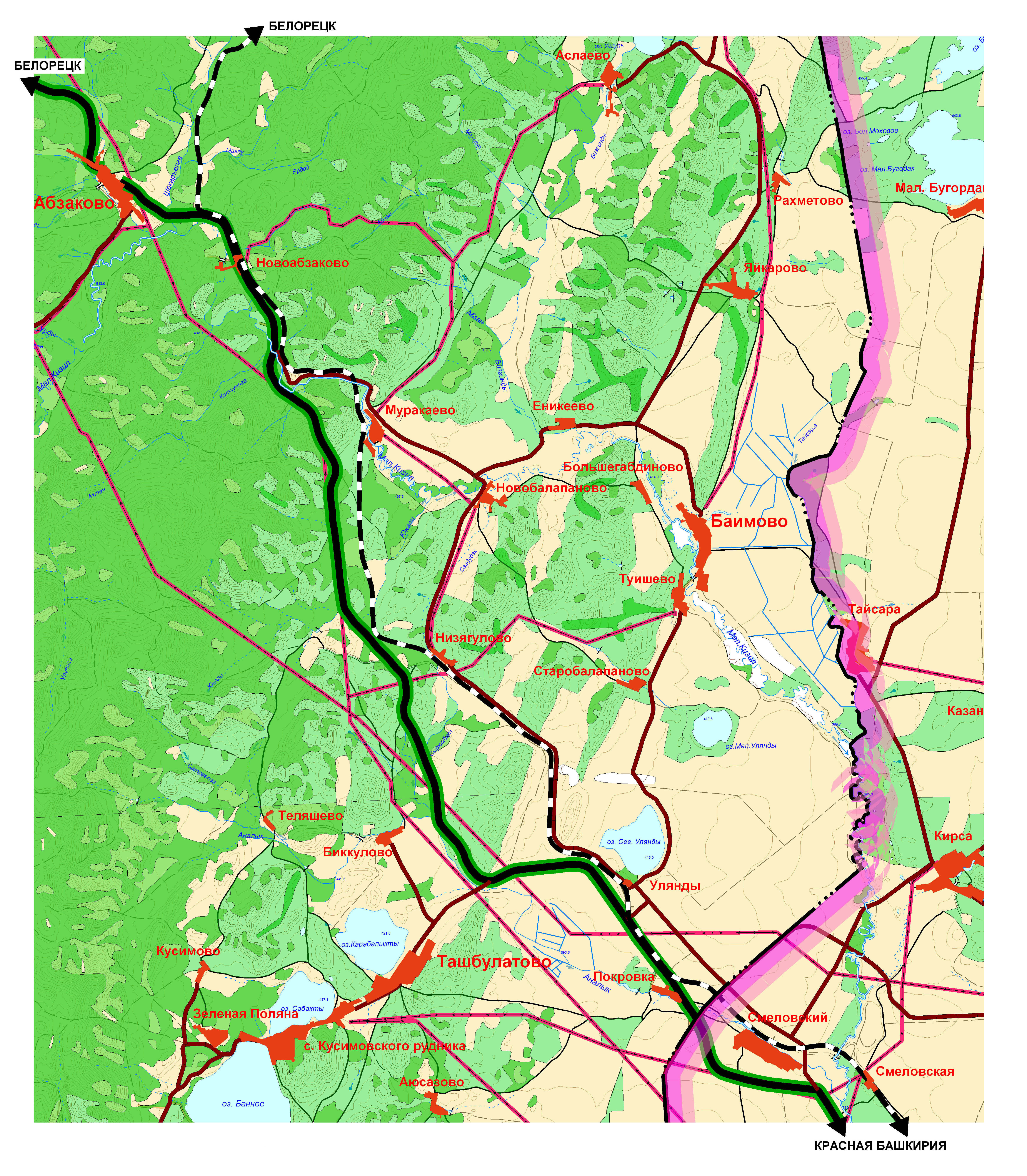 Рисунок 1.1. Генеральный план сельского поселения Баимовский сельсовет.с. БаимовоСело Баимово является административным центром муниципального образования – сельское поселение Баимовский сельсовет. Границами с запада и востока являются земли Баимовского сельсовета, с севера – автомобильная дорога муниципального значения Баимово-Еникеево, с юга – автомобильная дорога муниципального згачения Ташбулатово-Баимово.Расстояние до районного центра (Аскарово): 67 км, ближайшей ж/д станции (Ташбулатово): 12 км.д. АслаевоГраницами деревни Аслаево с севера, запада и юга являются земли Баимовского сельсовета, с востока – автомобильная дорога муниципального значения  Еникеево-Аслаево.Расстояние до районного центра (Аскарово): 85 км, центра сельсовета (Баимово): 18 км,ближайшей ж/д станции (Ташбулатово): 20 км.д. БольшегабдиновоГраницы деревни Большегабдиново с запада и юга – земли Баимовского сельсовета, с севера – автомобильная дорога муниципальнго значения Еникеево-Аслаево, с востока – автомобильная дорога муниципального значения Баимово-Еникеево.Расстояние до районного центра (Аскарово): 74 км, центра сельсовета (Баимово): 4 км, ближайшей ж/д станции (Ташбулатово): 14 км.д. ЕникеевоГраницы деревни Еникеево с запада – река Бизгинды, с севера и востока– земли Баимовского сельсовета, с востока – автомобильная дорога муниципального значения Новобалапаново-Еникеево. Расстояние до районного центра (Аскарово): 74 км, центра сельсовета (Баимово): 7 км, ближайшей ж/д станции (Муракаево): 7 км.д. МуракаевоГраницами деревни Муракаево с севера и востока являются автомобильная дорога межрегионального значения Стерлитамак-Белорецк, с запада - железная дорога Казань-Екатеринбург, с юга- земли Баимовского сельсовета.Расстояние до районного центра (Аскарово): 79 км, центра сельсовета (Баимово): 12 км,ближайшей ж/д станции (Муракаево): 2 км.д. НовобалапановоГраницы деревни Новобалапаново с запада – автомобильная дорога муниципального значения Абзаково-Магнитогорск, с севера – автомобильная дорога муниципального значения Новобалапаново-Еникеево, с юга и востока – земли Баимовского сельсовета. Расстояние до районного центра (Аскарово): 76 км, центра сельсовета (Баимово): 9 км, ближайшей ж/д станции (Муракаево): 5 км.д. РахметовоГраницами деревни Рахметово с юга, востока и севера являются земли Баимовского сельсовета, с запада – автомобильная дорога муниципального значения Еникеево-Аслаево.Расстояние до районного центра (Аскарово): 79 км, центра сельсовета (Баимово): 12 км, ближайшей ж/д станции (Ташбулатово): 12 км.д. СтаробалапановоГраницами деревни Старобалапаново с запада, юга и севера являются земли Баимовского сельсовета, с востока – автомобильная дорога муниципального значения Баимово-Ташбулатово.Расстояние до районного центра (Аскарово): 63 км, центра сельсовета (Баимово): 5 км, ближайшей ж/д станции (Ташбулатово): 6 км.д. ТуишевоГраницами деревни Туишево с запада и востока являются земли Баимовского сельсовета, с севера – село Баимово, с юга – автомобильная дорога муниципального значения Баимово-Ташбулатово.Расстояние до районного центра (Аскарово): 66 км, центра сельсовета (Баимово): 1 км, ближайшей ж/д станции (Ташбулатово): 9 км.д. ЯйкаровоГраницами деревни Яйкарово с юга, востока и севера являются земли Баимовского сельсовета, с запада -автомобильная дорога муниципального значения Еникеево-Аслаево.Расстояние до районного центра (Аскарово): 75 км, центра сельсовета (Баимово): 8 км, ближайшей ж/д станции (Ташбулатово): 18 км.Общая площадь населенных пунктов СП Баимовский сельсовет составляет 1351,9 га. Таблица 1.1Площадь населенных пунктов СП Баимовский сельсоветПриродно-климатическая характеристика территорииПриродно-климатическая характеристика территорииАбзелиловский район в климатическом отношении характеризуется умеренной континентальностью с недостаточным увлажнением. Зима умеренно холодная, средняя температура января -16о С, продолжительность снежного покрова с ноября по март, преобладающие ветра – западные и юго-западные. Лето теплое со средней температурой июля 18о С. Осадков около 350 мм в год. Наибольшая относительная влажность воздуха отмечена в ноябре-марте (75-80%), наименьшая в апреле-июне. Погода преобладает сухая с годовой продолжительностью солнечного сияния 2100 часов.Таблица 1.2Климатические параметры холодного периода годаТаблица 1.3Климатические параметры теплого периода годаТаблица 1.4Средняя месячная и годовая температура воздуха, °СТаблица 1.5Средняя скорость ветра (год) по направлениям, м/сРельефРельеф представляет собой грядово-мелкосопочную равнину с пологим уклоном к долине реки Урал. Высота местности колеблется в пределах 350-400 м над уровнем моря. Межгрядовые понижения предгорной степной зоны заняты долинами рек р. Малый Кизил, р. Бизгинды, р. Юнаш, р. Саздудэк.По своему географическому положению район уникален: здесь удачное сочетание равнинно-степной зоны в восточной части и горно-лесной в западной части. На территории Баимовского сельсовета располагается большое количество гор: г. Аксары(рядом с д. Новобалапаново), г. Ташморон (рядом с 
д. Новобалапаново), г. Юмурутау, г. Арантау (рядом с д. Большегабдиново), 
г. Юмгак ,г . Кардаташ, г. Элегет, г. Бол.Бала, г. Каратау, г. Шакыртау; горные хребты-хребет Эюкэ, хребет Терекузяк, хребет Шайхидин, хребет Кутантау, хребет Сунгурдук.ГидрографияРечная сеть района представлена притоками реки Урал (Яик) – Малым Кизилом и Бизгинды, р. Юнаш и р. Саздудэк.Исток Малого Кизила располагается рядом с истоком Большого Кизила, устье реки находится в 2172 км по правому берегу реки Урал. Русло каменистое, шириной 10-12 м. В среднем течении долина Малого Кизила приобретает форму трапеции с двусторонней поймой. Русла обоих рукавов умеренно извилистые, песчано-галечные, шириной 10-25 м. Река Малый Кизил является питьевым водоемом, источником водоснабжения. Вода соответствует третьему классу, разряда «Б» и характеризуется как «очень загрязненная» с критическим показателем загрязнения по содержанию марганца. Устье реки Бизгинды находится в 49 км по правому берегу реки Малый Кизил. Уровень вод в реках зависит от атмосферных осадков и по отдельным годам отличается значительным непостоянством.Таблица 1.6Перечень рек протяженностью 10 км и более Растительность и почваТерритория сельсовета представляет собой равнинно-степную часть Зауралья с небольшими включениями леса смешанного типа. Растительность представлена двумя формациями: лесной и травянистой. Сохранившиеся степи представлены петрофитными вариантами. Северные варианты равнинных луговых степей большей частью распаханы. Леса встречаются отдельными колками и сплошными массивами, приурочены к склонам и вершинам водоразделов. Главные древесные породы – береза, осина, сосна, лиственница, по берегам рек – черемуха, ива, ольха серая, вязь. Кустарниковые насаждения представлены смородиной, шиповником, вишней, в лесу и пойменных местах – черемухой, калиной, боярышником, рябиной. Существующие леса относятся к производным, вторичным и испытывают сильное хозяйственное воздействие. С целью восстановления вырубаемых лесов лесхозы высаживают ежегодно более 400 га искусственных лесов. Редкими растениями являются: плаун-баранец, ковыль опушеннолистый, тонконог жестколистный, пырей отогнутоостый, осока магеланская, осока двудомная, осока кавказская, лук косой (ускун), лук поникающий (талпан), минуарция Гельма, минуарция Крашенинникова, качим уральский, астрагал Карелина, флокс сибирский, пухонос альпийский, скрученник приятный, венерин башмачок пятнистый, ива грушанколистная, остролодочник Гмелина, термопсис ланцетолистный, горошек многостебельчатый. Редкими растительными сообществами являются: осоково-гипновые болота, реликтовые липняки и ильмовники, сосняки-черничники и зеленомогильники, реликтовые ельники-зеленомогильники, степные сообщества, богатые редкими видами, влажные солонцеватые луга. Охотничье промысловыми видами животного мира являются: медведь, лось, лисица, заяц-беляк, белка, американская норка, глухарь, тетерев, рябчик и др. Подлежат охране: марал, беркут, могильник, сокол-сапсан, змееяд, скопа, курганник, степная пустельга, белая куропатка, лебедь-шипун, огарь обыкновенный, тупан, серый, гусь.Окрестности района представлены тучными и обыкновенными черноземами. Особенностью является ярко выраженная мозаичность в распределении почв, 70% занимает чернозем обыкновенный, с содержанием гумуса 6-9%, pH – 7,0-7,5. Они сформировались под разнотравно-типчаково-ковыльной растительностью, большей частью распаханы.Под угнетенной разреженной степной растительностью распространены солонцеватые черноземы и солонцы (содержание гумуса 3-7%), неблагополучные для земледелия, с глинисто-механическим составом, иловато-суглинистые, серые пойменные и среднегумусные.Численность населения  сельского поселения Баимовский сельсоветНа территории сельсовета располагается 10 населенных пунктов с общей численностью населения 4741 человек.Численность населения сельского поселения, по населенным пунктам, приведена ниже.Таблица 1.7 Численность населения СП Баимовский сельсоветСуществующая  застройкаа) Жилая застройкаЖилая застройка сельского поселения представлена в основном 1-2 этажными домами усадебного типа с придомовыми участками. Многоквартирный жилой фонд занимает незначительную часть всей площади.Таблица 1.8Характеристика жилого фонда усадебного типа СП Баимовский сельсовет (по состоянию на 10 мая 2016 года)Согласно рекомендуемой СП 42.13330.2011, общая площадь жилых помещений, приходящихся в среднем на одного жителя не должна быть ниже 20 м2 на человека.В рамках приоритетного национального проекта «Доступное и комфортное жилье – гражданам России» реализуется ряд направлений на улучшение жилищной обеспеченности населения Республики Башкортостан:увеличение объёмов ипотечного жилищного кредитования;увеличение объемов жилищного строительства и модернизация коммунальной инфраструктуры;повышение доступности жилья;выполнение государственных обязательств по обеспечению жильем определенных категорий граждан.Основным инструментом выполнения национального проекта является программа «Жилище», в состав которой входят 4 подпрограммы.б) Учреждения культурно-бытового  назначенияСтабильное улучшение качества жизни всех слоев населения, являющееся главной целью развития любого населенного пункта, в значительной степени определяется уровнем развития системы обслуживания, которая включает в себя учреждения образования, здравоохранения, культуры и искусства, спорта, торговли, бытового обслуживания и т.д.Село Баимово является административным центром сельского поселения Баимовский сельсовет муниципального района Абзелиловский район Республики Башкортостан и выполняет функцию центра межселенного обслуживания. В то же время, каждый населенный пункт сельсовета рассматривается как часть создаваемой групповой местной системы расселения, т.е. вовлечен в систему взаимосвязанных населенных пунктов с развитой транспортной структурой, которая позволит сельскому населению независимо от места жительства получить относительно равноценные возможности в выборе места приложения труда, учебы, отдыха, социального и культурно-бытового обслуживания.ОбразованиеК минимально необходимым населению, нормируемым объектам образования относятся детские дошкольные учреждения и общеобразовательные школы (повседневный уровень), объекты начального профессионального и среднего специального образования (периодический уровень). В настоящее время в сельском поселении Баимовский сельсовет детские сады имеются только в с. Баимово, д. Новобалапаново, РахметовоОбщеобразовательные школы расположены в с. Баимово, д. Аслаево, 
д. Новобалапаново, д. Рахметово.Начальные школы имеются в д.Еникеево, 
д. Муракаево, д. Старобалапаново, д. Яйкарово.Учреждения здравоохраненияМедицинское обслуживание сельского поселения осуществляется одной больницей, расположенной в с. Баимово и шестью фельдшерско-акушерскими пунктами, расположенными в д. Аслаево, д. Еникеево, д. Муракаево, 
д. Новобалапаново, д. Рахметово и д. Яйкарово.Культурно-досуговые учрежденияК числу учреждений культурно-досугового типа отнесены клубы, дома культуры и другие виды клубных учреждений, ведущие систематическую клубную работу и обслуживающие населенный пункт, предприятия и учреждения.В настоящий момент культурно-досуговые учреждения сельского поселения Баимовский сельсовет представлены восемью сельскими клубами, расположенными в с. Баимово, д. Аслаево, д. Еникеево, д. Муракаево, 
д. Новобалапаново, д. Рахметово, д. Старобалапаново и д. Яйкарово. 
В с. Баимово, д. Аслаево и д. Новобалапаново имеются библиотеки.Предприятия торговлиНа сегодняшний день в сельском поселении функционируют магазины со смешанным ассортиментом торговли. Магазины имеются во всех населенных пунктах сельского поселения Баимовский сельсовет.Предприятия общественного питанияПредприятия общественного питания на территории сельского поселения Баимовский сельсовет представлены одним кафе, расположенным в с. Баимово.Предприятия бытового обслуживания К предприятиям бытового обслуживания относятся прачечные, химчистки, парикмахерские, ателье, салоны красоты и т.д. Для обеспечения режима эксплуатации некоторых предприятий бытового обслуживания (химчистки, парикмахерские, ателье, салоны красоты) не требуется значительных прилегающих территорий, и их размещение не связано с какими-либо серьезными санитарными или планировочными ограничениями. Такие учреждения могут размещаться непосредственно в жилых и общественных зданиях или комплексно в домах быта.В настоящий момент в сельском поселении Баимовский сельсовет предприятия бытового обслуживания отсутствуют.Прочая общественная застройка 	На территории сельского поселения Баимовский сельсовет имеются следующие организации: с. Баимово – Администрация сельского поселения, участковый пункт полиции, почта.в) производственные предприятия, организацииПроизводственные предприятия сельского поселения Баимовский сельсовет: 	– с. Баимово – пожарная часть, пилорама, участок ДРСУ, ветеринарный участок, 	– д. Аслаево – пилорама;	– д. Еникеево – пилорама;	– д. Муракаево – МТФ;	– д. Рахметово – пожарная часть;	– д. Старобалапаново – пилорама;	– д. Туишево – автогаражи, офис РЭС.2. Характеристика существующего состояния систем коммунальной инфраструктуры2.1. Краткий анализ существующего состояния системы теплоснабженияЦентрализованная система теплоснабжения в сельском поселении Баимовский сельсовет отсутствует.Отопление жилого фонда и общественных зданий сельского поселения осуществляется от индивидуальных источников тепла, работающих на природном газе (АОГВ) и печное. Отопление производственных предприятий от индивидуальных котельных.2.2. Краткий анализ существующего состояния системы водоснабженияВ настоящий момент в населенных пунктах сельского поселения Баимовский сельсовет системы централизованного водоснабжения отсутствуют. Население использует воду из водоразборных колонок и колодцев. Качество воды соответствует показателям СанПиН 2.1.4.1074-01 «Питьевая вода. Гигиенические требования к качеству воды централизованных систем питьевого водоснабжения. Контроль качества». Также часть населения использует шахтные колодцы и водозаборные скважины, находящиеся на территории ЛПХ.В юго-восточной части с. Баимово имеется водонапорная башня, которая обеспечивает водоснабжением здание школы и больницы.В д. Туишево имеется водозаборная скважина и водонапорная башня, которые в настоящий момент не эксплуатируются.Противопожарный запас воды хранится в пожарных водоемах. 2.3. Краткий анализ существующего состояния системы водоотведенияВ настоящее время сети централизованного водоотведения и ливневой канализации в населенных пунктах сельского поселения Баимовский сельсовет отсутствуют. Население пользуется надворными туалетами с выгребными ямами или септиками. Навозосодержащие стоки от животноводческих ферм нерегулярно и без предварительной обработки вывозятся на поля. Жидкие отходы из неканализованных домовладений с помощью ассенизаторного оборудования и машин вывозятся на очистные сооружения.Выгреб следует очищать по мере его заполнения, но не реже одного раза в полгода. Неканализованные уборные и выгребные ямы следует дезинфицировать растворами состава: хлорная известь (10%), гипохлорид натрия (3-5%), лизол (5%), нафтализол (10%), креолин (5%), метасиликат натрия (10%). Время контакта не менее 2 мин. согласно СанПиН 42-128-4690-88 «Санитарные правила содержания территории населенных мест».При расчёте общего количества ЖБО, подлежащих вывозу спецтехникой, учитываются отходы, образующиеся в неканализованных домовладениях. Для расчетов принимаются нормы накопления ЖБО составляющие 2 м3/год на одного жителя. Расчет годового объема образования ЖБО рассчитывается по формуле:  Sгод = N . 2 ,где:   Sгод - расчетный объем отходов за год;N - количество жителей.Таблица 2.3.1Расчет количества ЖБО в населенных пунктах 
СП Баимовский сельсовет	Расчет объемов образования ЖБО в сутки рассчитывается по формуле:Sсут. = Sгод / 365,где:   Sсут. - расчетный объем отходов в сутки;Sгод – расчетный объем за год; 365 - число дней в году.Sсут. = 9482 / 365 = 25,98 м3	Расчеты количества ассенизационных машин проводятся по формуле:Кмаш.= Sсут. / V,где:   Кмаш - количество ассенизационных машин;Sсут. - расчетный объем отходов в сутки;V - объем цистерны 3,75.Кмаш.= 25,98  / 3,75 = 6,93 ≈ 7 ассенизационных машин.Поверхностный сток с жилой территории осуществляется по кюветам, расположенным вдоль улиц и проездов. Для пропуска стока под дорогами закладываются сборные ж.б.трубы . Поверхностные стоки с производственных площадок собираются открытыми лотками и кюветами и далее через бензомаслоуловители и нефтеловушки сбрасываются в пониженные места рельефа за территорией поселений. 2.4. Краткий анализ существующего состояния системы газоснабженияВ сельском поселении Баимовский сельсовет система централизованного газоснабжения имеется в с. Баимово, д. Большегабдиново, д. Еникеево, 
д. Новобалапаново, д. Старобалапаново,  д. Туишево,  д. Яйкарово и  д.Рахметово Газоснабжение осуществляется природным газом высокого давления 0,6 МПа. В д. Аслаево, д. Муракаево,  централизованное газоснабжение отсутствует.Услуги по централизованному газоснабжению на территории  сельского поселения Баимовский сельсовет оказывает ООО «Газпром межрегионгаз Уфа».Сведения об отказах (авариях) в системах газоснабженияСведения об отказах в системах газоснабжения сельского поселения отсутствуют.Расчетное потребление природного газаСогласно п. 3.12 СП 42-101-2003 норма потребления газа при наличии централизованного горячего водоснабжения составляет 120 м3/год на 1 человека, а при горячем водоснабжении от газовых водонагревателей –– 300 м3/год на 1 человека. Годовые расходы газа, в соответствии с п. 3.13 СП 42.101.2003 на нужды предприятий торговли, бытового обслуживания непроизводственного характера и т.п. можно принимать в размере до 5 % суммарного расхода теплоты на жилые дома. Согласно приложению к Постановлению правительства Российской Федерации от 13 июня 2006 года №373 среднегодовая норма потребления газа, используемого для отопления жилых помещений от газовых приборов в Республике Башкортостан составляет 9 м3/м2.Таблица 2.4.1Расчет потребления природного газа в газифицированных населенных пунктах СП Баимовский сельсоветТарифы на услуги централизованного газоснабженияРозничные цены на газ утверждены постановлением Государственного комитета Республики Башкортостан по тарифам от 20 июня 2016 года №72 «Об установлении розничных цен на газ, реализуемый обществом с ограниченной ответственностью «Газпром межрегионгаз Уфа» населению Республики Башкортостан». Срок действия тарифов с 1 июля 2016 года до 30 июня 2017 года.Таблица 2.4.2Расчетные цены на газТарифы на услуги по транспортировке газа по газораспределительным сетям ОАО «Газпром газораспределение Уфа» на территории Республики Башкортостан утверждены приказом федеральной службы по тарифам Российской Федерации от 07.04.2015 г. № 74-э/4 «Об утверждении тарифов на услуги по транспортировке газа по газораспределительным сетям ОАО «Газпром газораспределение Уфа» и параметры платы за снабженческо-сбытовые услуги, оказываемые потребителям газа ООО «Газпром межрегионгаз Уфа» на территории Республики Башкортостан».2.5. Краткий анализ существующего состояния системы электроснабженияЭлектроснабжение СП Баимовский сельсовет – централизованное, осуществляется от распределительных трансформаторных подстанций ПС 110/10 кВ «Баимово». Передача электроэнергии производится по линиям 10кВ. На территории сельского поселения расположено 35 трансформаторных подстанций 10/0,4 кВ, в.т.ч.:Обслуживание и эксплуатацию объектов и сетей электроснабжения на территории сельского поселения обеспечивают ПО «БцЭС» ООО «Башкирэнерго».Текущий резерв мощности на ПС «Баимово», с учетом технических условий, по данным ООО «Башкирэнерго» на 31.03.2016 г. составляет 490 кВт.Текущий резерв мощности на трансформаторных подстанциях населенных пунктов 10/0,4 кВ приведен ниже.Таблица 2.5.1Резерв мощности системы электроснабжения 
СП Баимовский сельсоветСведения об отказах (авариях) в системах электроснабженияСведения об отказах в системах электроснабжения сельского поселения отсутствуют.Существующие проблемы в системе электроснабжения:Основной проблемой системы электроснабжение сельского поселения является износ оборудования и сетей электроснабжения. Для безаварийного функционирования необходимо своевременно проводить текущий и капитальный ремонт оборудования, замену проводов устаревших линий электропередач 0,4 кВ на СИП, замену деревянных опор на новые железобетонные. По мере необходимости также необходимо проводить реконструкцию существующих ТП с заменой трансформаторов на более мощные для обеспечения растущих потребностей населения и производства, осуществлять строительство новых трансформаторных подстанций.Данные о выданных за 2015-2016 г.г. технических условиях на подключение к системе электроснабжения сельского поселенияДанные о выданных технических условиях на подключение к системе электроснабжения отсутствуют.2.6. Краткий анализ существующего состояния системы сбора, вывоза, утилизации и захоронения твердых бытовых отходовТвердые бытовые отходы (ТБО) являются отходами сферы потребления, образующимися в результате бытовой деятельности населения. Они состоят из изделий и материалов, непригодных для дальнейшего использования в быту. Это отходы, которые накапливаются в жилом фонде, учреждениях, предприятиях общественного назначения (школах, зрелищных и детских учреждениях, гостиницах, столовых и т.п.). 					К твердым бытовым отходам, учитываемым нормой накопления, относятся отходы, образующиеся в жилых зданиях, включая отходы от текущего ремонта квартир, отходов продуктов сгорания в устройствах местного отопления, смет, опавшие листья, собираемые с дворовых территорий и крупногабаритные предметы домашнего обихода. Норма накопления ТБО изменяется, отражая состояние снабжения населения товарами и в тоже время она в значительной мере зависит от местных условий. По последним данным, производство ТБО колеблется между 0,5 и 1,2 кг на человека в день. Объектами очистки являются: территория домовладений, уличные проезды, объекты культурно-бытового назначения, территории организаций, парки, скверы, места общественного пользования, места отдыха.Санитарная очистка включает в себя комплекс работ по сбору, удалению, обезвреживанию отходов. Исполнитель работ должен определяться в соответствии с  Федеральным законом от 05.04.2013 года № 44-ФЗ «О контрактной системе в сфере закупок товаров, работ, услуг для обеспечения государственных и муниципальных нужд». Контейнерные площадки на территории СП Баимовский сельсовет отсутствуют. Временное накопление отходов населения производится непосредственно у населения в пределах домовладений и вывозятся ими самостоятельно на сельские свалки.На территории сельского поселения имеется 10 сельских свалок, общей площадью 18,2 га.Переработка отходов в Абзелиловском районе не осуществляется. Утилизация отходов посредством сжигания не производится.Нормы накопления ТБО зависят от степени благоустройства жилищного фонда (наличие мусоропроводов, газа, водопровода, канализации, системы отопления), этажности, вида топлива при местном отоплении, климатических условий (различная продолжительность отопительного периода). Для расчета количества образующихся отходов, в Генеральной схеме  санитарной очистки района приняты нормы, установленные в Аскаровском сельсовете. Для населения такая норма составляет 1,5 м3/год на человека при средней плотности отходов 280 кг/м3.С учетом ежегодного 1% увеличения, норма накопления ТБО на одного человека на последний год первой очереди реализации Генерального плана – 2016 год составит 1,53 м3/год.Расчёт годового объема накопления отходов по каждому населенному пункту СП Баимовский сельсовет выполнен по формуле: Qr = р . m, где:     Qr - годовое накопление отходов;             р - расчетная норма накопления на одного человека в год, м3;            m - численность населения, м2 площади.Таблица 2.6.1Объем годового накопления ТБО в
СП Баимовский сельсовет3. Перспективы развития муниципального образования и прогноз спроса на коммунальные ресурсыВ Генеральном плане сельского поселения Баимовский следующие показатели перспективного развития сельского поселения:– динамика численности населения;– динамику ввода, сноса и капитального ремонта многоквартирных домов;– динамика частной жилой застройки;– динамика площадей бюджетных организаций и административно-коммерческих зданий;– прогнозируемые изменения в промышленности.Таблица 3.1.1Динамика численности населенияНа момент разработки программы комплексного развития систем коммунальной инфраструктуры – 2016 год, численность населения в д. Аслаево и д. Новобалапаново превышает прогнозное значение, принятое в Генеральном плане на 1 очередь реализации (2018 год), а в д. Муракаево, д. Старобалапаново и д. Туишево на расчетный срок реализации (2033 год). По этому, для этих населенных пунктов,  для расчета дальнейших показателей на 2018 и 2033 годы будет приниматься численность населения, рассчитанная на основе данных 2016 года, с сохранением динамики роста установленной в Генеральном плане.Ввода в эксплуатацию и сноса многоквартирных жилы домов на период развития сельского поселения до 2035 года, в соответствии с Генеральным планом не планируется. Капитальный ремонт многоквартирных жилых домов планируется выполнять в соответствии с утвержденными программами и графиками. Динамика развития частной застройки сельского поселения определяется основным принципом – доведение жилищной обеспеченности на 1 очередь реализации Генерального плана до 25,0 кв. м/чел., и до 30,0 кв. м/чел. на расчётный срок. Основные объёмы нового жилищного строительства предлагается разместить на свободных территориях. Территории резерва для жилищного строительства за пределами расчётного срока предусмотрены в продолжении проектируемой застройки.Индивидуальный существующий жилой фонд с участками модернизируется за счет владельцев, объемы модернизации в общий объем жилищного строительства на расчетный срок не включены.	Расчетные объемы необходимого жилого фонда на первую очередь реализации Генерального плана и на расчетный срок приведены ниже:Таблица 3.1.2Объем жилого фондаДинамика площадей бюджетных организаций и административно-коммерческих зданий рассчитывается исходя из намеченной ступенчатой системы обслуживания населения с учетом дифференциации по видам обслуживания (эпизодическое, периодическое, повседневное обслуживание) и радиусам пешеходной и транспортной доступности.Расчет потребности в учреждениях культурно-бытового обслуживания произведен в соответствии с рекомендациями СНиП ΙΙ 07.01.89* (приложение №7) и республиканских нормативов градостроительного проектирования, утверждённых в 2008 г. на расчетную численность населения. Таблица 3.1.3с. Баимовод. Аслаевод. Большегабдиновод. Еникеевод. Муракаевод. Новобалапановод. Рахметовод. Старобалапановод. Туишевод. ЯйкаровоПрогнозируемые изменения в промышленности сельского поселенияс. БаимовоПроизводственными и коммунально-складскими предприятиями занято земель в границах проектирования 6,3 га. Генеральным планом сельского поселения предлагается сохранение существующих производственных территорий, а также зарезервировать 1,2 га для предприятий малого бизнеса.В коммунальной зоне, на севере села, предлагается разместить пункт приема вторсырья и пожарную часть на 2 автомобиля.д. АслаевоПроизводственными и коммунально-складскими предприятиями занято земель в границах проектирования 0,05 га.Генеральным планом сельского поселения предлагается сохранение существующих производственных территорий. Предлагается разместить пункт приема вторсырья и пожарную часть на 1-2 автомобиля на юго-западе за чертой населенного пункта.д. БольшегабдиновоПроизводственные и коммунально-складские предприятия в границах проектирования отсутствуют. Генеральным планом сельского поселения предлагается разместить пункт приема вторсырья и пожарную часть на 1-2 автомобиля на юго-западе за чертой населенного пункта.д. ЕникеевоПроизводственными предприятиями занято земель в границах проектирования 0,07 га. Генеральным планом сельского поселения предлагается сохранение существующих производственных территорий. Предлагается разместить пункт приема вторсырья и пожарную часть на 1-2 автомобиля на юге за чертой населенного пункта.д. МуракаевоПроизводственными предприятиями занято земель в границах проектирования 0,86 га. Генеральным планом сельского поселения предлагается сохранение существующих производственных территорий. Предлагается разместить пункт приема вторсырья и пожарную часть на 1-2 автомобиля на юго-востоке за чертой населенного пункта.д. НовобалапановоПроизводственными предприятиями занято земель в границах проектирования 0,5 га.Генеральным планом сельского поселенияпредлагается сохранение существующих производственных территорий. Предлагается разместить пункт приема вторсырья и пожарную часть на 1-2 автомобиля на востоке за чертой населенного пункта.д. РахметовоПроизводственные и коммунально-складские предприятия в границах проектирования отсутствуют. Генеральным планом сельского поселения предлагается разместить пункт приема вторсырья и пожарную часть на 1-2 автомобиля на юге за чертой населенного пункта.д. СтаробалапановоПроизводственными предприятиями занято земель в границах проектирования 0,3 га.Генеральным планом сельского поселения предлагается сохранение существующих производственных территорий. Предлагается разместить пункт приема вторсырья и пожарную часть на 1-2 автомобиля на юге за чертой населенного пункта.д. ТуишевоПроизводственными предприятиями занято земель в границах проектирования 0,64 га.Генеральным планом сельского поселения предлагается сохранение существующих производственных территорий. Предлагается разместить пункт приема вторсырья и пожарную часть на 1-2 автомобиля на юго-востоке за чертой населенного пункта.д. ЯйкаровоПроизводственные и коммунально-складские предприятия в границах проектирования отсутствуют. Генеральным планом сельского поселения предлагается сохранение существующих производственных территорий. Предлагается разместить пункт приема и пожарную часть на 1-2 автомобиля на юге за чертой населенного пункта.3.1. Перспективные показатели спроса на услуги теплоснабженияВ Генеральном плане сельского поселения Баимовский сельсовет теплоснабжение планируемой застройки предполагается децентрализованным. Теплоснабжение жилой застройки предусматривается осуществлять от индивидуальных экологически чистых источников тепла – автономных тепловых генераторов, использующих в качестве топлива природный газ. Выбор индивидуальных источников тепла объясняется тем, что объекты имеют незначительную тепловую нагрузку и находятся на значительном расстоянии друг от друга, что влечет за собой большие потери в тепловых сетях и значительные капитальные вложения по их прокладке.Теплоснабжение новых общественных зданий предусматривается от экологически чистых мини-котельных.Преимущества использования индивидуальных источников тепла:– отсутствие потерь при передаче тепловой энергии от источника к потребителю;– возможность снижения затрат тепловой энергии за счет регулировки нагрузки самим потребителем. 3.2. Перспективные показатели спроса на услуги водоснабженияВ настоящий момент в населенных пунктах сельского поселения Баимовский сельсовет системы централизованного водоснабжения отсутствуют. Население использует воду из водоразборных колонок и колодцев. Также часть населения использует шахтные колодцы и водозаборные скважины, находящиеся на территории ЛПХ.Генеральным планом сельского поселения Баимовский сельсовет предусмотрено: проведение гидрогеологических изысканий и строительство систем централизованного водоснабжения во всех населенных пунктах сельского поселения. Расчет нагрузки на централизованные системы водоснабжения выполнен в соответствии с требованиями СП 31.13330.2012 «Водоснабжение. Наружные сети и сооружения» расчетный (средний за год) суточный расход воды, м3/сут. на хозяйственно- питьевые нужды в населенном пункте следует определять по формуле:где: - удельное водопотребление, л/сутки; - расчетное число жителей в районах жилой застройки с различной степенью благоустройства.	Расчетные расходы воды в сутки наибольшего и наименьшего водопотребления Qсут.m, м3/сут, определяют следующим образом:	Коэффициент суточной неравномерности водопотребления Ксут, учитывающий уклад жизни населения, режим работы предприятий, степень благоустройства зданий, изменения водопотребления по сезонам года и дням недели составляет:В расчетах приняты средние значения коэффициентов 1,2 и 0,8.Расчетные часовые расходы воды, qч, м3/ч, определяют следующим образом:	Коэффициент часовой неравномерности водопотребления Кч определяется: – коэффициент, учитывающий степень благоустройства зданий, режим работы предприятий и другие местные условия, принимаемые=1,2-1,4;=0,4-0,6.В расчетах приняты средние значения коэффициентов 1,3 и 0,5. – коэффициент, учитывающий число жителей в населенном пункте, принимается по таблице 2 СП 31.13330.2012. Таблица 3.2.1Расчетный расход воды  в населенных пунктах 
сельского поселения Баимовский сельсовет	Таблица 3.2.2Расход воды на поливку зеленых насаждений* В связи с особенностями климатических условий – небольшое количество осадков, в расчете принята максимальная норма расхода, указанная в СП 31.13330.2012 (50-90 л/сутки на человека). ПожаротушениеРасход воды на один пожар принимаем по формуле:где:t – время тушения пожара, час.;q – расход воды на пожаротушение, м3/час;n – количество одновременных пожаров, шт.Таблица 3.2.3Расход воды на пожаротушение	3.3. Перспективные показатели спроса на услуги водоотведенияНа момент разработки программы комплексного развития систем коммунальной инфраструктуры, системы централизованного водоотведения в населенных пунктах сельского поселения Баимовский сельсовет отсутствуют.С целью улучшения санитарной обстановки, уменьшения загрязнения почв Генеральным планом сельского поселения предусматривается организация вывоза сточных вод из выгребов существующих и проектируемых усадебных территорий на сливную станцию очистных сооружений, расположенных на ближайших полигонах ТБО.  Также для населенных пунктов СП Баимовский сельсовет предлагается предусмотреть соответствующую систему ливневой канализации. В соответствии с СП 42.13330.2011 «Градостроительство. Планировка и застройка городских и сельских поселений» в средних и малых городах, сельских населенных пунктах допускается применение открытых водоотводящих устройств ливневой канализации.Расчет прогнозируемого объема ЖБО, подлежащих вывозу спецтехникой приведен ниже.Таблица 3.3.1Расчет прогнозируемого количества ЖБО в населенных пунктах 
СП Баимовский сельсовет3.4. Перспективные показатели спроса на услуги газоснабженияВ д.Рахметово и в д. Яйкарово газ есть.На момент разработки программы комплексного развития систем коммунальной инфраструктуры, в сельском поселении Баимовский сельсовет система централизованного газоснабжения имеется в с. Баимово, 
д. Большегабдиново, д. Еникеево, д. Новобалапаново, д. Старобалапаново и 
д. Туишево. В д. Аслаево, д. Муракаево централизованное газоснабжение отсутствует.Исходя из планировочной структуры, Генеральным планом сельского поселения проектируются газовые сети и газорегуляторные пункты. В деревнях Аслаево проектом предусматривается строительство ШРП на существующих территориях, и прокладка газопровода среднего давления. На территории Муракаево проектом предложено строительство ГРП на участке с газопроводом высокого давления.Производительность ГРП, ШРП, типы газового оборудования, серии типовых проектов, диаметры перемычек и расчетная схема газоснабжения определяются на последующих стадиях проектирования.Газопроводы после ГРС закольцовываются между собой соответственно, что создает надежную систему газоснабжения района.Размещение газопроводов выполняется в пределах поперечных профилей улиц. Прокладка – подземная из стальных или полиэтиленовых труб. Отключение отдельных участков газопроводов осуществляется арматурой, расположенной в колодцах.Согласно п. 3.12 СП 42-101-2003 норма потребления газа при наличии централизованного горячего водоснабжения составляет 120 м3/год на 1 человека, а при горячем водоснабжении от газовых водонагревателей –– 300 м3/год на 1 человека. Годовые расходы газа, в соответствии с п. 3.13 СП 42.101.2003 на нужды предприятий торговли, бытового обслуживания непроизводственного характера и т.п. можно принимать в размере до 5 % суммарного расхода теплоты на жилые дома. Расходы газа на расчетный срок реализации Генерального плана сельского поселения приведены ниже.Согласно приложению к Постановлению правительства Российской Федерации от 13 июня 2006 года №373 среднегодовая норма потребления газа, используемого для отопления жилых помещений от газовых приборов в Республике Башкортостан составляет 9 м3/м2.Таблица 3.4.1Прогноз нагрузки на систему централизованного газоснабжения 
сельского поселения Баимовский сельсовет3.5. Перспективные показатели спроса на услуги электроснабженияЭлектроснабжение проектируемой территории Баимовского сельсовета будет осуществляться от проектируемых ТП.Количество проектируемых подстанций и мощности установленных на них трансформаторов определены, исходя из величин и территориального размещения электрических нагрузок и вариантных проработок.    Электрические нагрузки определены в соответствии с «Руководящими материалами по проектированию электроснабжения сельского хозяйства» института «Сельэнергопроект», РД 34.20.185-94  «Инструкция по проектированию городских электрических сетей» и дополнение к разделу 2 «Расчетные электрические нагрузки» с изменениями и дополнениями от 1.08.1999 г. Инструкции по проектированию городских электрический сетей РД 34.20.185-94 и СП 31-110-2003 «Проектирование и монтаж электроустановок жилых и общественных зданий».Таблица 3.5.1Прогноз нагрузки на систему централизованного электроснабжения 
сельского поселения Баимовский сельсовет 3.6. Перспективные показатели системы сбора, вывоза, утилизации и захоронения твердых бытовых отходовВ процессе развития сельского поселения, меняется численность населения, строятся или наоборот выводятся из эксплуатации общественные здания. Годовые нормы накопления отходов для различных категорий природопользователей являются исходными данными для планирования количества подлежащих удалению отходов, применяются при оформлении разрешительной документации в области охраны окружающей природной среды, проектировании, заключении договоров на вывоз отходов и т.д. Для расчетов объемов образования твердых бытовых отходов в населенных пунктах сельского поселения Баимовский сельсовет были использованы нормы накопления ТБО, утвержденные советом Аскаровского сельсовета для ИП Абдрахимова – 1,5 м3/год на человека (2014 год).С учетом ежегодного 1% увеличения, норма накопления ТБО на одного человека на последний год первой очереди реализации Генерального плана – 2018 год составит 1,56 м3/год.С учетом ежегодного 1% увеличения, норма накопления ТБО на одного человека на последний год расчетного срока реализации Генерального плана – 2033 год составит 1,81 м3/год.Расчетные объемы образования ТБО от жилищного фонда на территории сельского поселения Баимовский сельсовет приведены ниже.Таблица 3.6.1Расчетные объемы образования ТБО от жилищного фонда 
сельского поселения Баимовский сельсовет4. Целевые показатели развития систем коммунальной инфраструктуры4.1. Целевые показатели развития систем централизованного теплоснабженияТаблица 4.1Целевые показатели развития системы централизованного теплоснабжения4.2. Целевые показатели развития систем централизованного водоснабженияТаблица 4.2Целевые показатели развития систем централизованного водоснабжения4.3. Целевые показатели развития систем централизованного водоотведенияТаблица 4.3Целевые показатели развития систем централизованного водоотведения4.4. Целевые показатели развития систем газоснабженияТаблица 4.4Целевые показатели развития систем централизованного газоснабжения4.5. Целевые показатели развития систем электроснабженияТаблица 4.5Целевые показатели развития систем централизованного электроснабжения4.6. Целевые показатели развития систем сбора и утилизации ТБОТаблица 4.6Целевые показатели развития системы сбора, вывоза и утилизации ТБО5. Программа инвестиционных проектов, обеспечивающих достижение целевых показателей 5.1. Программа инвестиционных проектов в теплоснабженииРазвитие системы централизованного теплоснабжения в сельском поселении Баимовский сельсовет не предусматривается. Теплоснабжение существующих и вновь строящихся жилых и общественных зданий предусматривается от индивидуальных источников тепла. Оснащение строящихся зданий теплогенерирующим оборудованием, а также строительство блочных мини котельных планируется осуществлять за счет средств застройщиков.5.2. Программа инвестиционных проектов в системах водоснабженияГенеральным планом сельского поселения Баимовский сельсовет предусмотрено: проведение гидрогеологических изысканий во всех населенных пунктах сельского поселения. В случае обнаружения запаса воды удовлетворяющего требуемым объемам и соответствующего требованиям СанПиН 2.1.4.2580-10 «Питьевая вода. Гигиенические требования к качеству воды централизованных систем питьевого водоснабжения» выполнить строительство систем централизованного водоснабжения.В случае отклонений качества воды от требований СанПиН необходимо выполнить строительство станции очистки воды, перед подачей ее в сеть хозяйственно-питьевого водоснабжения.Для реализации запланированных в схеме водоснабжения мероприятий предусмотрены инвестиционные проекты, включающие мероприятия, перечень которых приведен ниже.Таблица 5.2.1Программа инвестиционных проектов в сфере водоснабжения5.3. Программа инвестиционных проектов в системах водоотведенияВ населенных пунктах сельского поселения Баимовский сельсовет строительство систем централизованного водоотведения, на расчетный срок реализации Генерального плана, не планируется.Для районов перспективной застройки предполагается использование современных индивидуальных систем очистки или герметичных септиков (выгребных ям). Генеральным планом сельского поселения предусматривается организация вывоза сточных вод из выгребов существующих и проектируемых усадебных территорий на сливную станцию очистных сооружений, расположенных на ближайших полигонах ТБО.  5.4. Программа инвестиционных проектов в газоснабженииГенеральным планом сельского поселения Баимовский сельсовет предусмотрено строительство систем централизованного газоснабжения в 
д. Аслаево, д. Муракаево.Исходя из планировочной структуры, Генеральным планом сельского поселения проектируются газовые сети и газорегуляторные пункты. В деревнях Аслаево проектом предусматривается строительство ШРП на существующих территориях, и прокладка газопровода среднего давления. На территории Муракаево проектом предложено строительство ГРП на участке с газопроводом высокого давления.Производительность ГРП, ШРП, типы газового оборудования, серии типовых проектов, диаметры перемычек и расчетная схема газоснабжения определяются на последующих стадиях проектирования.Газопроводы после ГРС закольцовываются между собой соответственно, что создает надежную систему газоснабжения района.Размещение газопроводов выполняется в пределах поперечных профилей улиц. Прокладка – подземная из стальных или полиэтиленовых труб. Отключение отдельных участков газопроводов осуществляется арматурой, расположенной в колодцах.Для обеспечения стабильной работы системы газоснабжения необходимо поэтапное выполнение следующих мероприятий:– проведение диагностики (обеспечение безопасной эксплуатации) подземных газопроводов высокого и низкого давления;– осуществление технического диагностирования ГРП, ГРПШ, ГРПБ;– закольцовка существующих газопроводов с целью увеличения надежности газоснабжения;Развитие всей инфраструктуры газового хозяйства (строительство ГРП, прокладка газопроводов) решается в увязке со сроками нового строительства.Программой предусмотрено теплоснабжение жилых зон застройки децентрализовано от автономных источников тепла (АИТ), работающих на природном газе. Для АИТ предлагаются аппараты комбинированные, обеспечивающие потребности отопительного и горячего водоснабжения. Предлагаются индивидуальные двухконтурные (бытовые) газовые котлы мощностью 9-25 кВт по основному контуру, горячее водоснабжение по 2-му контуру с дополнительной мощностью 6-12 кВт.Исходя из планировочной структуры, разделом проектируются газовые сети и газорегуляторные пункты. Производительность ГРП, ШРП, типы газового оборудования, серии типовых проектов, диаметры перемычек и расчетная схема газоснабжения определяются на последующих стадиях проектирования.Газопроводы после ГРС закольцовываются между собой соответственно, что создает надежную систему газоснабжения района.Прокладка газопроводов подземная из стальных или полиэтиленовых труб. Отключение отдельных участков газопроводов осуществляется арматурой расположенной в колодцах.Активная защита стальных газопроводов выполняется катодной поляризацией. 5.5. Программа инвестиционных проектов в электроснабженииВ Инвестиционной программе ООО «Башкирэнерго» 2014-2023 г.г. предусмотрены мероприятия по реконструкции высоковольтного оборудования.Таблица 5.5.1Программа инвестиционных проектов в сфере электроснабженияДругих инвестиционных проектов по строительству, реконструкции и капитальному ремонту оборудования и линий электропередач, непосредственно на территории сельского поселения Баимовский сельсовет в Инвестиционной программой ООО «Башкирэнерго» 2014-2023 г.г. не предусмотрено. В инвестиционной программе приняты мероприятия, по строительству, реконструкции и ремонту оборудования задействованного в системе электроснабжения Абзелиловского района и как следствие оказывающего влияние на надежность и качество электроснабжения населенных пунктов сельского поселения Баимовский сельсовет. Для обеспечения электрической энергией новой жилой застройки, предприятий, объектов соцкультбыта и других в Генеральном плане сельского поселения предусмотрено строительство трансформаторных подстанций.Таблица 5.5.2Перечень проектируемых трансформаторных подстанцийКоличество проектируемых подстанций и мощности установленных на них трансформаторов определены, исходя из величин и территориального размещения электрических нагрузок и вариантных проработок.Для обеспечения электроэнергией планируемых для развития территорий сельского поселения Генеральным планом предлагается развитие сетей 10 кВ и 0,4 кВ.	5.6. Программа инвестиционных проектов в захоронении (утилизации) ТБОПеречень инвестиционных проектов в сфере сбора, вывоза и утилизации ТБО приведен в соответствие с Генеральной схемой очистки территории муниципального района Абзелиловский район Республики Башкортостан, 2014 год.Таблица 5.6.1Программа инвестиционных проектов в сфере сбора, 
вывоза и утилизации ТБО6. Организация реализации инвестиционных проектов, управление программой комплексного развития систем коммунальной инфраструктурыПрограмма комплексного развития систем коммунальной инфраструктуры муниципального образования - программа строительства и модернизации объектов и систем жизнеобеспечения, которая обеспечивает их развитие в соответствии с потребностями жилищного и промышленного строительства, повышения качества, производимых для потребителей жилищных и коммунальных услуг, улучшения экологической ситуации на территории муниципального образования. Программа определяет существующие проблемы и особенности эксплуатации систем и объектов коммунальной инфраструктуры территории.В целях реализации программы разрабатываются инвестиционные программы организаций коммунального комплекса, определяющие размеры финансирования строительства или модернизации систем и объектов коммунальной инфраструктуры. Инвестиционные программы разрабатываются индивидуально для каждой организации коммунального комплекса, отдельно для каждой системы коммунальной инфраструктуры: водоснабжение, водоотведение, теплоснабжение и электроснабжение, утилизация (захоронение) твердых бытовых отходов.Анализ выполнения экономических и иных показателей инвестиционных программ осуществляется посредством мониторинга выполнения инвестиционных программ.Методикой проведения мониторинга выполнения производственных и инвестиционных программ организаций коммунального комплекса, утвержденной приказом Министерства регионального развития Российской Федерации от 14.04.2008г. № 48 устанавливается порядок и условия проведения мониторинга и в целях своевременного принятия решений о развитии систем коммунальной инфраструктуры. Мониторинг осуществляется посредством сбора, обработки и анализа информации. Сбор исходной информации производится по показателям, характеризующим выполнение производственных и инвестиционных программ, а также состояние систем коммунальной инфраструктуры. Показатели и индикаторы дифференцируются в зависимости от вида системы коммунального комплекса. Основные группы показателей мониторинга инвестиционных программ:Надежность (бесперебойность) снабжения потребителей товарами (услугами):Количество аварий на системах коммунальной инфраструктуры; Протяженность сетей;Продолжительность отключений потребителей от предоставления товаров (услуг);Количество потребителей, страдающих от отключений;Количество часов предоставления услуг за отчетный период;Протяженность построенных сетей;Протяженность сетей, нуждающихся в замене;Суммарная продолжительность пожаров на объектах для утилизации твердых бытовых отходов;Суммарная площадь объектов, подверженных пожарам;Накопленный объем захороненных твердых бытовых отходов;Количество произведенных анализов проб атмосферного воздуха.Сбалансированность системы коммунальной инфраструктуры:Фактическая производительность оборудования;Установленная производительность оборудования.Доступность товаров и услуг для потребителей:Численность населения, получающего коммунальные услуги;Численность населения муниципального образования;Численность населения, получающего услуги организации;Среднемесячный платеж населения за коммунальные услуги;Денежные доходы населения;Объем реализации товаров и услуг населению.Эффективность деятельности:Энерго- и ресурсосбережение, в том числе на уровне применяемого оборудования, сокращение использования земельных, водных и иных ресурсов, сохранение и восстановление зеленых насаждений;Финансовые результаты деятельности организации коммунального комплекса;Выручка организации коммунального комплекса;Объем средств, собранных за товары и услуги организаций коммунального комплекса;Объем начисленных средств за товары и услуги организаций коммунального комплекса;Средний фактический объем твердых бытовых отходов, размещаемых на одной рабочей карте;Средняя площадь рабочей карты объекта, используемого для захоронения твердых бытовых отходов;Численность персонала, человек;Объем реализации товаров и услуг;Объем выручки от реализации;Объем дебиторской задолженности.Источники инвестирования инвестиционной программы:Финансовые средства, полученные организацией от применения установленных надбавок к тарифам;Финансовые средства, полученные организацией от применения установленных тарифов на подключение; Заемные средства;Бюджетные средства; Средства внебюджетных фондов; Прочие средства.При проведении мониторинга выполнения инвестиционных программ за отчетный период организации коммунального комплекса ежеквартально направляют в соответствующие органы регулирования информацию по показателям мониторинга инвестиционных программ. Органы регулирования проводят анализ показателей мониторинга и публикуют информацию о результатах мониторинга в официальных средствах массовой информации. Информация должна публиковаться с указанием отчетного периода мониторинга, содержать динамику изменения индикаторов за период реализации инвестиционной программы с характеристикой публикуемых индикаторов.Органы регулирования представляют информацию о выполнении инвестиционных программ в федеральные органы исполнительной власти:- в Министерство регионального развития Российской Федерации – не позднее 30 рабочих дней с момента окончания отчетного периода;- в Федеральную службу по тарифам – не позднее 30 рабочих дней с момента окончания отчетного периода.Ниже приведен план реализации инвестиционных проектов в системе коммунальной инфраструктуры сельского поселения.Таблица 6.1План-график работ по реализации программы комплексного развития систем коммунальной инфраструктуры сельского поселения Баимовский сельсоветЮридический адрес: 50104, Республика Башкортостан, г. Уфа, ул. Российская, дом № 45Ател./факс (347) 266-01-22 ИНН 0276083011 КПП 027601001 р/с 40702810306000102359в отделении №8598 г.Уфа БИК 048073601 к/с 30101810300000000601Наименование ПрограммыПрограмма комплексного развития систем коммунальной инфраструктуры сельского поселения Баимовский сельсовет муниципального района Абзелиловский район Республики Башкортостан на период 2016-2026 годы. Основание для разработки ПрограммыГрадостроительный кодекс Российской Федерации;Постановление Правительства Российской Федерации от 14 июня 2013 г. № 502 «Об утверждении требований к программам комплексного развития систем коммунальной инфраструктуры поселений, городских округов»;Приказ Минрегиона №204 от 06 мая 2011 «О разработке программ комплексного развития систем коммунальной инфраструктуры муниципальных образований»;Федеральный закон от 30.12.2004г №210-ФЗ «Об основах регулирования тарифов организаций коммунального комплекса»;Федеральный закон №131 от 06.10.2003 «Об общих принципах организации местного самоуправления в РФ»;   Федеральный закон от 23.11.2009 №261-ФЗ 
«Об энергосбережении и о повышении энергетической эффективности»;Федеральный закон от 27.07.2010 № 190-ФЗ 
«О теплоснабжении»;Федеральный закон от 07.12.2011 «416-ФЗ «О водоснабжении и водоотведении»Заказчик ПрограммыАдминистрация сельского поселения Баимовский сельсоветРазработчик ПрограммыОбщество с ограниченной ответственностью Фирма «Стройтех», на основании договора № ____ от __________ г.Исполнители ПрограммыАдминистрация сельского поселения Баимовский сельсовет, предприятия коммунального комплекса сельского поселения.Цель и задачи реализации Программы 1. Реализация Генерального плана СП Баимовский сельсовет и других документов территориального планирования.2. Реализация стратегии устойчивого развития СП Баимовский сельсовет.3. Обеспечение коммунальной инфраструктурой объектов жилищного, гражданского и промышленного строительства.4. Обеспечение наиболее экономичным образом качественного и надежного предоставления коммунальных услуг потребителям.5. Разработка конкретных мероприятий по повышению эффективности и оптимальному развитию систем коммунальной инфраструктуры, повышение их инвестиционной привлекательности.6. Предпроектная укрупненная оценка необходимого объёма финансовых средств для реализации Программы.7. Создание основы для разработки инвестиционных программ организаций коммунального комплекса, осуществляющих поставку товаров и услуг в сфере водоснабжения, водоотведения и очистки сточных вод, теплоснабжения, утилизации твердых бытовых отходов.Сроки и этапы реализации Программыс 2016 до 2026 г.Основные мероприятия ПрограммыЭлектроснабжение:проведение капитального ремонта изношенного оборудования и линий электропередач системы электроснабжения;строительство трансформаторных подстанций в 
районах перспективной застройки;реализация мероприятий, принятых в инвестиционной программе ООО «Башкирэнерго».Газоснабжение:осуществление технического диагностирования и своевременного ремонта ГРП и ШРП, подземных газопроводов высокого и низкого давления;мероприятия по газификации районов перспективной застройки;строительство систем централизованного газоснабжения в д. Аслаево, д. Муракаево, 
д. Рахметово, д. Яйкарово.Водоснабжение:строительство систем централизованного водоснабжения во всех населенных пунктах сельского поселения.Системы сбора, вывоза, утилизации и захоронения твердых бытовых отходов:строительство контейнерных площадок;приобретение контейнеров для ТБО; организация пунктов приема отработанных ртутьсодержащих ламп и элементов питания;рекультивация свалок.Объём финансирования ПрограммыОбъём финансирования Программы определяется инвестиционными программами в зависимости от выбранного варианта развития и схем финансирования.Ожидаемые конечные результаты реализации Программы 1.Технологические результаты:-повышение надежности работы системы коммунальной инфраструктуры сельского поселения;-снижение потерь коммунальных ресурсов в производственном процессе;-повышение энергоэффективности.2.Коммерческий результат – повышение эффективности финансово-хозяйственной деятельности предприятий коммунального комплекса.3.Бюджетный результат – снижение тарифов обеспечат снижение бюджетных расходов по бюджетным учреждениям, развитие предприятий приведет к увеличению бюджетных поступлений.4.Социальный результат - повышение качества и доступность коммунальных услуг, обеспечат благоприятный социальный климат.Контроль и мониторинг за исполнением ПрограммыПрограмма реализуется на территории муниципального образования сельского поселения Баимовский сельсовет муниципального района Абзелиловский район  Республики Башкортостан. Координатором Программы является Администрация сельского поселения Баимовский сельсовет.Для оценки эффективности реализации Программы Администрацией СП Баимовский сельсовет будет проводиться ежегодный мониторинг.Контроль за исполнением Программы осуществляет Администрация СП Баимовский сельсовет в пределах своих полномочий в соответствии с действующим законодательством.Наименование населенного пунктаПлощадь населенных пунктов, гас. Баимово309,2д. Аслаево165,9д. Большегабдиново53,6д. Еникеево134д. Муракаево126,9д. Новобалапаново179,7д. Рахметово105,4д. Старобалапаново79,9д. Туишево98,4д. Яйкарово98,9Всего по СП1351,91Температура воздуха наиболее холодных суток, °СБелорецкобеспеченностью 0,98	                                                               обеспеченностью 0,92	                                                             - 39- 372Температура воздуха наиболее холодной пятидневки ,°С обеспеченностью 0,98	                                                               обеспеченностью 0,92	                                                               - 37- 343Температура воздуха обеспеченностью 0.94	- 214Абсолютная минимальная температура воздуха, °С      	- 455Средняя суточная амплитуда температуры воздуха наиболее холодного месяца ,°С         8,46Продолжительность, суточная и средняя температура воздуха периода ,°С, со средней суточной температурой воздуха<0     продолжительность/сред, температура	                               <8     продолжительность/сред, температура	                                <10   продолжительность/сред, температура                       171/-10,3231/-6,5252/-5,47Средняя месячная относительная влажность воздуха наиболее холодного месяца, %  798Средняя месячная относительная влажность воздуха в15 ч.наиболее холодного месяца, %  769Количество осадков за ноябрь-март, мм 10910Повторяемость направления воздуха, % за XII-N/III-IVС 10/11СВ 1716В  7/9ЮВ  1/4Ю  5/6ЮЗ33/26З26/23СЗ  1/411Максимальная из средних скоростей ветра по румбам за январьС 3,8СВ 6,5В 6,3ЮВ 4,5Ю 6,4ЮЗ 7,5З 6,6СЗ 5,512Средняя скорость ветра за три наиболее холодных месяца, м/с 4,713Максимальная глубина промерзания почвы, см, разВ 10 лет  -В 50 лет  -1Барометрическое давление, гПа950,22Температура воздуха, обеспеченностью: °С0,9928,70,9855,70,9625,30,9551,73Средняя максимальная температура воздуха наиболее теплого месяца, °С23,84Абсолютная максимальная температура воздуха, °С38,05Средняя суточная амплитуда температуры воздуха, °С12,86Средняя месячная относительная влажность воздуха наиболее теплого месяца, % 707Средняя месячная относительная влажность воздуха в15 ч. наиболее теплого месяца, % 548Количество осадков за апрель-октябрь, мм3339Суточный максимум осадков, мм7510Преобладающее направление ветра за июнь-август, м/сЗ11Среднее число дней с росой за год681Январь-15,62Февраль-13,93Март-7,54Апрель 2,75Май10,16Июнь14,97Июль16,28Август14,29Сентябрь 8,710Октябрь 1,111Ноябрь-7,512Декабрь-13,413Год 0,9Север	3,0Северо-восток	3,4Восток3,9Юго-восток3,4Юг	3,9Юго-запад	4,8Запад5,0Северо-запад4,1Наименование рекКуда впадает рекаОбщая протяженность, кмр. Малый Кизилр. Урал113р. Бизгиндыр. Малый Кизил24Населённые пункты20132016с. Баимово12211226д. Аслаево506520д. Большегабдиново224209д. Еникеево386379д. Муракаево367405д. Новобалапаново494504д. Рахметово441434д. Старобалапаново283300д. Туишево556580д. Яйкарово188184Всего:46664741Прирост (+,-) по сравнению с предыдущим годом–+75Наименование показателяЗначение показателяЖилищный фонд, всего, м2, в том числе:64536,0в жилых домах (индивидуально определенных зданиях)62252,8в многоквартирных жилых домах2283,2Жилые квартиры в многоквартирных домах, ед.59Жилые дома (индивидуально определенные здания)1235Средняя жилищная обеспеченность, м2/чел.13,61Наименование населенного пунктаКоличество жителей, чел.Расчетный объем расходов за год, м3Количество ЖБО, м3с. Баимово122622452,0д. Аслаево52021040,0д. Большегабдиново2092418,0д. Еникеево3792758,0д. Муракаево4052810,0д. Новобалапаново50421008,0д. Рахметово4342868,0д. Старобалапаново3002600,0д. Туишево58021160,0д. Яйкарово1842368,0Итого:47419482,0Тип потребителейЧисленность населения, чел./площадь жилфонда, м2Годовой расход, тыс. м3/годЖилой фонд при горячем водоснабжении от газовых водонагревателей (кроме отопления)3198959,4Нужды предприятий торговли, бытового обслуживания непроизводственного характера и т.п.5%47,97Отопление домов43525391,73Направления использования газа населениемРозничные цены на газ, с учетом НДСПриготовление пищи и нагрев воды с использованием газовой плиты (в отсутствие других направлений использования газа)6,50 рублей за 1 м3Нагрев в оды с использованием газового водонагревателя при отсутствии централизованного горячего водоснабжения (в отсутствие других направления использования газа)6,50 рублей за 1 м3Приготовление пищи и нагрев воды с использованием газовой плиты и нагрев в оды с использованием газового водонагревателя при отсутствии централизованного горячего водоснабжения (в отсутствие других направления использования газа)6,06 рублей за 1 м3Отопление с одновременным использованием газа на другие цели (кроме отопления и (или) выработки электрической энергии с использованием котельных всех типов и (или) иного оборудования, находящегося в общей долевой собственности собственников помещений в многоквартирных домах)4994,02 рублей за 1000 м3Отопление и (или) выработка электрической энергии с использованием котельных всех типов и (или) иного оборудования, находящегося в общей долевой собственности собственников помещений в многоквартирных домах с годовым объемом потребления газа до 10 тыс. м3 включительно4994,02 рублей за 1000 м3№ п/пНаименование центра питанияДис. №Мощность  трансформатора и номинальное напряжение обмотокТекущий резерв мощности с учетом  ТУ, кВтМесто расположения центра питания 1ТП-А3141ТТМ 160  10/0,4106,32с. Баимово2ТП-63121ТТМ 100  10/0,469,02с. Баимово3ТП- 63081ТТМ 63  10/0,41,35с. Баимово4ТП-12141ТТМ 400  10/0,445,20с. Баимово5ТП-А4261ТТМ 160  10/0,4128,35с. Баимово6ТП- 63071ТТМ 63  10/0,43,44с. Баимово7ТП- 63131ТТМ 100  10/0,49,40с. Баимово8ТП-63111ТТМ 100  10/0,40,80с. Баимово9ТП-12131ТТМ 250 10/0,418,75с. Баимово10ТП-63101ТТМ 100  10/0,414,50с. Баимово11ТП-17021ТТМ 100  10/0,46,54с. Баимово12ТП-63051ТТМ 100  10/0,422,78д. Аслаево3ТП-63021ТТМ 100  10/0,42,88д. Аслаево14ТП-А3871ТТМ 160  10/0,489,44д. Большегабдиново15ТП-12061ТТМ 160  10/0,456,54д. Еникеево16ТП-12041ТТМ 160  10/0,441,78д. Еникеево17ТП-12221ТТМ 40 10/0,43,99д. Еникеево18ТП-12211ТТМ 40 10/0,43,95д. Муракаево19ТП-12191ТТМ 40 10/0,45,80д. Муракаево20ТП-12011ТТМ 100  10/0,45,89д. Муракаево21ТП-12001ТТМ 100  10/0,42,34д. Муракаево22ТП-А1331ТТМ 100  10/0,433,26д. Муракаево23ТП-12031ТТМ 63  10/0,40,00д. Новобалапаново24ТП-А2291ТТМ 250 10/0,4191,50д. Рахметово25ТП-12101ТТМ 100  10/0,413,48д. Рахметово26ТП-120131ТТМ 63  10/0,40,19д. Рахметово27ТП-А671ТТМ 100  10/0,438,01д. Старобалапаново28ТП-А3281ТТМ 160  10/0,495,52д. Старобалапаново29ТП-12151ТТМ 160  10/0,426,80д. Старобалапаново30ТП-12171ТТМ 250 10/0,424,95д. Старобалапаново31ТП-4731ТТМ 100 10/0,40,18д. Старобалапаново32ТП-А681ТТМ 63  10/0,48,13д. Туишево33ТП-63141ТТМ 160  10/0,410,72д. Туишево34ТП-12091ТТМ 63  10/0,47,63д. Яйкарово35ТП-63031ТТМ 160  10/0,431,41д. ЯйкаровоНаименование населенных пунктовЧисленность населения, чел.Нормы накопления ТБО, м3/годОбъем накопления ТБО, м3/годМощность сельских свалок, м3/годРезерв (дефицит) мощности, м3/годс. Баимово12261,531875,78н/дн/дд. Аслаево5201,53795,6н/дн/дд. Большегабдиново2091,53319,77н/дн/дд. Еникеево3791,53579,87н/дн/дд. Муракаево4051,53619,65н/дн/дд. Новобалапаново5041,53771,12н/дн/дд. Рахметово4341,53664,02н/дн/дд. Старобалапаново3001,53459н/дн/дд. Туишево5801,53887,4н/дн/дд. Яйкарово1841,53281,52н/дн/дИтого:47417253,73Наименование населенного пунктаФактическая численность населения (на 2016 год), чел.Прогнозная численность населения на 1 очередь реализации Генерального плана (2018 год), чел.Прогнозная численность населения на расчетный срок реализации Генерального плана (2033 год), чел.с. Баимово122612771461д. Аслаево520523547д. Большегабдиново209225229д. Еникеево379388394д. Муракаево405405405д. Новобалапаново504506521д. Рахметово434464538д. Старобалапаново300301305д. Туишево580580580д. Яйкарово184189192Всего:474148585172Наименование населенного пунктаСуществующий жилой фонд (на 2016 год), м2Прогнозная площадь жилого фонда на 1 очередь реализации Генерального плана (2018 год), м2 Прогнозная площадь жилого фонда на расчетный срок реализации Генерального плана (2033 год), м2с. Баимово64536,031925,043830,0д. Аслаево64536,013075,016410,0д. Большегабдиново64536,05625,06870,0д. Еникеево64536,09700,011820,0д. Муракаево64536,010125,012150,0д. Новобалапаново64536,012650,015630,0д. Рахметово64536,011600,016140,0д. Старобалапаново64536,07525,09150,0д. Туишево64536,014500,017400,0д. Яйкарово64536,04725,05760,0Всего: 64536,0121450,0155160,0Наименование предприятийНаименование предприятийЕд. измер.Норматив на1000 чел.ТребуетсяТребуетсяТребуетсяСуществ. сохранСуществ. сохранНовое стр-воНовое стр-воНовое стр-воНовое стр-воРазмеща-ется всегоРазмеща-ется всегоТребуется территорий, гаТребуется территорий, гаНаименование предприятийНаименование предприятийЕд. измер.Норматив на1000 чел.1очРСРС1очРС1оч1очРСРС1очРС1очРСНаселениеНаселениечел127714611461Учреждения народного образованияУчреждения народного образованияУчреждения народного образованияУчреждения народного образованияУчреждения народного образованияУчреждения народного образованияУчреждения народного образованияУчреждения народного образованияУчреждения народного образованияУчреждения народного образованияУчреждения народного образованияУчреждения народного образованияУчреждения народного образованияУчреждения народного образованияУчреждения народного образованияУчреждения народного образованияУчреждения народного образования1.Детские дошкольные учреждения1.Детские дошкольные учрежденияместо64829494555530*30*40*40*85950,340,382.Общеобразовательные школы2.Общеобразовательные школыучащ144184211211293293----3003001,51,5Учреждения здравоохранения, социального обеспеченияУчреждения здравоохранения, социального обеспеченияУчреждения здравоохранения, социального обеспеченияУчреждения здравоохранения, социального обеспеченияУчреждения здравоохранения, социального обеспеченияУчреждения здравоохранения, социального обеспеченияУчреждения здравоохранения, социального обеспеченияУчреждения здравоохранения, социального обеспеченияУчреждения здравоохранения, социального обеспеченияУчреждения здравоохранения, социального обеспеченияУчреждения здравоохранения, социального обеспеченияУчреждения здравоохранения, социального обеспеченияУчреждения здравоохранения, социального обеспеченияУчреждения здравоохранения, социального обеспеченияУчреждения здравоохранения, социального обеспеченияУчреждения здравоохранения, социального обеспеченияУчреждения здравоохранения, социального обеспечения1.Аптека1.Аптекаобъектпо зад. 1 объект на м/р111----11-1-встр.2. Больница2. Больницаобъектпо зад.11111----110,30,3Спортивные и физкультурно-оздоровительные сооруженияСпортивные и физкультурно-оздоровительные сооруженияСпортивные и физкультурно-оздоровительные сооруженияСпортивные и физкультурно-оздоровительные сооруженияСпортивные и физкультурно-оздоровительные сооруженияСпортивные и физкультурно-оздоровительные сооруженияСпортивные и физкультурно-оздоровительные сооруженияСпортивные и физкультурно-оздоровительные сооруженияСпортивные и физкультурно-оздоровительные сооруженияСпортивные и физкультурно-оздоровительные сооруженияСпортивные и физкультурно-оздоровительные сооруженияСпортивные и физкультурно-оздоровительные сооруженияСпортивные и физкультурно-оздоровительные сооруженияСпортивные и физкультурно-оздоровительные сооруженияСпортивные и физкультурно-оздоровительные сооруженияСпортивные и физкультурно-оздоровительные сооруженияСпортивные и физкультурно-оздоровительные сооружения1.Территория открытых сооружений1.Территория открытых сооруженийга0,70,911----0,90,9-0,9-0,92.Спортивные залы общего пользования2.Спортивные залы общего пользованиям2 площ пола60778888----110110-110-встр.Учреждения культуры и искусстваУчреждения культуры и искусстваУчреждения культуры и искусстваУчреждения культуры и искусстваУчреждения культуры и искусстваУчреждения культуры и искусстваУчреждения культуры и искусстваУчреждения культуры и искусстваУчреждения культуры и искусстваУчреждения культуры и искусстваУчреждения культуры и искусстваУчреждения культуры и искусстваУчреждения культуры и искусстваУчреждения культуры и искусстваУчреждения культуры и искусстваУчреждения культуры и искусстваУчреждения культуры и искусства1.Помещения для досуга1.Помещения для досугам2 площ пола60778888Сущ. СДКСущ. СДК----Сущ. СДКСущ. СДК--2.Клубы2.Клубымест80103117117150150----150150встр.встр.Предприятия торговли и общественного питания, бытового обслуживанияПредприятия торговли и общественного питания, бытового обслуживанияПредприятия торговли и общественного питания, бытового обслуживанияПредприятия торговли и общественного питания, бытового обслуживанияПредприятия торговли и общественного питания, бытового обслуживанияПредприятия торговли и общественного питания, бытового обслуживанияПредприятия торговли и общественного питания, бытового обслуживанияПредприятия торговли и общественного питания, бытового обслуживанияПредприятия торговли и общественного питания, бытового обслуживанияПредприятия торговли и общественного питания, бытового обслуживанияПредприятия торговли и общественного питания, бытового обслуживанияПредприятия торговли и общественного питания, бытового обслуживанияПредприятия торговли и общественного питания, бытового обслуживанияПредприятия торговли и общественного питания, бытового обслуживанияПредприятия торговли и общественного питания, бытового обслуживанияПредприятия торговли и общественного питания, бытового обслуживанияПредприятия торговли и общественного питания, бытового обслуживания1.Магазины, всего1.Магазины, всегом2 торг площ30038343943933033050501001003804300,0380,0432.Предприятия общественного питания2.Предприятия общественного питанияместо40515959--5050606050600,20,23.Предприятия бытового обслуживания3.Предприятия бытового обслуживанияраб. место791111--9911119110,20,2Организации и учреждения управления, кредитно-финансовые учреждения и предприятия связиОрганизации и учреждения управления, кредитно-финансовые учреждения и предприятия связиОрганизации и учреждения управления, кредитно-финансовые учреждения и предприятия связиОрганизации и учреждения управления, кредитно-финансовые учреждения и предприятия связиОрганизации и учреждения управления, кредитно-финансовые учреждения и предприятия связиОрганизации и учреждения управления, кредитно-финансовые учреждения и предприятия связиОрганизации и учреждения управления, кредитно-финансовые учреждения и предприятия связиОрганизации и учреждения управления, кредитно-финансовые учреждения и предприятия связиОрганизации и учреждения управления, кредитно-финансовые учреждения и предприятия связиОрганизации и учреждения управления, кредитно-финансовые учреждения и предприятия связиОрганизации и учреждения управления, кредитно-финансовые учреждения и предприятия связиОрганизации и учреждения управления, кредитно-финансовые учреждения и предприятия связиОрганизации и учреждения управления, кредитно-финансовые учреждения и предприятия связиОрганизации и учреждения управления, кредитно-финансовые учреждения и предприятия связиОрганизации и учреждения управления, кредитно-финансовые учреждения и предприятия связиОрганизации и учреждения управления, кредитно-финансовые учреждения и предприятия связиОрганизации и учреждения управления, кредитно-финансовые учреждения и предприятия связи1. Отделение связиобъектобъектпо зад.111111--11-встр.-2.Учреждения управленияобъектобъектпо зад.11---1--11-0,004-3.Отделение сберегательных банковопер. местоопер. место1 место на 2тыс. чел11---122112встр.встр.4. отделение полицииобъектобъектпо зад.11111---11-0,3-Учреждения жилищно-коммунального хозяйстваУчреждения жилищно-коммунального хозяйстваУчреждения жилищно-коммунального хозяйстваУчреждения жилищно-коммунального хозяйстваУчреждения жилищно-коммунального хозяйстваУчреждения жилищно-коммунального хозяйстваУчреждения жилищно-коммунального хозяйстваУчреждения жилищно-коммунального хозяйстваУчреждения жилищно-коммунального хозяйстваУчреждения жилищно-коммунального хозяйстваУчреждения жилищно-коммунального хозяйстваУчреждения жилищно-коммунального хозяйстваУчреждения жилищно-коммунального хозяйстваУчреждения жилищно-коммунального хозяйстваУчреждения жилищно-коммунального хозяйстваУчреждения жилищно-коммунального хозяйстваУчреждения жилищно-коммунального хозяйства1. Пункт приема вторсырьяобъектобъект1 об.20 тыс.11----11--1-0,012.Общественные уборныеприборприбор111---122112встр.встр.3. Пожарное депопож а/мпож а/м111----22--2-1Наименование предприятийНаименование предприятийЕд. измер.Норматив на1000 чел.ТребуетсяТребуетсяТребуетсяТребуетсяСуществ. сохранСуществ. сохранСуществ. сохранСуществ. сохранСуществ. сохранСуществ. сохранСуществ. сохранНовое стр-воНовое стр-воНовое стр-воРазмеща-ется всегоРазмеща-ется всегоРазмеща-ется всегоРазмеща-ется всегоРазмеща-ется всегоРазмеща-ется всегоТребуется территорий, гаТребуется территорий, гаТребуется территорий, гаТребуется территорий, гаТребуется территорий, гаНаименование предприятийНаименование предприятийЕд. измер.Норматив на1000 чел.1оч1очРСРС1оч1оч1очРСРСРСРС1оч1очРС1оч1оч1очРСРСРС1оч1оч1оч1очРСНаселениеНаселениечел523523547547Учреждения народного образованияУчреждения народного образованияУчреждения народного образованияУчреждения народного образованияУчреждения народного образованияУчреждения народного образованияУчреждения народного образованияУчреждения народного образованияУчреждения народного образованияУчреждения народного образованияУчреждения народного образованияУчреждения народного образованияУчреждения народного образованияУчреждения народного образованияУчреждения народного образованияУчреждения народного образованияУчреждения народного образованияУчреждения народного образованияУчреждения народного образованияУчреждения народного образованияУчреждения народного образованияУчреждения народного образованияУчреждения народного образованияУчреждения народного образованияУчреждения народного образованияУчреждения народного образованияУчреждения народного образованияУчреждения народного образованияУчреждения народного образования1.Детские дошкольные учреждения1.Детские дошкольные учрежденияместо6434343535-------3535403535354040400,140,140,140,140,162.Общеобразовательные школы2.Общеобразовательные школыучащ14475757979646464646464641111208080809090900,40,40,40,40,45Учреждения здравоохранения, социального обеспеченияУчреждения здравоохранения, социального обеспеченияУчреждения здравоохранения, социального обеспеченияУчреждения здравоохранения, социального обеспеченияУчреждения здравоохранения, социального обеспеченияУчреждения здравоохранения, социального обеспеченияУчреждения здравоохранения, социального обеспеченияУчреждения здравоохранения, социального обеспеченияУчреждения здравоохранения, социального обеспеченияУчреждения здравоохранения, социального обеспеченияУчреждения здравоохранения, социального обеспеченияУчреждения здравоохранения, социального обеспеченияУчреждения здравоохранения, социального обеспеченияУчреждения здравоохранения, социального обеспеченияУчреждения здравоохранения, социального обеспеченияУчреждения здравоохранения, социального обеспеченияУчреждения здравоохранения, социального обеспеченияУчреждения здравоохранения, социального обеспеченияУчреждения здравоохранения, социального обеспеченияУчреждения здравоохранения, социального обеспеченияУчреждения здравоохранения, социального обеспеченияУчреждения здравоохранения, социального обеспеченияУчреждения здравоохранения, социального обеспеченияУчреждения здравоохранения, социального обеспеченияУчреждения здравоохранения, социального обеспеченияУчреждения здравоохранения, социального обеспеченияУчреждения здравоохранения, социального обеспеченияУчреждения здравоохранения, социального обеспеченияУчреждения здравоохранения, социального обеспечения1.Аптека1.Аптекаобъектпо зад. 1 объект на м/р1111---------1---111----встр.2. ФАП2. ФАПобъектпо зад.11111111111---111---0,20,20,20,2-Спортивные и физкультурно-оздоровительные сооруженияСпортивные и физкультурно-оздоровительные сооруженияСпортивные и физкультурно-оздоровительные сооруженияСпортивные и физкультурно-оздоровительные сооруженияСпортивные и физкультурно-оздоровительные сооруженияСпортивные и физкультурно-оздоровительные сооруженияСпортивные и физкультурно-оздоровительные сооруженияСпортивные и физкультурно-оздоровительные сооруженияСпортивные и физкультурно-оздоровительные сооруженияСпортивные и физкультурно-оздоровительные сооруженияСпортивные и физкультурно-оздоровительные сооруженияСпортивные и физкультурно-оздоровительные сооруженияСпортивные и физкультурно-оздоровительные сооруженияСпортивные и физкультурно-оздоровительные сооруженияСпортивные и физкультурно-оздоровительные сооруженияСпортивные и физкультурно-оздоровительные сооруженияСпортивные и физкультурно-оздоровительные сооруженияСпортивные и физкультурно-оздоровительные сооруженияСпортивные и физкультурно-оздоровительные сооруженияСпортивные и физкультурно-оздоровительные сооруженияСпортивные и физкультурно-оздоровительные сооруженияСпортивные и физкультурно-оздоровительные сооруженияСпортивные и физкультурно-оздоровительные сооруженияСпортивные и физкультурно-оздоровительные сооруженияСпортивные и физкультурно-оздоровительные сооруженияСпортивные и физкультурно-оздоровительные сооруженияСпортивные и физкультурно-оздоровительные сооруженияСпортивные и физкультурно-оздоровительные сооруженияСпортивные и физкультурно-оздоровительные сооружения1.Территория открытых сооруженийгага0,70,40,40,40,40,4-------0,70,7----0,70,7----0,72.Спортивные залы общего пользованиям2 площ полам2 площ пола603131313333-------110110----110110----встр..Учреждения культуры и искусстваУчреждения культуры и искусстваУчреждения культуры и искусстваУчреждения культуры и искусстваУчреждения культуры и искусстваУчреждения культуры и искусстваУчреждения культуры и искусстваУчреждения культуры и искусстваУчреждения культуры и искусстваУчреждения культуры и искусстваУчреждения культуры и искусстваУчреждения культуры и искусстваУчреждения культуры и искусстваУчреждения культуры и искусстваУчреждения культуры и искусстваУчреждения культуры и искусстваУчреждения культуры и искусстваУчреждения культуры и искусстваУчреждения культуры и искусстваУчреждения культуры и искусстваУчреждения культуры и искусстваУчреждения культуры и искусстваУчреждения культуры и искусстваУчреждения культуры и искусстваУчреждения культуры и искусстваУчреждения культуры и искусстваУчреждения культуры и искусстваУчреждения культуры и искусстваУчреждения культуры и искусства1.Помещения для досугам2 площ полам2 площ пола6031313333Сущ. СДКСущ. СДКСущ. СДКСущ. СДКСущ. СДКСущ. СДК-----Сущ. СДКСущ. СДКСущ. СДКСущ. СДКСущ. СДК-----2.Клубыместмест8042424444505050505050-----5050505050встр.встр.встр.встр.встр.Предприятия торговли и общественного питания, бытового обслуживанияПредприятия торговли и общественного питания, бытового обслуживанияПредприятия торговли и общественного питания, бытового обслуживанияПредприятия торговли и общественного питания, бытового обслуживанияПредприятия торговли и общественного питания, бытового обслуживанияПредприятия торговли и общественного питания, бытового обслуживанияПредприятия торговли и общественного питания, бытового обслуживанияПредприятия торговли и общественного питания, бытового обслуживанияПредприятия торговли и общественного питания, бытового обслуживанияПредприятия торговли и общественного питания, бытового обслуживанияПредприятия торговли и общественного питания, бытового обслуживанияПредприятия торговли и общественного питания, бытового обслуживанияПредприятия торговли и общественного питания, бытового обслуживанияПредприятия торговли и общественного питания, бытового обслуживанияПредприятия торговли и общественного питания, бытового обслуживанияПредприятия торговли и общественного питания, бытового обслуживанияПредприятия торговли и общественного питания, бытового обслуживанияПредприятия торговли и общественного питания, бытового обслуживанияПредприятия торговли и общественного питания, бытового обслуживанияПредприятия торговли и общественного питания, бытового обслуживанияПредприятия торговли и общественного питания, бытового обслуживанияПредприятия торговли и общественного питания, бытового обслуживанияПредприятия торговли и общественного питания, бытового обслуживанияПредприятия торговли и общественного питания, бытового обслуживанияПредприятия торговли и общественного питания, бытового обслуживанияПредприятия торговли и общественного питания, бытового обслуживанияПредприятия торговли и общественного питания, бытового обслуживанияПредприятия торговли и общественного питания, бытового обслуживанияПредприятия торговли и общественного питания, бытового обслуживания1.Магазины, всегом2 торг площм2 торг площ300157157164164164303030301271271271271351351351271271271350,01350,01350,01350,01350,01352.Предприятия общественного питанияместоместо402121222222----20202020202020202020200,20,20,20,20,23.Предприятия бытового обслуживанияраб. местораб. место744111111----7777101010777100,10,10,10,10,1Организации и учреждения управления, кредитно-финансовые учреждения и предприятия связиОрганизации и учреждения управления, кредитно-финансовые учреждения и предприятия связиОрганизации и учреждения управления, кредитно-финансовые учреждения и предприятия связиОрганизации и учреждения управления, кредитно-финансовые учреждения и предприятия связиОрганизации и учреждения управления, кредитно-финансовые учреждения и предприятия связиОрганизации и учреждения управления, кредитно-финансовые учреждения и предприятия связиОрганизации и учреждения управления, кредитно-финансовые учреждения и предприятия связиОрганизации и учреждения управления, кредитно-финансовые учреждения и предприятия связиОрганизации и учреждения управления, кредитно-финансовые учреждения и предприятия связиОрганизации и учреждения управления, кредитно-финансовые учреждения и предприятия связиОрганизации и учреждения управления, кредитно-финансовые учреждения и предприятия связиОрганизации и учреждения управления, кредитно-финансовые учреждения и предприятия связиОрганизации и учреждения управления, кредитно-финансовые учреждения и предприятия связиОрганизации и учреждения управления, кредитно-финансовые учреждения и предприятия связиОрганизации и учреждения управления, кредитно-финансовые учреждения и предприятия связиОрганизации и учреждения управления, кредитно-финансовые учреждения и предприятия связиОрганизации и учреждения управления, кредитно-финансовые учреждения и предприятия связиОрганизации и учреждения управления, кредитно-финансовые учреждения и предприятия связиОрганизации и учреждения управления, кредитно-финансовые учреждения и предприятия связиОрганизации и учреждения управления, кредитно-финансовые учреждения и предприятия связиОрганизации и учреждения управления, кредитно-финансовые учреждения и предприятия связиОрганизации и учреждения управления, кредитно-финансовые учреждения и предприятия связиОрганизации и учреждения управления, кредитно-финансовые учреждения и предприятия связиОрганизации и учреждения управления, кредитно-финансовые учреждения и предприятия связиОрганизации и учреждения управления, кредитно-финансовые учреждения и предприятия связиОрганизации и учреждения управления, кредитно-финансовые учреждения и предприятия связиОрганизации и учреждения управления, кредитно-финансовые учреждения и предприятия связиОрганизации и учреждения управления, кредитно-финансовые учреждения и предприятия связиОрганизации и учреждения управления, кредитно-финансовые учреждения и предприятия связи1. Отделение связиобъектобъектпо зад.11111----111----111--встр.встр.встр.-2.Учреждения управленияобъектобъектпо зад.11111----111----111--0,0040,0040,004-3.Отделение сберегательных банковопер. местоопер. место1 место на 2тыс. чел11111-------1111---11---встр.4. отделение полицииобъектобъектпо зад.11111----111----111--0,30,30,3-Учреждения жилищно-коммунального хозяйстваУчреждения жилищно-коммунального хозяйстваУчреждения жилищно-коммунального хозяйстваУчреждения жилищно-коммунального хозяйстваУчреждения жилищно-коммунального хозяйстваУчреждения жилищно-коммунального хозяйстваУчреждения жилищно-коммунального хозяйстваУчреждения жилищно-коммунального хозяйстваУчреждения жилищно-коммунального хозяйстваУчреждения жилищно-коммунального хозяйстваУчреждения жилищно-коммунального хозяйстваУчреждения жилищно-коммунального хозяйстваУчреждения жилищно-коммунального хозяйстваУчреждения жилищно-коммунального хозяйстваУчреждения жилищно-коммунального хозяйстваУчреждения жилищно-коммунального хозяйстваУчреждения жилищно-коммунального хозяйстваУчреждения жилищно-коммунального хозяйстваУчреждения жилищно-коммунального хозяйстваУчреждения жилищно-коммунального хозяйстваУчреждения жилищно-коммунального хозяйстваУчреждения жилищно-коммунального хозяйстваУчреждения жилищно-коммунального хозяйстваУчреждения жилищно-коммунального хозяйстваУчреждения жилищно-коммунального хозяйстваУчреждения жилищно-коммунального хозяйстваУчреждения жилищно-коммунального хозяйстваУчреждения жилищно-коммунального хозяйстваУчреждения жилищно-коммунального хозяйства1. Пункт приема вторсырьяобъектобъект1 об.20 тыс.111111------1111---111--0,012.Общественные уборныеприборприбор1111111------1111---111--встр.3. Пожарное депопож а/мпож а/м1111111------1111---111--1Наименование предприятийЕд. измер.Норматив на1000 чел.ТребуетсяТребуетсяСуществ. сохранСуществ. сохранНовое стр-воНовое стр-воРазмеща-ется всегоРазмеща-ется всегоТребуется территорий, гаТребуется территорий, гаНаименование предприятийЕд. измер.Норматив на1000 чел.1очРС1очРС1очРС1очРС1очРСНаселениечел225229Учреждения народного образованияУчреждения народного образованияУчреждения народного образованияУчреждения народного образованияУчреждения народного образованияУчреждения народного образованияУчреждения народного образованияУчреждения народного образованияУчреждения народного образованияУчреждения народного образованияУчреждения народного образованияУчреждения народного образованияУчреждения народного образования1.Детские дошкольные учрежденияместо641515--203020300,080,122.Общеобразовательные школыучащ.1443333--304030400,150,2Учреждения здравоохранения, социального обеспеченияУчреждения здравоохранения, социального обеспеченияУчреждения здравоохранения, социального обеспеченияУчреждения здравоохранения, социального обеспеченияУчреждения здравоохранения, социального обеспеченияУчреждения здравоохранения, социального обеспеченияУчреждения здравоохранения, социального обеспеченияУчреждения здравоохранения, социального обеспеченияУчреждения здравоохранения, социального обеспеченияУчреждения здравоохранения, социального обеспеченияУчреждения здравоохранения, социального обеспеченияУчреждения здравоохранения, социального обеспеченияУчреждения здравоохранения, социального обеспечения1.Аптекаобъектпо зад. 1 объект на м/р11---1-1-встр.2. ФАПобъектпо зад.11--11110,20,2Спортивные и физкультурно-оздоровительные сооруженияСпортивные и физкультурно-оздоровительные сооруженияСпортивные и физкультурно-оздоровительные сооруженияСпортивные и физкультурно-оздоровительные сооруженияСпортивные и физкультурно-оздоровительные сооруженияСпортивные и физкультурно-оздоровительные сооруженияСпортивные и физкультурно-оздоровительные сооруженияСпортивные и физкультурно-оздоровительные сооруженияСпортивные и физкультурно-оздоровительные сооруженияСпортивные и физкультурно-оздоровительные сооруженияСпортивные и физкультурно-оздоровительные сооруженияСпортивные и физкультурно-оздоровительные сооруженияСпортивные и физкультурно-оздоровительные сооружения1.Территория открытых сооруженийга0,70,20,2---0,7-0,7-0,72.Спортивные залы общего пользованиям2 площ пола601414---110-110-встр.Учреждения культуры и искусстваУчреждения культуры и искусстваУчреждения культуры и искусстваУчреждения культуры и искусстваУчреждения культуры и искусстваУчреждения культуры и искусстваУчреждения культуры и искусстваУчреждения культуры и искусстваУчреждения культуры и искусстваУчреждения культуры и искусстваУчреждения культуры и искусстваУчреждения культуры и искусстваУчреждения культуры и искусства1.Помещения для досугам2 площ пола601414--------2.Клубымест801818--202020200,0050,005Предприятия торговли и общественного питания, бытового обслуживанияПредприятия торговли и общественного питания, бытового обслуживанияПредприятия торговли и общественного питания, бытового обслуживанияПредприятия торговли и общественного питания, бытового обслуживанияПредприятия торговли и общественного питания, бытового обслуживанияПредприятия торговли и общественного питания, бытового обслуживанияПредприятия торговли и общественного питания, бытового обслуживанияПредприятия торговли и общественного питания, бытового обслуживанияПредприятия торговли и общественного питания, бытового обслуживанияПредприятия торговли и общественного питания, бытового обслуживанияПредприятия торговли и общественного питания, бытового обслуживанияПредприятия торговли и общественного питания, бытового обслуживанияПредприятия торговли и общественного питания, бытового обслуживания1.Магазины, всегом2 торг площ3006869--707070700,0070,0072.Предприятия общественного питанияместо40910--------3.Предприятия бытового обслуживанияраб. место722--------Организации и учреждения управления, кредитно-финансовые учреждения и предприятия связиОрганизации и учреждения управления, кредитно-финансовые учреждения и предприятия связиОрганизации и учреждения управления, кредитно-финансовые учреждения и предприятия связиОрганизации и учреждения управления, кредитно-финансовые учреждения и предприятия связиОрганизации и учреждения управления, кредитно-финансовые учреждения и предприятия связиОрганизации и учреждения управления, кредитно-финансовые учреждения и предприятия связиОрганизации и учреждения управления, кредитно-финансовые учреждения и предприятия связиОрганизации и учреждения управления, кредитно-финансовые учреждения и предприятия связиОрганизации и учреждения управления, кредитно-финансовые учреждения и предприятия связиОрганизации и учреждения управления, кредитно-финансовые учреждения и предприятия связиОрганизации и учреждения управления, кредитно-финансовые учреждения и предприятия связиОрганизации и учреждения управления, кредитно-финансовые учреждения и предприятия связиОрганизации и учреждения управления, кредитно-финансовые учреждения и предприятия связи1. Отделение связиобъектпо зад.11--1-1-встр.-2.Учреждения управленияобъектпо зад.11--1-1-0,004-3.Отделение сберегательных банковопер. место1 место на 2тыс. чел11---1-1-встр.4. отделение полицииобъектпо зад.11--1-1-0,3-Учреждения жилищно-коммунального хозяйстваУчреждения жилищно-коммунального хозяйстваУчреждения жилищно-коммунального хозяйстваУчреждения жилищно-коммунального хозяйстваУчреждения жилищно-коммунального хозяйстваУчреждения жилищно-коммунального хозяйстваУчреждения жилищно-коммунального хозяйстваУчреждения жилищно-коммунального хозяйстваУчреждения жилищно-коммунального хозяйстваУчреждения жилищно-коммунального хозяйстваУчреждения жилищно-коммунального хозяйстваУчреждения жилищно-коммунального хозяйстваУчреждения жилищно-коммунального хозяйства1. Пункт приема вторсырьяобъект1 об.20 тыс.11---1-1-0,012.Общественные уборныеприбор111---1-1-.встр.3. Пожарное депопож а/м111---1-1-1Наименование предприятийЕд. измер.Норматив на1000 чел.ТребуетсяТребуетсяСуществ. сохранСуществ. сохранНовое стр-воНовое стр-воРазмеща-ется всегоРазмеща-ется всегоТребуется территорий, гаТребуется территорий, гаНаименование предприятийЕд. измер.Норматив на1000 чел.1очРС1очРС1очРС1очРС1очРСНаселениечел388394Учреждения народного образованияУчреждения народного образованияУчреждения народного образованияУчреждения народного образованияУчреждения народного образованияУчреждения народного образованияУчреждения народного образованияУчреждения народного образованияУчреждения народного образованияУчреждения народного образованияУчреждения народного образованияУчреждения народного образованияУчреждения народного образования1.Детские дошкольные учрежденияместо642526--303030300,120,122.Общеобразовательные школыучащ14456571212404055550,2750,275Учреждения здравоохранения, социального обеспеченияУчреждения здравоохранения, социального обеспеченияУчреждения здравоохранения, социального обеспеченияУчреждения здравоохранения, социального обеспеченияУчреждения здравоохранения, социального обеспеченияУчреждения здравоохранения, социального обеспеченияУчреждения здравоохранения, социального обеспеченияУчреждения здравоохранения, социального обеспеченияУчреждения здравоохранения, социального обеспеченияУчреждения здравоохранения, социального обеспеченияУчреждения здравоохранения, социального обеспеченияУчреждения здравоохранения, социального обеспеченияУчреждения здравоохранения, социального обеспечения1.Аптекаобъектпо зад. 1 объект на м/р11---1-1-встр.2. ФАПобъектпо зад.11111-1-0,20,2Спортивные и физкультурно-оздоровительные сооруженияСпортивные и физкультурно-оздоровительные сооруженияСпортивные и физкультурно-оздоровительные сооруженияСпортивные и физкультурно-оздоровительные сооруженияСпортивные и физкультурно-оздоровительные сооруженияСпортивные и физкультурно-оздоровительные сооруженияСпортивные и физкультурно-оздоровительные сооруженияСпортивные и физкультурно-оздоровительные сооруженияСпортивные и физкультурно-оздоровительные сооруженияСпортивные и физкультурно-оздоровительные сооруженияСпортивные и физкультурно-оздоровительные сооруженияСпортивные и физкультурно-оздоровительные сооруженияСпортивные и физкультурно-оздоровительные сооружения1.Территория открытых сооруженийга0,70,30,3---0,7-0,7-1,32.Спортивные залы общего пользованиям2 площ пола602424---110-110-встр.Учреждения культуры и искусстваУчреждения культуры и искусстваУчреждения культуры и искусстваУчреждения культуры и искусстваУчреждения культуры и искусстваУчреждения культуры и искусстваУчреждения культуры и искусстваУчреждения культуры и искусстваУчреждения культуры и искусстваУчреждения культуры и искусстваУчреждения культуры и искусстваУчреждения культуры и искусстваУчреждения культуры и искусства1.Помещения для досугам2 площ пола602424Сущ. СДКСущ. СДК--Сущ. СДКСущ. СДК--2.Клубымест8031323030--3030встр.встр.Предприятия торговли и общественного питания, бытового обслуживанияПредприятия торговли и общественного питания, бытового обслуживанияПредприятия торговли и общественного питания, бытового обслуживанияПредприятия торговли и общественного питания, бытового обслуживанияПредприятия торговли и общественного питания, бытового обслуживанияПредприятия торговли и общественного питания, бытового обслуживанияПредприятия торговли и общественного питания, бытового обслуживанияПредприятия торговли и общественного питания, бытового обслуживанияПредприятия торговли и общественного питания, бытового обслуживанияПредприятия торговли и общественного питания, бытового обслуживанияПредприятия торговли и общественного питания, бытового обслуживанияПредприятия торговли и общественного питания, бытового обслуживанияПредприятия торговли и общественного питания, бытового обслуживания1.Магазины, всегом2 торг площ300117119606060601201200,0120,0122.Предприятия общественного питанияместо401616---15-15-0,23.Предприятия бытового обслуживанияраб. место733---7-7-0,1Организации и учреждения управления, кредитно-финансовые учреждения и предприятия связиОрганизации и учреждения управления, кредитно-финансовые учреждения и предприятия связиОрганизации и учреждения управления, кредитно-финансовые учреждения и предприятия связиОрганизации и учреждения управления, кредитно-финансовые учреждения и предприятия связиОрганизации и учреждения управления, кредитно-финансовые учреждения и предприятия связиОрганизации и учреждения управления, кредитно-финансовые учреждения и предприятия связиОрганизации и учреждения управления, кредитно-финансовые учреждения и предприятия связиОрганизации и учреждения управления, кредитно-финансовые учреждения и предприятия связиОрганизации и учреждения управления, кредитно-финансовые учреждения и предприятия связиОрганизации и учреждения управления, кредитно-финансовые учреждения и предприятия связиОрганизации и учреждения управления, кредитно-финансовые учреждения и предприятия связиОрганизации и учреждения управления, кредитно-финансовые учреждения и предприятия связиОрганизации и учреждения управления, кредитно-финансовые учреждения и предприятия связи1. Отделение связиобъектпо зад.11--1-1-встр.-2.Учреждения управленияобъектпо зад.11--1-1-0,004-3.Отделение сберегательных банковопер. место1 место на 2тыс. чел11---1-1-встр.4. отделение полицииобъектпо зад.11--1-1-0,3-Учреждения жилищно-коммунального хозяйстваУчреждения жилищно-коммунального хозяйстваУчреждения жилищно-коммунального хозяйстваУчреждения жилищно-коммунального хозяйстваУчреждения жилищно-коммунального хозяйстваУчреждения жилищно-коммунального хозяйстваУчреждения жилищно-коммунального хозяйстваУчреждения жилищно-коммунального хозяйстваУчреждения жилищно-коммунального хозяйстваУчреждения жилищно-коммунального хозяйстваУчреждения жилищно-коммунального хозяйстваУчреждения жилищно-коммунального хозяйстваУчреждения жилищно-коммунального хозяйства1. Пункт приема вторсырьяобъект1 об.20 тыс.11---1-1-0,012.Общественные уборныеприбор111---1-1-встр.3. Пожарное депопож а/м111---1-1-1Наименование предприятийЕд. измер.Норматив на1000 чел.ТребуетсяТребуетсяСуществ. сохранСуществ. сохранСуществ. сохранНовое стр-воНовое стр-воРазмеща-ется всегоРазмеща-ется всегоРазмеща-ется всегоТребуется территорий, гаТребуется территорий, гаНаименование предприятийЕд. измер.Норматив на1000 чел.1очРС1очРСРС1очРС1очРСРС1очРСНаселениечел405405Учреждения народного образованияУчреждения народного образованияУчреждения народного образованияУчреждения народного образованияУчреждения народного образованияУчреждения народного образованияУчреждения народного образованияУчреждения народного образованияУчреждения народного образованияУчреждения народного образованияУчреждения народного образованияУчреждения народного образованияУчреждения народного образованияУчреждения народного образованияУчреждения народного образования1.Детские дошкольные учрежденияместо642626---30303030300,0030,0032.Общеобразовательные школыучащ144585816161642425858580,00550,0055Учреждения здравоохранения, социального обеспеченияУчреждения здравоохранения, социального обеспеченияУчреждения здравоохранения, социального обеспеченияУчреждения здравоохранения, социального обеспеченияУчреждения здравоохранения, социального обеспеченияУчреждения здравоохранения, социального обеспеченияУчреждения здравоохранения, социального обеспеченияУчреждения здравоохранения, социального обеспеченияУчреждения здравоохранения, социального обеспеченияУчреждения здравоохранения, социального обеспеченияУчреждения здравоохранения, социального обеспеченияУчреждения здравоохранения, социального обеспеченияУчреждения здравоохранения, социального обеспеченияУчреждения здравоохранения, социального обеспеченияУчреждения здравоохранения, социального обеспечения1.Аптекаобъектпо зад. 1 объект на м/р11----1-11-встр.2. ФАПобъектпо зад.111111-1--0,2-Спортивные и физкультурно-оздоровительные сооруженияСпортивные и физкультурно-оздоровительные сооруженияСпортивные и физкультурно-оздоровительные сооруженияСпортивные и физкультурно-оздоровительные сооруженияСпортивные и физкультурно-оздоровительные сооруженияСпортивные и физкультурно-оздоровительные сооруженияСпортивные и физкультурно-оздоровительные сооруженияСпортивные и физкультурно-оздоровительные сооруженияСпортивные и физкультурно-оздоровительные сооруженияСпортивные и физкультурно-оздоровительные сооруженияСпортивные и физкультурно-оздоровительные сооруженияСпортивные и физкультурно-оздоровительные сооруженияСпортивные и физкультурно-оздоровительные сооруженияСпортивные и физкультурно-оздоровительные сооруженияСпортивные и физкультурно-оздоровительные сооружения1.Территория открытых сооруженийга0,70,30,3----0,7-0,70,7-0,72.Спортивные залы общего пользованиям2 площ пола602424----110-110110-встр.Учреждения культуры и искусстваУчреждения культуры и искусстваУчреждения культуры и искусстваУчреждения культуры и искусстваУчреждения культуры и искусстваУчреждения культуры и искусстваУчреждения культуры и искусстваУчреждения культуры и искусстваУчреждения культуры и искусстваУчреждения культуры и искусстваУчреждения культуры и искусстваУчреждения культуры и искусстваУчреждения культуры и искусстваУчреждения культуры и искусстваУчреждения культуры и искусства1.Помещения для досугам2 площ пола602424Сущ. СДКСущ. СДКСущ. СДК--Сущ. СДКСущ. СДКСущ. СДК--2.Клубымест803232303030--303030встр.встр.Предприятия торговли и общественного питания, бытового обслуживанияПредприятия торговли и общественного питания, бытового обслуживанияПредприятия торговли и общественного питания, бытового обслуживанияПредприятия торговли и общественного питания, бытового обслуживанияПредприятия торговли и общественного питания, бытового обслуживанияПредприятия торговли и общественного питания, бытового обслуживанияПредприятия торговли и общественного питания, бытового обслуживанияПредприятия торговли и общественного питания, бытового обслуживанияПредприятия торговли и общественного питания, бытового обслуживанияПредприятия торговли и общественного питания, бытового обслуживанияПредприятия торговли и общественного питания, бытового обслуживанияПредприятия торговли и общественного питания, бытового обслуживанияПредприятия торговли и общественного питания, бытового обслуживанияПредприятия торговли и общественного питания, бытового обслуживанияПредприятия торговли и общественного питания, бытового обслуживания1.Магазины, всегом2 торг площ30012212230309090901201201200,0110,0122.Предприятия общественного питанияместо401616----16--16-0,23.Предприятия бытового обслуживанияраб. место733----7--7-0,1Организации и учреждения управления, кредитно-финансовые учреждения и предприятия связиОрганизации и учреждения управления, кредитно-финансовые учреждения и предприятия связиОрганизации и учреждения управления, кредитно-финансовые учреждения и предприятия связиОрганизации и учреждения управления, кредитно-финансовые учреждения и предприятия связиОрганизации и учреждения управления, кредитно-финансовые учреждения и предприятия связиОрганизации и учреждения управления, кредитно-финансовые учреждения и предприятия связиОрганизации и учреждения управления, кредитно-финансовые учреждения и предприятия связиОрганизации и учреждения управления, кредитно-финансовые учреждения и предприятия связиОрганизации и учреждения управления, кредитно-финансовые учреждения и предприятия связиОрганизации и учреждения управления, кредитно-финансовые учреждения и предприятия связиОрганизации и учреждения управления, кредитно-финансовые учреждения и предприятия связиОрганизации и учреждения управления, кредитно-финансовые учреждения и предприятия связиОрганизации и учреждения управления, кредитно-финансовые учреждения и предприятия связиОрганизации и учреждения управления, кредитно-финансовые учреждения и предприятия связиОрганизации и учреждения управления, кредитно-финансовые учреждения и предприятия связи1. Отделение связиобъектпо зад.11---1-1--встр.-2.Учреждения управленияобъектпо зад.11---1-1--0,004-3.Отделение сберегательных банковопер. место1 место на 2тыс. чел11----1-11-встр.4. отделение полицииобъектпо зад.11---1-1--0,3-Учреждения жилищно-коммунального хозяйстваУчреждения жилищно-коммунального хозяйстваУчреждения жилищно-коммунального хозяйстваУчреждения жилищно-коммунального хозяйстваУчреждения жилищно-коммунального хозяйстваУчреждения жилищно-коммунального хозяйстваУчреждения жилищно-коммунального хозяйстваУчреждения жилищно-коммунального хозяйстваУчреждения жилищно-коммунального хозяйстваУчреждения жилищно-коммунального хозяйстваУчреждения жилищно-коммунального хозяйстваУчреждения жилищно-коммунального хозяйстваУчреждения жилищно-коммунального хозяйстваУчреждения жилищно-коммунального хозяйстваУчреждения жилищно-коммунального хозяйства1. Пункт приема вторсырьяобъект1 об.20 тыс.11----1-11-0,52.Общественные уборныеприбор111----1-11встр.встр.3. Пожарное депопож а/м111----1-11-1Наименование предприятийНаименование предприятийЕд. измер.Норматив на1000 чел.ТребуетсяТребуетсяСуществ. сохранСуществ. сохранСуществ. сохранНовое стр-воНовое стр-воНовое стр-воНовое стр-воНовое стр-воРазмеща-ется всегоРазмеща-ется всегоРазмеща-ется всегоТребуется территорий, гаТребуется территорий, гаТребуется территорий, гаНаименование предприятийНаименование предприятийЕд. измер.Норматив на1000 чел.1очРС1оч1очРС1оч1оч1очРСРС1очРСРС1оч1очРСНаселениеНаселениечел506521Учреждения народного образованияУчреждения народного образованияУчреждения народного образованияУчреждения народного образованияУчреждения народного образованияУчреждения народного образованияУчреждения народного образованияУчреждения народного образованияУчреждения народного образованияУчреждения народного образованияУчреждения народного образованияУчреждения народного образованияУчреждения народного образованияУчреждения народного образованияУчреждения народного образованияУчреждения народного образованияУчреждения народного образованияУчреждения народного образованияУчреждения народного образованияУчреждения народного образования1.Детские дошкольные учреждения1.Детские дошкольные учрежденияместо64323325252510101020203545452.Общеобразовательные школы2.Общеобразовательные школыучащ1447375137137137-----140150150Учреждения здравоохранения, социального обеспеченияУчреждения здравоохранения, социального обеспеченияУчреждения здравоохранения, социального обеспеченияУчреждения здравоохранения, социального обеспеченияУчреждения здравоохранения, социального обеспеченияУчреждения здравоохранения, социального обеспеченияУчреждения здравоохранения, социального обеспеченияУчреждения здравоохранения, социального обеспеченияУчреждения здравоохранения, социального обеспеченияУчреждения здравоохранения, социального обеспеченияУчреждения здравоохранения, социального обеспеченияУчреждения здравоохранения, социального обеспеченияУчреждения здравоохранения, социального обеспеченияУчреждения здравоохранения, социального обеспеченияУчреждения здравоохранения, социального обеспеченияУчреждения здравоохранения, социального обеспеченияУчреждения здравоохранения, социального обеспеченияУчреждения здравоохранения, социального обеспеченияУчреждения здравоохранения, социального обеспеченияУчреждения здравоохранения, социального обеспечения1.Аптека1.Аптекаобъектпо зад. 1 объект на м/р11------11-11--встр.2. ФАП2. ФАПобъектпо зад.11111111--1110,20,20,2Спортивные и физкультурно-оздоровительные сооруженияСпортивные и физкультурно-оздоровительные сооруженияСпортивные и физкультурно-оздоровительные сооруженияСпортивные и физкультурно-оздоровительные сооруженияСпортивные и физкультурно-оздоровительные сооруженияСпортивные и физкультурно-оздоровительные сооруженияСпортивные и физкультурно-оздоровительные сооруженияСпортивные и физкультурно-оздоровительные сооруженияСпортивные и физкультурно-оздоровительные сооруженияСпортивные и физкультурно-оздоровительные сооруженияСпортивные и физкультурно-оздоровительные сооруженияСпортивные и физкультурно-оздоровительные сооруженияСпортивные и физкультурно-оздоровительные сооруженияСпортивные и физкультурно-оздоровительные сооруженияСпортивные и физкультурно-оздоровительные сооруженияСпортивные и физкультурно-оздоровительные сооруженияСпортивные и физкультурно-оздоровительные сооруженияСпортивные и физкультурно-оздоровительные сооруженияСпортивные и физкультурно-оздоровительные сооруженияСпортивные и физкультурно-оздоровительные сооружения1.Территория открытых сооружений1.Территория открытых сооруженийга0,70,40,4------0,70,7-0,70,7--0,72.Спортивные залы общего пользования2.Спортивные залы общего пользованиям2 площ пола603031------110110-110110--встр.Учреждения культуры и искусстваУчреждения культуры и искусстваУчреждения культуры и искусстваУчреждения культуры и искусстваУчреждения культуры и искусстваУчреждения культуры и искусстваУчреждения культуры и искусстваУчреждения культуры и искусстваУчреждения культуры и искусстваУчреждения культуры и искусстваУчреждения культуры и искусстваУчреждения культуры и искусстваУчреждения культуры и искусстваУчреждения культуры и искусстваУчреждения культуры и искусстваУчреждения культуры и искусстваУчреждения культуры и искусстваУчреждения культуры и искусстваУчреждения культуры и искусстваУчреждения культуры и искусства1.Помещения для досуга1.Помещения для досугам2 площ пола603031Сущ. СДКСущ. СДКСущ. СДК-----Сущ. СДКСущ. СДКСущ. СДК---2.Клубы2.Клубымест804042505050-----505050встр.встр.встр.Предприятия торговли и общественного питания, бытового обслуживанияПредприятия торговли и общественного питания, бытового обслуживанияПредприятия торговли и общественного питания, бытового обслуживанияПредприятия торговли и общественного питания, бытового обслуживанияПредприятия торговли и общественного питания, бытового обслуживанияПредприятия торговли и общественного питания, бытового обслуживанияПредприятия торговли и общественного питания, бытового обслуживанияПредприятия торговли и общественного питания, бытового обслуживанияПредприятия торговли и общественного питания, бытового обслуживанияПредприятия торговли и общественного питания, бытового обслуживанияПредприятия торговли и общественного питания, бытового обслуживанияПредприятия торговли и общественного питания, бытового обслуживанияПредприятия торговли и общественного питания, бытового обслуживанияПредприятия торговли и общественного питания, бытового обслуживанияПредприятия торговли и общественного питания, бытового обслуживанияПредприятия торговли и общественного питания, бытового обслуживанияПредприятия торговли и общественного питания, бытового обслуживанияПредприятия торговли и общественного питания, бытового обслуживанияПредприятия торговли и общественного питания, бытового обслуживанияПредприятия торговли и общественного питания, бытового обслуживания1.Магазины, всегом2 торг площм2 торг площ300152156120120120120323240401521521601600,0640,2382.Предприятия общественного питанияместоместо402021----20202525202025250,20,23.Предприятия бытового обслуживанияраб. местораб. место777----777777770,10,1Организации и учреждения управления, кредитно-финансовые учреждения и предприятия связиОрганизации и учреждения управления, кредитно-финансовые учреждения и предприятия связиОрганизации и учреждения управления, кредитно-финансовые учреждения и предприятия связиОрганизации и учреждения управления, кредитно-финансовые учреждения и предприятия связиОрганизации и учреждения управления, кредитно-финансовые учреждения и предприятия связиОрганизации и учреждения управления, кредитно-финансовые учреждения и предприятия связиОрганизации и учреждения управления, кредитно-финансовые учреждения и предприятия связиОрганизации и учреждения управления, кредитно-финансовые учреждения и предприятия связиОрганизации и учреждения управления, кредитно-финансовые учреждения и предприятия связиОрганизации и учреждения управления, кредитно-финансовые учреждения и предприятия связиОрганизации и учреждения управления, кредитно-финансовые учреждения и предприятия связиОрганизации и учреждения управления, кредитно-финансовые учреждения и предприятия связиОрганизации и учреждения управления, кредитно-финансовые учреждения и предприятия связиОрганизации и учреждения управления, кредитно-финансовые учреждения и предприятия связиОрганизации и учреждения управления, кредитно-финансовые учреждения и предприятия связиОрганизации и учреждения управления, кредитно-финансовые учреждения и предприятия связиОрганизации и учреждения управления, кредитно-финансовые учреждения и предприятия связиОрганизации и учреждения управления, кредитно-финансовые учреждения и предприятия связиОрганизации и учреждения управления, кредитно-финансовые учреждения и предприятия связиОрганизации и учреждения управления, кредитно-финансовые учреждения и предприятия связи1. Отделение связиобъектобъектпо зад.11----1--111--встр.-2.Учреждения управленияобъектобъектпо зад.11----1--111--0,004-3.Отделение сберегательных банковопер. местоопер. место1 место на 2тыс. чел11----1--11111встр.встр.4. отделение полицииобъектобъектпо зад.11----1--111--0,3-Учреждения жилищно-коммунального хозяйстваУчреждения жилищно-коммунального хозяйстваУчреждения жилищно-коммунального хозяйстваУчреждения жилищно-коммунального хозяйстваУчреждения жилищно-коммунального хозяйстваУчреждения жилищно-коммунального хозяйстваУчреждения жилищно-коммунального хозяйстваУчреждения жилищно-коммунального хозяйстваУчреждения жилищно-коммунального хозяйстваУчреждения жилищно-коммунального хозяйстваУчреждения жилищно-коммунального хозяйстваУчреждения жилищно-коммунального хозяйстваУчреждения жилищно-коммунального хозяйстваУчреждения жилищно-коммунального хозяйстваУчреждения жилищно-коммунального хозяйстваУчреждения жилищно-коммунального хозяйстваУчреждения жилищно-коммунального хозяйстваУчреждения жилищно-коммунального хозяйстваУчреждения жилищно-коммунального хозяйстваУчреждения жилищно-коммунального хозяйства1. Пункт приема вторсырьяобъектобъект1 об.20 тыс.11-----11---11-0,012.Общественные уборныеприборприбор111----12211122встр.встр.3. Пожарное депопож а/мпож а/м111-----22---22-1Наименование предприятийЕд. измер.Норматив на1000 чел.ТребуетсяТребуетсяСуществ. сохранСуществ. сохранНовое стр-воНовое стр-воРазмеща-ется всегоРазмеща-ется всегоТребуется территорий, гаТребуется территорий, гаНаименование предприятийЕд. измер.Норматив на1000 чел.1очРС1очРС1очРС1очРС1очРСНаселениечел464538Учреждения народного образованияУчреждения народного образованияУчреждения народного образованияУчреждения народного образованияУчреждения народного образованияУчреждения народного образованияУчреждения народного образованияУчреждения народного образованияУчреждения народного образованияУчреждения народного образованияУчреждения народного образованияУчреждения народного образованияУчреждения народного образования1.Детские дошкольные учрежденияместо643034--304030400,120,162.Общеобразовательные школыучащ144677877607070800,0070,008Учреждения здравоохранения, социального обеспеченияУчреждения здравоохранения, социального обеспеченияУчреждения здравоохранения, социального обеспеченияУчреждения здравоохранения, социального обеспеченияУчреждения здравоохранения, социального обеспеченияУчреждения здравоохранения, социального обеспеченияУчреждения здравоохранения, социального обеспеченияУчреждения здравоохранения, социального обеспеченияУчреждения здравоохранения, социального обеспеченияУчреждения здравоохранения, социального обеспеченияУчреждения здравоохранения, социального обеспеченияУчреждения здравоохранения, социального обеспеченияУчреждения здравоохранения, социального обеспечения1.Аптекаобъектпо зад. 1 объект на м/р11---1-1-встр.2. ФАПобъектпо зад.1111--110,20,2Спортивные и физкультурно-оздоровительные сооруженияСпортивные и физкультурно-оздоровительные сооруженияСпортивные и физкультурно-оздоровительные сооруженияСпортивные и физкультурно-оздоровительные сооруженияСпортивные и физкультурно-оздоровительные сооруженияСпортивные и физкультурно-оздоровительные сооруженияСпортивные и физкультурно-оздоровительные сооруженияСпортивные и физкультурно-оздоровительные сооруженияСпортивные и физкультурно-оздоровительные сооруженияСпортивные и физкультурно-оздоровительные сооруженияСпортивные и физкультурно-оздоровительные сооруженияСпортивные и физкультурно-оздоровительные сооруженияСпортивные и физкультурно-оздоровительные сооружения1.Территория открытых сооруженийга0,70,30,4--0,70,70,70,70,70,72.Спортивные залы общего пользованиям2 площ пола602833---110-110-встр.Учреждения культуры и искусстваУчреждения культуры и искусстваУчреждения культуры и искусстваУчреждения культуры и искусстваУчреждения культуры и искусстваУчреждения культуры и искусстваУчреждения культуры и искусстваУчреждения культуры и искусстваУчреждения культуры и искусстваУчреждения культуры и искусстваУчреждения культуры и искусстваУчреждения культуры и искусстваУчреждения культуры и искусства1.Помещения для досугам2 площ пола602833Сущ. СДКСущ. СДК--Сущ. СДКСущ. СДК--2.Клубымест803743303020305060встр.встр.Предприятия торговли и общественного питания, бытового обслуживанияПредприятия торговли и общественного питания, бытового обслуживанияПредприятия торговли и общественного питания, бытового обслуживанияПредприятия торговли и общественного питания, бытового обслуживанияПредприятия торговли и общественного питания, бытового обслуживанияПредприятия торговли и общественного питания, бытового обслуживанияПредприятия торговли и общественного питания, бытового обслуживанияПредприятия торговли и общественного питания, бытового обслуживанияПредприятия торговли и общественного питания, бытового обслуживанияПредприятия торговли и общественного питания, бытового обслуживанияПредприятия торговли и общественного питания, бытового обслуживанияПредприятия торговли и общественного питания, бытового обслуживанияПредприятия торговли и общественного питания, бытового обслуживания1.Магазины, всегом2 торг площ30013916130301001301301600,0130,0162.Предприятия общественного питанияместо401922--152015200,20,23.Предприятия бытового обслуживанияраб. место777---7-7-0,1Организации и учреждения управления, кредитно-финансовые учреждения и предприятия связиОрганизации и учреждения управления, кредитно-финансовые учреждения и предприятия связиОрганизации и учреждения управления, кредитно-финансовые учреждения и предприятия связиОрганизации и учреждения управления, кредитно-финансовые учреждения и предприятия связиОрганизации и учреждения управления, кредитно-финансовые учреждения и предприятия связиОрганизации и учреждения управления, кредитно-финансовые учреждения и предприятия связиОрганизации и учреждения управления, кредитно-финансовые учреждения и предприятия связиОрганизации и учреждения управления, кредитно-финансовые учреждения и предприятия связиОрганизации и учреждения управления, кредитно-финансовые учреждения и предприятия связиОрганизации и учреждения управления, кредитно-финансовые учреждения и предприятия связиОрганизации и учреждения управления, кредитно-финансовые учреждения и предприятия связиОрганизации и учреждения управления, кредитно-финансовые учреждения и предприятия связиОрганизации и учреждения управления, кредитно-финансовые учреждения и предприятия связи1. Отделение связиобъектпо зад.11--1-1-встр.-2.Учреждения управленияобъектпо зад.11--1-1-0,004-3.Отделение сберегательных банковопер. место1 место на 2тыс. чел11--1212встр.встр.4. отделение полицииобъектпо зад.11--1-1-0,3-Учреждения жилищно-коммунального хозяйстваУчреждения жилищно-коммунального хозяйстваУчреждения жилищно-коммунального хозяйстваУчреждения жилищно-коммунального хозяйстваУчреждения жилищно-коммунального хозяйстваУчреждения жилищно-коммунального хозяйстваУчреждения жилищно-коммунального хозяйстваУчреждения жилищно-коммунального хозяйстваУчреждения жилищно-коммунального хозяйстваУчреждения жилищно-коммунального хозяйстваУчреждения жилищно-коммунального хозяйстваУчреждения жилищно-коммунального хозяйстваУчреждения жилищно-коммунального хозяйства1. Пункт приема вторсырьяобъект1 об.20 тыс.11---1-1-0,012.Общественные уборныеприбор111---1-1-встр.3. Пожарное депопож а/м111---1-1-1Наименование предприятийЕд. измер.Норматив на1000 чел.ТребуетсяТребуетсяСуществ. сохранСуществ. сохранНовое стр-воНовое стр-воРазмеща-ется всегоРазмеща-ется всегоТребуется территорий, гаТребуется территорий, гаНаименование предприятийЕд. измер.Норматив на1000 чел.1очРС1очРС1очРС1очРС1очРСНаселениечел301305Учреждения народного образованияУчреждения народного образованияУчреждения народного образованияУчреждения народного образованияУчреждения народного образованияУчреждения народного образованияУчреждения народного образованияУчреждения народного образованияУчреждения народного образованияУчреждения народного образованияУчреждения народного образованияУчреждения народного образованияУчреждения народного образования1.Детские дошкольные учрежденияместо6419205555203075850,30,342.Общеобразовательные школыучащ144434429329380903703801,851,9Учреждения здравоохранения, социального обеспеченияУчреждения здравоохранения, социального обеспеченияУчреждения здравоохранения, социального обеспеченияУчреждения здравоохранения, социального обеспеченияУчреждения здравоохранения, социального обеспеченияУчреждения здравоохранения, социального обеспеченияУчреждения здравоохранения, социального обеспеченияУчреждения здравоохранения, социального обеспеченияУчреждения здравоохранения, социального обеспеченияУчреждения здравоохранения, социального обеспеченияУчреждения здравоохранения, социального обеспеченияУчреждения здравоохранения, социального обеспеченияУчреждения здравоохранения, социального обеспечения1.Аптекаобъектпо зад. 1 объект на м/р11---1-1-встр.2. ФАПобъектпо зад.11--1-1-0,2-Спортивные и физкультурно-оздоровительные сооруженияСпортивные и физкультурно-оздоровительные сооруженияСпортивные и физкультурно-оздоровительные сооруженияСпортивные и физкультурно-оздоровительные сооруженияСпортивные и физкультурно-оздоровительные сооруженияСпортивные и физкультурно-оздоровительные сооруженияСпортивные и физкультурно-оздоровительные сооруженияСпортивные и физкультурно-оздоровительные сооруженияСпортивные и физкультурно-оздоровительные сооруженияСпортивные и физкультурно-оздоровительные сооруженияСпортивные и физкультурно-оздоровительные сооруженияСпортивные и физкультурно-оздоровительные сооруженияСпортивные и физкультурно-оздоровительные сооружения1.Территория открытых сооруженийга0,70,20,2---0,7-0,7-0,72.Спортивные залы общего пользованиям2 площ пола601818---110-110-встр.Учреждения культуры и искусстваУчреждения культуры и искусстваУчреждения культуры и искусстваУчреждения культуры и искусстваУчреждения культуры и искусстваУчреждения культуры и искусстваУчреждения культуры и искусстваУчреждения культуры и искусстваУчреждения культуры и искусстваУчреждения культуры и искусстваУчреждения культуры и искусстваУчреждения культуры и искусстваУчреждения культуры и искусства1.Помещения для досугам2 площ пола601818----Сущ. СДКСущ. СДК--2.Клубымест802424303030508090встр.встр.Предприятия торговли и общественного питания, бытового обслуживанияПредприятия торговли и общественного питания, бытового обслуживанияПредприятия торговли и общественного питания, бытового обслуживанияПредприятия торговли и общественного питания, бытового обслуживанияПредприятия торговли и общественного питания, бытового обслуживанияПредприятия торговли и общественного питания, бытового обслуживанияПредприятия торговли и общественного питания, бытового обслуживанияПредприятия торговли и общественного питания, бытового обслуживанияПредприятия торговли и общественного питания, бытового обслуживанияПредприятия торговли и общественного питания, бытового обслуживанияПредприятия торговли и общественного питания, бытового обслуживанияПредприятия торговли и общественного питания, бытового обслуживанияПредприятия торговли и общественного питания, бытового обслуживания1.Магазины, всегом2 торг площ300909260603040901000,0090,012.Предприятия общественного питанияместо401212--101510150,20,23.Предприятия бытового обслуживанияраб. место777--7107100,10,1Организации и учреждения управления, кредитно-финансовые учреждения и предприятия связиОрганизации и учреждения управления, кредитно-финансовые учреждения и предприятия связиОрганизации и учреждения управления, кредитно-финансовые учреждения и предприятия связиОрганизации и учреждения управления, кредитно-финансовые учреждения и предприятия связиОрганизации и учреждения управления, кредитно-финансовые учреждения и предприятия связиОрганизации и учреждения управления, кредитно-финансовые учреждения и предприятия связиОрганизации и учреждения управления, кредитно-финансовые учреждения и предприятия связиОрганизации и учреждения управления, кредитно-финансовые учреждения и предприятия связиОрганизации и учреждения управления, кредитно-финансовые учреждения и предприятия связиОрганизации и учреждения управления, кредитно-финансовые учреждения и предприятия связиОрганизации и учреждения управления, кредитно-финансовые учреждения и предприятия связиОрганизации и учреждения управления, кредитно-финансовые учреждения и предприятия связиОрганизации и учреждения управления, кредитно-финансовые учреждения и предприятия связи1. Отделение связиобъектпо зад.11--1-1-встр.-2.Учреждения управленияобъектпо зад.11--1-1---3.Отделение сберегательных банковопер. место1 место на 2тыс. чел11--1212встр.встр.4. отделение полицииобъектпо зад.11--1-1-0,3-Учреждения жилищно-коммунального хозяйстваУчреждения жилищно-коммунального хозяйстваУчреждения жилищно-коммунального хозяйстваУчреждения жилищно-коммунального хозяйстваУчреждения жилищно-коммунального хозяйстваУчреждения жилищно-коммунального хозяйстваУчреждения жилищно-коммунального хозяйстваУчреждения жилищно-коммунального хозяйстваУчреждения жилищно-коммунального хозяйстваУчреждения жилищно-коммунального хозяйстваУчреждения жилищно-коммунального хозяйстваУчреждения жилищно-коммунального хозяйстваУчреждения жилищно-коммунального хозяйства1. Пункт приема вторсырьяобъект1 об.20 тыс.11---1-1-0,012.Общественные уборныеприбор111---1-1-встр.3. Пожарное депопож а/м111---1-1-1Наименование предприятийЕд. измер.Норматив на1000 чел.ТребуетсяТребуетсяСуществ. сохранСуществ. сохранНовое стр-воНовое стр-воРазмеща-ется всегоРазмеща-ется всегоТребуется территорий, гаТребуется территорий, гаНаименование предприятийЕд. измер.Норматив на1000 чел.1очРС1очРС1очРС1очРС1очРСНаселениечел580580Учреждения народного образованияУчреждения народного образованияУчреждения народного образованияУчреждения народного образованияУчреждения народного образованияУчреждения народного образованияУчреждения народного образованияУчреждения народного образованияУчреждения народного образованияУчреждения народного образованияУчреждения народного образованияУчреждения народного образованияУчреждения народного образования1.Детские дошкольные учрежденияместо6437375555203075850,30,342.Общеобразовательные школыучащ144848429329380903703801,851,9Учреждения здравоохранения, социального обеспеченияУчреждения здравоохранения, социального обеспеченияУчреждения здравоохранения, социального обеспеченияУчреждения здравоохранения, социального обеспеченияУчреждения здравоохранения, социального обеспеченияУчреждения здравоохранения, социального обеспеченияУчреждения здравоохранения, социального обеспеченияУчреждения здравоохранения, социального обеспеченияУчреждения здравоохранения, социального обеспеченияУчреждения здравоохранения, социального обеспеченияУчреждения здравоохранения, социального обеспеченияУчреждения здравоохранения, социального обеспеченияУчреждения здравоохранения, социального обеспечения1.Аптекаобъектпо зад. 1 объект на м/р11---1-1-встр.2. ФАПобъектпо зад.11--1-1-0,2-Спортивные и физкультурно-оздоровительные сооруженияСпортивные и физкультурно-оздоровительные сооруженияСпортивные и физкультурно-оздоровительные сооруженияСпортивные и физкультурно-оздоровительные сооруженияСпортивные и физкультурно-оздоровительные сооруженияСпортивные и физкультурно-оздоровительные сооруженияСпортивные и физкультурно-оздоровительные сооруженияСпортивные и физкультурно-оздоровительные сооруженияСпортивные и физкультурно-оздоровительные сооруженияСпортивные и физкультурно-оздоровительные сооруженияСпортивные и физкультурно-оздоровительные сооруженияСпортивные и физкультурно-оздоровительные сооруженияСпортивные и физкультурно-оздоровительные сооружения1.Территория открытых сооруженийга0,70,40,4---0,7-0,7-0,72.Спортивные залы общего пользованиям2 площ пола603535---110-110-встр.Учреждения культуры и искусстваУчреждения культуры и искусстваУчреждения культуры и искусстваУчреждения культуры и искусстваУчреждения культуры и искусстваУчреждения культуры и искусстваУчреждения культуры и искусстваУчреждения культуры и искусстваУчреждения культуры и искусстваУчреждения культуры и искусстваУчреждения культуры и искусстваУчреждения культуры и искусстваУчреждения культуры и искусства1.Помещения для досугам2 площ пола603535--5050Сущ. СДКСущ. СДК0,0050,0052.Клубымест804646--50505050встр.встр.Предприятия торговли и общественного питания, бытового обслуживанияПредприятия торговли и общественного питания, бытового обслуживанияПредприятия торговли и общественного питания, бытового обслуживанияПредприятия торговли и общественного питания, бытового обслуживанияПредприятия торговли и общественного питания, бытового обслуживанияПредприятия торговли и общественного питания, бытового обслуживанияПредприятия торговли и общественного питания, бытового обслуживанияПредприятия торговли и общественного питания, бытового обслуживанияПредприятия торговли и общественного питания, бытового обслуживанияПредприятия торговли и общественного питания, бытового обслуживанияПредприятия торговли и общественного питания, бытового обслуживанияПредприятия торговли и общественного питания, бытового обслуживанияПредприятия торговли и общественного питания, бытового обслуживания1.Магазины, всегом2 торг площ300174174909084841741740,0170,0172.Предприятия общественного питанияместо402223--20302030-0,23.Предприятия бытового обслуживанияраб. место777---10-10-0,1Организации и учреждения управления, кредитно-финансовые учреждения и предприятия связиОрганизации и учреждения управления, кредитно-финансовые учреждения и предприятия связиОрганизации и учреждения управления, кредитно-финансовые учреждения и предприятия связиОрганизации и учреждения управления, кредитно-финансовые учреждения и предприятия связиОрганизации и учреждения управления, кредитно-финансовые учреждения и предприятия связиОрганизации и учреждения управления, кредитно-финансовые учреждения и предприятия связиОрганизации и учреждения управления, кредитно-финансовые учреждения и предприятия связиОрганизации и учреждения управления, кредитно-финансовые учреждения и предприятия связиОрганизации и учреждения управления, кредитно-финансовые учреждения и предприятия связиОрганизации и учреждения управления, кредитно-финансовые учреждения и предприятия связиОрганизации и учреждения управления, кредитно-финансовые учреждения и предприятия связиОрганизации и учреждения управления, кредитно-финансовые учреждения и предприятия связиОрганизации и учреждения управления, кредитно-финансовые учреждения и предприятия связи1. Отделение связиобъектпо зад.11--1-1-встр.-2.Учреждения управленияобъектпо зад.11--1-1-0,004-3.Отделение сберегательных банковопер. место1 место на 2тыс. чел11--1212встр.встр.4. отделение полицииобъектпо зад.11--1-1-0,3-Учреждения жилищно-коммунального хозяйстваУчреждения жилищно-коммунального хозяйстваУчреждения жилищно-коммунального хозяйстваУчреждения жилищно-коммунального хозяйстваУчреждения жилищно-коммунального хозяйстваУчреждения жилищно-коммунального хозяйстваУчреждения жилищно-коммунального хозяйстваУчреждения жилищно-коммунального хозяйстваУчреждения жилищно-коммунального хозяйстваУчреждения жилищно-коммунального хозяйстваУчреждения жилищно-коммунального хозяйстваУчреждения жилищно-коммунального хозяйстваУчреждения жилищно-коммунального хозяйства1. Пункт приема вторсырьяобъект1 об.20 тыс.11---1-1-0,012.Общественные уборныеприбор111---1-1-встр.3. Пожарное депопож а/м111---1-1-1Наименование предприятийЕд. измер.Норматив на1000 чел.ТребуетсяТребуетсяСуществ. сохранСуществ. сохранНовое стр-воНовое стр-воРазмещается всегоРазмещается всегоРазмещается всегоТребуется территорий, гаТребуется территорий, гаНаименование предприятийЕд. измер.Норматив на1000 чел.1очРС1очРС1очРС1очРСРС1очРСНаселениечел189192Учреждения народного образованияУчреждения народного образованияУчреждения народного образованияУчреждения народного образованияУчреждения народного образованияУчреждения народного образованияУчреждения народного образованияУчреждения народного образованияУчреждения народного образованияУчреждения народного образованияУчреждения народного образованияУчреждения народного образованияУчреждения народного образованияУчреждения народного образования1.Детские дошкольные учрежденияместо641213--20302030300,080,122.Общеобразовательные школыучащ144272810210230301321321320,660,66Учреждения здравоохранения, социального обеспеченияУчреждения здравоохранения, социального обеспеченияУчреждения здравоохранения, социального обеспеченияУчреждения здравоохранения, социального обеспеченияУчреждения здравоохранения, социального обеспеченияУчреждения здравоохранения, социального обеспеченияУчреждения здравоохранения, социального обеспеченияУчреждения здравоохранения, социального обеспеченияУчреждения здравоохранения, социального обеспеченияУчреждения здравоохранения, социального обеспеченияУчреждения здравоохранения, социального обеспеченияУчреждения здравоохранения, социального обеспеченияУчреждения здравоохранения, социального обеспеченияУчреждения здравоохранения, социального обеспечения1.Аптекаобъектпо зад. 1 объект на м/р11---1-11-встр.2. ФАПобъектпо зад.1111111110,20,2Спортивные и физкультурно-оздоровительные сооруженияСпортивные и физкультурно-оздоровительные сооруженияСпортивные и физкультурно-оздоровительные сооруженияСпортивные и физкультурно-оздоровительные сооруженияСпортивные и физкультурно-оздоровительные сооруженияСпортивные и физкультурно-оздоровительные сооруженияСпортивные и физкультурно-оздоровительные сооруженияСпортивные и физкультурно-оздоровительные сооруженияСпортивные и физкультурно-оздоровительные сооруженияСпортивные и физкультурно-оздоровительные сооруженияСпортивные и физкультурно-оздоровительные сооруженияСпортивные и физкультурно-оздоровительные сооруженияСпортивные и физкультурно-оздоровительные сооруженияСпортивные и физкультурно-оздоровительные сооружения1.Территория открытых сооруженийга0,70,130,14---0,7-0,70,7-0,72.Спортивные залы общего пользованиям2 площ пола601112---110-110110-встр.Учреждения культуры и искусстваУчреждения культуры и искусстваУчреждения культуры и искусстваУчреждения культуры и искусстваУчреждения культуры и искусстваУчреждения культуры и искусстваУчреждения культуры и искусстваУчреждения культуры и искусстваУчреждения культуры и искусстваУчреждения культуры и искусстваУчреждения культуры и искусстваУчреждения культуры и искусстваУчреждения культуры и искусстваУчреждения культуры и искусства1.Помещения для досугам2 площ пола601112----Сущ. СДКСущ. СДКСущ. СДК--2.Клубымест801516303020205050500,0060,006Предприятия торговли и общественного питания, бытового обслуживанияПредприятия торговли и общественного питания, бытового обслуживанияПредприятия торговли и общественного питания, бытового обслуживанияПредприятия торговли и общественного питания, бытового обслуживанияПредприятия торговли и общественного питания, бытового обслуживанияПредприятия торговли и общественного питания, бытового обслуживанияПредприятия торговли и общественного питания, бытового обслуживанияПредприятия торговли и общественного питания, бытового обслуживанияПредприятия торговли и общественного питания, бытового обслуживанияПредприятия торговли и общественного питания, бытового обслуживанияПредприятия торговли и общественного питания, бытового обслуживанияПредприятия торговли и общественного питания, бытового обслуживанияПредприятия торговли и общественного питания, бытового обслуживанияПредприятия торговли и общественного питания, бытового обслуживания1.Магазины, всегом2 торг площ30057583030272857580,00570,00570,00582.Предприятия общественного питанияместо4088---------3.Предприятия бытового обслуживанияраб. место777--77770,10,10,1Организации и учреждения управления, кредитно-финансовые учреждения и предприятия связиОрганизации и учреждения управления, кредитно-финансовые учреждения и предприятия связиОрганизации и учреждения управления, кредитно-финансовые учреждения и предприятия связиОрганизации и учреждения управления, кредитно-финансовые учреждения и предприятия связиОрганизации и учреждения управления, кредитно-финансовые учреждения и предприятия связиОрганизации и учреждения управления, кредитно-финансовые учреждения и предприятия связиОрганизации и учреждения управления, кредитно-финансовые учреждения и предприятия связиОрганизации и учреждения управления, кредитно-финансовые учреждения и предприятия связиОрганизации и учреждения управления, кредитно-финансовые учреждения и предприятия связиОрганизации и учреждения управления, кредитно-финансовые учреждения и предприятия связиОрганизации и учреждения управления, кредитно-финансовые учреждения и предприятия связиОрганизации и учреждения управления, кредитно-финансовые учреждения и предприятия связиОрганизации и учреждения управления, кредитно-финансовые учреждения и предприятия связиОрганизации и учреждения управления, кредитно-финансовые учреждения и предприятия связи1. Отделение связиобъектпо зад.1111111110,070,072.Учреждения управленияобъектпо зад.11--1-1--0,004-3.Отделение сберегательных банковопер. место1 место на 2тыс. чел11--1-1--встр.встр.4. отделение полицииобъектпо зад.11--1-1--0,3-Учреждения жилищно-коммунального хозяйстваУчреждения жилищно-коммунального хозяйстваУчреждения жилищно-коммунального хозяйстваУчреждения жилищно-коммунального хозяйстваУчреждения жилищно-коммунального хозяйстваУчреждения жилищно-коммунального хозяйстваУчреждения жилищно-коммунального хозяйстваУчреждения жилищно-коммунального хозяйстваУчреждения жилищно-коммунального хозяйстваУчреждения жилищно-коммунального хозяйстваУчреждения жилищно-коммунального хозяйстваУчреждения жилищно-коммунального хозяйстваУчреждения жилищно-коммунального хозяйстваУчреждения жилищно-коммунального хозяйства1. Пункт приема вторсырьяобъект1 об.20 тыс.11---1-11-0,012.Общественные уборныеприбор111--------встр.3. Пожарное депопож а/м111---1-11-1Населенный пунктЧислен-ность насе-ления, чел.Среднесу-точный расход воды, м3/суткиРасход воды в сутки макси-мального водопотреб-ления, м3/суткиРасход воды в сутки мини-мального водопот-реб-ления, м3/суткиβmaxβminМакси-мальный часовой расход воды, м3/чМини-мальный часовой расход воды, м3/ч1 очередь реализации Генерального плана – 2018 год1 очередь реализации Генерального плана – 2018 год1 очередь реализации Генерального плана – 2018 год1 очередь реализации Генерального плана – 2018 год1 очередь реализации Генерального плана – 2018 год1 очередь реализации Генерального плана – 2018 год1 очередь реализации Генерального плана – 2018 год1 очередь реализации Генерального плана – 2018 год1 очередь реализации Генерального плана – 2018 годс. Баимово1277191,55229,86153,241,8890,10023,5220,511д. Аслаево52378,4594,1462,762,4720,05212,6070,108д. Большегабдиново22533,7540,5027,003,3750,0237,4040,020д. Еникеево38858,2069,8446,562,7800,03910,5170,060д. Муракаево40560,7572,9048,602,7380,04110,8100,066д. Новобалапаново50675,9091,0860,722,4930,05012,2980,102д. Рахметово46469,6083,5255,682,5900,04611,7170,086д. Старобалапаново30145,1554,1836,122,9980,0308,7970,036д. Туишево58087,00104,4069,602,4040,05613,5950,131д. Яйкарово18928,3534,0222,683,6100,0186,6520,013Итого:4858728,70874,44582,96117,921,13Нужды промышленности, обеспечивающей население продуктами и неучтенные расходыНужды промышленности, обеспечивающей население продуктами и неучтенные расходы72,8787,4458,3011,790,11Расчетный срок реализации Генерального плана – 2033 годРасчетный срок реализации Генерального плана – 2033 годРасчетный срок реализации Генерального плана – 2033 годРасчетный срок реализации Генерального плана – 2033 годРасчетный срок реализации Генерального плана – 2033 годРасчетный срок реализации Генерального плана – 2033 годРасчетный срок реализации Генерального плана – 2033 годРасчетный срок реализации Генерального плана – 2033 годРасчетный срок реализации Генерального плана – 2033 годс. Баимово1461219,15262,98175,321,8160,10025,8630,584д. Аслаево54782,0598,4665,642,4440,05413,0320,118д. Большегабдиново22934,3541,2227,483,3550,0237,4910,021д. Еникеево39459,1070,9247,282,7650,03910,6220,062д. Муракаево40560,7572,9048,602,7380,04110,8100,066д. Новобалапаново52178,1593,7862,522,4750,05212,5710,108д. Рахметово53880,7096,8464,562,4540,05312,8750,114д. Старобалапаново30545,7554,9036,602,9880,0318,8840,037д. Туишево58087,00104,4069,602,4040,05613,5950,131д. Яйкарово19228,8034,5623,043,5800,0186,7020,014Итого:5172775,80930,96620,64122,441,25Нужды промышленности, обеспечивающей население продуктами и неучтенные расходыНужды промышленности, обеспечивающей население продуктами и неучтенные расходы77,5893,1062,0612,240,13Наименование населенного пунктаЧислен-ность насе-ленияНорма расхода воды, л/суткиУдельное среднесуточное за поливочный сезон потребление воды на поливку, м3/сутки1 очередь реализации Генерального плана – 2018 год1 очередь реализации Генерального плана – 2018 год1 очередь реализации Генерального плана – 2018 год1 очередь реализации Генерального плана – 2018 годс. Баимово127790*114,93д. Аслаево52390*47,07д. Большегабдиново22590*20,25д. Еникеево38890*34,92д. Муракаево40590*36,45д. Новобалапаново50690*45,54д. Рахметово46490*41,76д. Старобалапаново30190*27,09д. Туишево58090*52,2д. Яйкарово18990*17,01Итого:4858437,22Расчетный срок реализации Генерального плана – 2033 годРасчетный срок реализации Генерального плана – 2033 годРасчетный срок реализации Генерального плана – 2033 годРасчетный срок реализации Генерального плана – 2033 годс. Баимово146190*131,49д. Аслаево54790*49,23д. Большегабдиново22990*20,61д. Еникеево39490*35,46д. Муракаево40590*36,45д. Новобалапаново52190*46,89д. Рахметово53890*48,42д. Старобалапаново30590*27,45д. Туишево58090*52,20д. Яйкарово19290*17,28Итого:5172465,48Наименование населенного пунктаЧисленность населенияРасход воды, м3/1 пожар1 очередь реализации Генерального плана – 2018 год1 очередь реализации Генерального плана – 2018 год1 очередь реализации Генерального плана – 2018 годс. Баимово1277108,0д. Аслаево52354,0д. Большегабдиново22554,0д. Еникеево38854,0д. Муракаево40554,0д. Новобалапаново50654,0д. Рахметово46454,0д. Старобалапаново30154,0д. Туишево58054,0д. Яйкарово18954,0Расчетный срок реализации Генерального плана – 2033 годРасчетный срок реализации Генерального плана – 2033 годРасчетный срок реализации Генерального плана – 2033 годс. Баимово1461108,0д. Аслаево54754,0д. Большегабдиново22954,0д. Еникеево39454,0д. Муракаево40554,0д. Новобалапаново52154,0д. Рахметово53854,0д. Старобалапаново30554,0д. Туишево58054,0д. Яйкарово19254,0Наименование населенного пунктаКоличество жителей, чел.Расчетный объем расходов за год, м3Количество ЖБО, м31 очередь реализации Генерального плана – 2018 год1 очередь реализации Генерального плана – 2018 год1 очередь реализации Генерального плана – 2018 год1 очередь реализации Генерального плана – 2018 годс. Баимово127722554,0д. Аслаево52321046,0д. Большегабдиново2252450,0д. Еникеево3882776,0д. Муракаево4052810,0д. Новобалапаново50621012,0д. Рахметово4642928,0д. Старобалапаново3012602,0д. Туишево58021160,0д. Яйкарово1892378,0Итого:48589716,0Расчетный срок реализации Генерального плана – 2033 годРасчетный срок реализации Генерального плана – 2033 годРасчетный срок реализации Генерального плана – 2033 годРасчетный срок реализации Генерального плана – 2033 годс. Баимово146122922,0д. Аслаево54721094,0д. Большегабдиново2292458,0д. Еникеево3942788,0д. Муракаево4052810,0д. Новобалапаново52121042,0д. Рахметово53821076,0д. Старобалапаново3052610,0д. Туишево58021160,0д. Яйкарово1922384,0Итого:517210344,0Тип потребителейЧисленность населения, чел./площадь жилфонда, м2, м3Численность населения, чел./площадь жилфонда, м2, м31 очередь реализации Генерального плана – 2018 год1 очередь реализации Генерального плана – 2018 годРасчетный срок реализации Генерального плана – 2033 годРасчетный срок реализации Генерального плана – 2033 годТип потребителей1 очередь реализации Генерального планаРасчетный срок реализации Генерального планаГодо-вой расход, тыс. м3/годЧасовой расход, м3/часГодо-вой расход, тыс. м3/годЧасо-вой расход, м3/часс. Баимовос. Баимовос. Баимовос. Баимовос. Баимовос. Баимовос. БаимовоЖилой фонд при горячем водоснабжении от газовых водонагревателей (кроме отопления)12771461383,10206,48438,30231,64Нужды предприятий торговли, бытового обслуживания непроизводственного характера и т.п.5%5%19,15510,3221,9211,58Отопление домов31925,043830,0287,33154,86394,47208,47д. Аслаевод. Аслаевод. Аслаевод. Аслаевод. Аслаевод. Аслаевод. АслаевоЖилой фонд при горячем водоснабжении от газовых водонагревателей (кроме отопления)523547156,9087,17164,1091,17Нужды предприятий торговли, бытового обслуживания непроизводственного характера и т.п.5%5%7,8454,368,214,56Отопление домов13075,016410,0117,6865,38147,6982,05д. Большегабдиновод. Большегабдиновод. Большегабдиновод. Большегабдиновод. Большегабдиновод. Большегабдиновод. БольшегабдиновоЖилой фонд при горячем водоснабжении от газовых водонагревателей (кроме отопления)22522967,5037,5068,7038,17Нужды предприятий торговли, бытового обслуживания непроизводственного характера и т.п.5%5%3,3751,883,441,91Отопление домов5625,06870,050,6328,1361,8334,35д. Еникеевод. Еникеевод. Еникеевод. Еникеевод. Еникеевод. Еникеевод. ЕникеевоЖилой фонд при горячем водоснабжении от газовых водонагревателей (кроме отопления)388394116,4064,67118,2065,67Нужды предприятий торговли, бытового обслуживания непроизводственного характера и т.п.5%5%5,823,235,913,28Отопление домов9700,011820,087,3048,50106,3859,10д. Муракаевод. Муракаевод. Муракаевод. Муракаевод. Муракаевод. Муракаевод. МуракаевоЖилой фонд при горячем водоснабжении от газовых водонагревателей (кроме отопления)405405121,5072,28121,5072,28Нужды предприятий торговли, бытового обслуживания непроизводственного характера и т.п.5%5%6,0753,616,083,61Отопление домов10125,012150,091,1354,21109,3565,05д. Новобалапановод. Новобалапановод. Новобалапановод. Новобалапановод. Новобалапановод. Новобалапановод. НовобалапановоЖилой фонд при горячем водоснабжении от газовых водонагревателей (кроме отопления)506521151,8084,33156,3086,83Нужды предприятий торговли, бытового обслуживания непроизводственного характера и т.п.5%5%7,594,227,824,34Отопление домов12650,015630,0113,8563,25140,6778,15д. Рахметовод. Рахметовод. Рахметовод. Рахметовод. Рахметовод. Рахметовод. РахметовоЖилой фонд при горячем водоснабжении от газовых водонагревателей (кроме отопления)464538139,2077,33161,4089,67Нужды предприятий торговли, бытового обслуживания непроизводственного характера и т.п.5%5%6,963,878,074,48Отопление домов11600,016140,0104,4058,00145,2680,70д. Старобалапановод. Старобалапановод. Старобалапановод. Старобалапановод. Старобалапановод. Старобалапановод. СтаробалапановоЖилой фонд при горячем водоснабжении от газовых водонагревателей (кроме отопления)30130590,3050,1791,5050,83Нужды предприятий торговли, бытового обслуживания непроизводственного характера и т.п.5%5%4,5152,514,582,54Отопление домов7525,09150,067,7337,6382,3545,75д. Туишевод. Туишевод. Туишевод. Туишевод. Туишевод. Туишевод. ТуишевоЖилой фонд при горячем водоснабжении от газовых водонагревателей (кроме отопления)580580174,0096,67174,0096,67Нужды предприятий торговли, бытового обслуживания непроизводственного характера и т.п.5%5%8,74,838,704,83Отопление домов14500,017400,0130,5072,50156,6087,00д. Яйкаровод. Яйкаровод. Яйкаровод. Яйкаровод. Яйкаровод. Яйкаровод. ЯйкаровоЖилой фонд при горячем водоснабжении от газовых водонагревателей (кроме отопления)18919256,7031,5057,6032,00Нужды предприятий торговли, бытового обслуживания непроизводственного характера и т.п.5%5%2,8351,582,881,60Отопление домов4725,05760,042,5323,6351,8428,801 очередь реализации Генерального плана – 2018 год1 очередь реализации Генерального плана – 2018 годРасчетный срок реализации Генерального плана – 2033 годРасчетный срок реализации Генерального плана – 2033 годНаименование населенного пунктаСуществующая нагрузка, кВт (без учета промышленных предприятий)Приращение нагрузки, кВтВсего нагрузки, кВтПриращение нагрузки (с учетом 1-й очереди), кВтВсего нагрузки, кВтс. Баимово674,3028,05702,35101,20803,55д. Аслаево286,001,65287,6513,20300,85д. Большегабдиново114,958,80123,752,20125,95д. Еникеево208,454,95213,403,30216,70д. Муракаево222,750,00222,750,00222,75д. Новобалапаново277,201,10278,308,25286,55д. Рахметово238,7016,50255,2040,70295,90д. Старобалапаново165,000,55165,552,20167,75д. Туишево319,000,00319,000,00319,00д. Яйкарово101,202,75103,951,65105,60Итого:2607,5564,352671,90172,702844,601 очередь реализации Генерального плана – 2018 год1 очередь реализации Генерального плана – 2018 год1 очередь реализации Генерального плана – 2018 год1 очередь реализации Генерального плана – 2018 годРасчетный срок реализации Генерального плана – 2033 годРасчетный срок реализации Генерального плана – 2033 годРасчетный срок реализации Генерального плана – 2033 годРасчетный срок реализации Генерального плана – 2033 годЧислен-ность населе-ния, челКол-во образо-вавшихся ТБО, м3/годКол-во образо-вавшихся ТБО, т/годСуточное образова-ние ТБО, м3/деньЧислен-ность населе-ния, челКол-во образо-вавшихся ТБО, м3/годКол-во образо-вавшихся ТБО, т/годСуточное образова-ние ТБО, м3/деньс. Баимовос. Баимовос. Баимовос. Баимовос. Баимовос. Баимовос. Баимовос. Баимово12771992,12438,276,8214612644,41581,779,06д. Аслаевод. Аслаевод. Аслаевод. Аслаевод. Аслаевод. Аслаевод. Аслаевод. Аслаево523815,88179,492,79547990,07217,823,39д. Большегабдиновод. Большегабдиновод. Большегабдиновод. Большегабдиновод. Большегабдиновод. Большегабдиновод. Большегабдиновод. Большегабдиново225351,0077,221,20229414,4991,191,42д. Еникеевод. Еникеевод. Еникеевод. Еникеевод. Еникеевод. Еникеевод. Еникеевод. Еникеево388605,28133,162,07394713,14156,892,44д. Муракаевод. Муракаевод. Муракаевод. Муракаевод. Муракаевод. Муракаевод. Муракаевод. Муракаево405631,80139,002,16405733,05161,272,51д. Новобалапановод. Новобалапановод. Новобалапановод. Новобалапановод. Новобалапановод. Новобалапановод. Новобалапановод. Новобалапаново506789,36173,662,70521943,01207,463,23д. Рахметовод. Рахметовод. Рахметовод. Рахметовод. Рахметовод. Рахметовод. Рахметовод. Рахметово464723,84159,242,48538973,78214,233,33д. Старобалапановод. Старобалапановод. Старобалапановод. Старобалапановод. Старобалапановод. Старобалапановод. Старобалапановод. Старобалапаново301469,56103,301,61305552,05121,451,89д. Туишевод. Туишевод. Туишевод. Туишевод. Туишевод. Туишевод. Туишевод. Туишево580904,80199,063,105801049,80230,963,60д. Яйкаровод. Яйкаровод. Яйкаровод. Яйкаровод. Яйкаровод. Яйкаровод. Яйкаровод. Яйкарово189294,8464,861,01192347,5276,451,19№ПоказательЕд. изм.Базовый показатель,2016 г.Целевые показателиЦелевые показатели№ПоказательЕд. изм.Базовый показатель,2016 г.2017-2018 гг.2019-2033 гг.1.Показатель обеспеченности населения услугами централизованного теплоснабженияПоказатель обеспеченности населения услугами централизованного теплоснабженияПоказатель обеспеченности населения услугами централизованного теплоснабженияПоказатель обеспеченности населения услугами централизованного теплоснабженияПоказатель обеспеченности населения услугами централизованного теплоснабжения1.1Площадь жилых помещений обеспеченных централизованным отоплениемм20001.2Площадь жилых помещений обеспеченных централизованным горячим водоснабжениемм20001.3Объем общественных зданий обеспеченных централизованным отоплениемм20001.4Объем общественных зданий обеспеченных централизованным горячим водоснабжениемм20002.Показатели надежности и бесперебойности системы теплоснабженияПоказатели надежности и бесперебойности системы теплоснабженияПоказатели надежности и бесперебойности системы теплоснабженияПоказатели надежности и бесперебойности системы теплоснабженияПоказатели надежности и бесперебойности системы теплоснабжения2.1Количество аварий на сетях теплоснабженияшт.0002.2Индекс износа тепловых сетей%0003.Показатель качества обслуживания абонентовПоказатель качества обслуживания абонентовПоказатель качества обслуживания абонентовПоказатель качества обслуживания абонентовПоказатель качества обслуживания абонентов3.1Соответствие подаваемого в сеть теплоносителя температурному графику%0004.Показатель эффективности использования ресурсовПоказатель эффективности использования ресурсовПоказатель эффективности использования ресурсовПоказатель эффективности использования ресурсовПоказатель эффективности использования ресурсов4.1Уровень потерь тепла при транспортировке%0005.Показатели обеспеченности приборами коммерческого учетаПоказатели обеспеченности приборами коммерческого учетаПоказатели обеспеченности приборами коммерческого учетаПоказатели обеспеченности приборами коммерческого учетаПоказатели обеспеченности приборами коммерческого учета5.1Доля расчета за тепловую энергию по приборам учета%000№ПоказательЕд. изм.Базовый показатель,2016 г.Целевые показателиЦелевые показатели№ПоказательЕд. изм.Базовый показатель,2016 г.2017-2018 гг.2019-2033 гг.1.Показатели обеспеченности населения услугами централизованного водоснабженияПоказатели обеспеченности населения услугами централизованного водоснабженияПоказатели обеспеченности населения услугами централизованного водоснабженияПоказатели обеспеченности населения услугами централизованного водоснабженияПоказатели обеспеченности населения услугами централизованного водоснабжения1.1Количество жителей, имеющих возможность подключения к централизованной системе водоснабженияН. пункт00101.2Площадь жилых помещений обеспеченных централизованным питьевым водоснабжениемм200155160,02. Показатели надежности систем централизованного водоснабженияПоказатели надежности систем централизованного водоснабженияПоказатели надежности систем централизованного водоснабженияПоказатели надежности систем централизованного водоснабженияПоказатели надежности систем централизованного водоснабжения2.1Количество аварий на сетях водоснабженияшт.0002.2Удельное количество аварийед./1 км0002.3Индекс износа сетей водоснабжения%0003.Показатель качества водыПоказатель качества водыПоказатель качества водыПоказатель качества водыПоказатель качества воды3.1Доля проб питьевой воды в распределительной сети, не соответствующих санитарным нормам и правилам%н/д004.Показатель эффективности использования ресурсовПоказатель эффективности использования ресурсовПоказатель эффективности использования ресурсовПоказатель эффективности использования ресурсовПоказатель эффективности использования ресурсов4.1Уровень потерь воды при транспортировке%0055.Показатели обеспеченности приборами коммерческого учетаПоказатели обеспеченности приборами коммерческого учетаПоказатели обеспеченности приборами коммерческого учетаПоказатели обеспеченности приборами коммерческого учетаПоказатели обеспеченности приборами коммерческого учета5.1Доля расчета за воду по приборам учета%00100№ПоказательЕд. изм.Базовый показатель,2016 г.Целевые показателиЦелевые показатели№ПоказательЕд. изм.Базовый показатель,2016 г.2017-2018 гг.2019-2033 гг.1.Показатель обеспеченности населения услугами централизованного водоотведенияПоказатель обеспеченности населения услугами централизованного водоотведенияПоказатель обеспеченности населения услугами централизованного водоотведенияПоказатель обеспеченности населения услугами централизованного водоотведенияПоказатель обеспеченности населения услугами централизованного водоотведения1.1Количество жителей, имеющих возможность подключения к централизованной системе водоотведенияН. пункт0002.Показатели надежности и бесперебойности систем водоотведения.Показатели надежности и бесперебойности систем водоотведения.Показатели надежности и бесперебойности систем водоотведения.Показатели надежности и бесперебойности систем водоотведения.Показатели надежности и бесперебойности систем водоотведения.2.1Удельное количество аварийед./1 км0002.2Индекс износа сетей водоотведения%0003.Показатель качества обслуживания абонентовПоказатель качества обслуживания абонентовПоказатель качества обслуживания абонентовПоказатель качества обслуживания абонентовПоказатель качества обслуживания абонентов3.1Доля заявок на подключение, исполненная по итогам года%0004.Показатель качества очистки сточных водПоказатель качества очистки сточных водПоказатель качества очистки сточных водПоказатель качества очистки сточных водПоказатель качества очистки сточных вод4.1Доля сточных вод, подвергающихся очистке, в общем объеме сбрасываемых сточных вод%000№ПоказательЕд. изм.Базовый показатель,2016 г.Целевые показателиЦелевые показатели№ПоказательЕд. изм.Базовый показатель,2016 г.2017-2018 гг.2019-2033 гг.1.Показатель обеспеченности населения услугами централизованного газоснабженияПоказатель обеспеченности населения услугами централизованного газоснабженияПоказатель обеспеченности населения услугами централизованного газоснабженияПоказатель обеспеченности населения услугами централизованного газоснабженияПоказатель обеспеченности населения услугами централизованного газоснабжения1.1Количество газифицированных населенных пунктовН.пункт66101.2Доля заявок на подключение, исполненных по итогам года%100100100№ПоказательЕд. изм.Базовый показатель,2016 г.Целевые показателиЦелевые показатели№ПоказательЕд. изм.Базовый показатель,2016 г.2017-2018 гг.2019-2033 гг.1.Показатель обеспеченности населения услугами централизованного газоснабженияПоказатель обеспеченности населения услугами централизованного газоснабженияПоказатель обеспеченности населения услугами централизованного газоснабженияПоказатель обеспеченности населения услугами централизованного газоснабженияПоказатель обеспеченности населения услугами централизованного газоснабжения1.1Доля объектов существующей жилой застройки и общественных и промышленных зданий (сооружений) подключенных к централизованной системе электроснабжения%1001001002.Показатели надежности и бесперебойности систем электроснабженияПоказатели надежности и бесперебойности систем электроснабженияПоказатели надежности и бесперебойности систем электроснабженияПоказатели надежности и бесперебойности систем электроснабженияПоказатели надежности и бесперебойности систем электроснабжения2.1Удельный вес сетей и объектов электроснабжения нуждающихся в реконструкции%н/д002.2Количество аварий на сетях и объектах электроснабженияшт.н/д003.Показатель качества обслуживания абонентовПоказатель качества обслуживания абонентовПоказатель качества обслуживания абонентовПоказатель качества обслуживания абонентовПоказатель качества обслуживания абонентов3.1Доля заявок на подключение, исполненная по итогам года%1001001003.2Соответствие показателей качества поставляемой электрической энергии требованиям ГОСТ 32144-2013%н/д100100№ПоказательЕд. изм.Базовый показатель,2016 г.Целевые показателиЦелевые показатели№ПоказательЕд. изм.Базовый показатель,2016 г.2017-2018 гг.2019-2033 гг.1.Показатель обеспеченности населения услугами сбора и утилизации ТБОПоказатель обеспеченности населения услугами сбора и утилизации ТБОПоказатель обеспеченности населения услугами сбора и утилизации ТБОПоказатель обеспеченности населения услугами сбора и утилизации ТБОПоказатель обеспеченности населения услугами сбора и утилизации ТБО1.1Количество населенных пунктов, в которых организован вывоз и утилизация ТБОН.пункт0992.Показатель надежности и бесперебойности вывоза и утилизации ТБОПоказатель надежности и бесперебойности вывоза и утилизации ТБОПоказатель надежности и бесперебойности вывоза и утилизации ТБОПоказатель надежности и бесперебойности вывоза и утилизации ТБОПоказатель надежности и бесперебойности вывоза и утилизации ТБО2.1Обеспеченность организации, осуществляющей сбор ТБО необходимой спецтехникой%–1001003.Показатель качества обслуживания абонентовПоказатель качества обслуживания абонентовПоказатель качества обслуживания абонентовПоказатель качества обслуживания абонентовПоказатель качества обслуживания абонентов3.1Обеспеченность жилого сектора и общественных зданий необходимым количеством контейнерных площадок%01001004.Показатели снижения негативного воздействии на окружающую средуПоказатели снижения негативного воздействии на окружающую средуПоказатели снижения негативного воздействии на окружающую средуПоказатели снижения негативного воздействии на окружающую средуПоказатели снижения негативного воздействии на окружающую среду4.1Ликвидация несанкционированных свалок%–1001004.2Оборудования пунктов приема отработанных ртутьсодержащих ламп и элементов питанияН.пункт011Наименование мероприятияСтоимость, тыс.руб.План реализации инвестиционной программы по годам, тыс.руб.План реализации инвестиционной программы по годам, тыс.руб.План реализации инвестиционной программы по годам, тыс.руб.Наименование мероприятияСтоимость, тыс.руб.2016-20172018-20252026-2033с. Баимовос. Баимовос. Баимовос. Баимовос. БаимовоПроведение гидрогеологических изысканий17000,017000,0––Разработка ПСД по новому строительству водопроводных сетей и сооружений с заключением гос. Экспертизы и получением заключения о достоверности сметной стоимости3500,0–3500,0–Бурение водозаборных скважин, устройство каптажей ключей6000,0–6000,0–Монтаж погружных насосов200,0–200,0–Установка приборов контроля учета подаваемой воды700,0–700,0–Установка блочно-комплектной станции очистки питьевой воды6000,0–6000,0–Автоматизация системы контроля и управления водозабора3000,0–3000,0–Установка приборов контроля доступа посредством jprs передачи сигналов1400,0–1400,0–Разработка проектов зон санитарной охраны существующих водозаборов с получением экспертного и санитарно-эпидемиологического заключений700,0–700,0–Получение лицензии на право пользования недрами на существующие источники водозабора420,0–420,0–Мониторинг состояния водоносных горизонтов, изменения динамического уровня воды в питающем водоносном горизонте, динамики падения пьезометрических уровней водоносных горизонтов620,0–480,0140,0Проведение полного хим. анализа подземных вод согласно перечня, определенного СанПиН 1074-01, включая радиологический и бактериологический показатели94,0–70,024,0СМР по строительству водопроводных сетей, насосной станции второго подъема130620,0–65310,065310,0Установка датчиков уровня воды  в насосных станциях второго подъема70,0–70,0–Формирование ограждения зон санитарной охраны существующих водозаборов250,0–250,0–Установка регуляторов давления на сетях водопровода в соответствующих точках240,0–200,040,0Установка датчиков уровня воды  в насосных станциях второго подъема70,0–70,0–Размещение дизель генераторной установки для обеспечения второй категории электроснабжения400,0–400,0–Итого:171284,0017000,0088770,0065514,00д. Аслаевод. Аслаевод. Аслаевод. Аслаевод. АслаевоПроведение гидрогеологических изысканий17000,017000,0––Разработка ПСД по новому строительству водопроводных сетей и сооружений с заключением гос. Экспертизы и получением заключения о достоверности сметной стоимости3500,0–3500,0–Бурение водозаборных скважин, устройство каптажей ключей6000,0–6000,0–Монтаж погружных насосов200,0–200,0–Установка приборов контроля учета подаваемой воды700,0–700,0–Установка блочно-комплектной станции очистки питьевой воды6000,0–6000,0–Автоматизация системы контроля и управления водозабора3000,0–3000,0–Установка приборов контроля доступа посредством jprs передачи сигналов1400,0–1400,0–Разработка проектов зон санитарной охраны существующих водозаборов с получением экспертного и санитарно-эпидемиологического заключений700,0–700,0–Получение лицензии на право пользования недрами на существующие источники водозабора420,0–420,0–Мониторинг состояния водоносных горизонтов, изменения динамического уровня воды в питающем водоносном горизонте, динамики падения пьезометрических уровней водоносных горизонтов620,0–480,0140,0Проведение полного хим. анализа подземных вод согласно перечня, определенного СанПиН 1074-01, включая радиологический и бактериологический показатели94,0–70,024,0СМР по строительству водопроводных сетей, насосной станции второго подъема52242,0–26121,026121,0Установка датчиков уровня воды  в насосных станциях второго подъема70,0–70,0–Формирование ограждения зон санитарной охраны существующих водозаборов250,0–250,0–Установка регуляторов давления на сетях водопровода в соответствующих точках240,0–200,040,0Установка датчиков уровня воды  в насосных станциях второго подъема70,0–70,0–Размещение дизель генераторной установки для обеспечения второй категории электроснабжения400,0–400,0–Итого:92906,0017000,0049581,0026325,00д. Большегабдиновод. Большегабдиновод. Большегабдиновод. Большегабдиновод. БольшегабдиновоПроведение гидрогеологических изысканий17000,017000,0––Разработка ПСД по новому строительству водопроводных сетей и сооружений с заключением гос. Экспертизы и получением заключения о достоверности сметной стоимости3500,0–3500,0–Бурение водозаборных скважин, устройство каптажей ключей6000,0–6000,0–Монтаж погружных насосов200,0–200,0–Установка приборов контроля учета подаваемой воды700,0–700,0–Установка блочно-комплектной станции очистки питьевой воды6000,0–6000,0–Автоматизация системы контроля и управления водозабора3000,0–3000,0–Установка приборов контроля доступа посредством jprs передачи сигналов1400,0–1400,0–Разработка проектов зон санитарной охраны существующих водозаборов с получением экспертного и санитарно-эпидемиологического заключений700,0–700,0–Получение лицензии на право пользования недрами на существующие источники водозабора420,0–420,0–Мониторинг состояния водоносных горизонтов, изменения динамического уровня воды в питающем водоносном горизонте, динамики падения пьезометрических уровней водоносных горизонтов620,0–480,0140,0Проведение полного хим. анализа подземных вод согласно перечня, определенного СанПиН 1074-01, включая радиологический и бактериологический показатели94,0–70,024,0СМР по строительству водопроводных сетей, насосной станции второго подъема34542,0–17271,017271,0Установка датчиков уровня воды  в насосных станциях второго подъема70,0–70,0–Формирование ограждения зон санитарной охраны существующих водозаборов250,0–250,0–Установка регуляторов давления на сетях водопровода в соответствующих точках240,0–200,040,0Установка датчиков уровня воды  в насосных станциях второго подъема70,0–70,0–Размещение дизель генераторной установки для обеспечения второй категории электроснабжения400,0–400,0–Итого:75206,0017000,0040731,0017475,00д. Еникеевод. Еникеевод. Еникеевод. Еникеевод. ЕникеевоПроведение гидрогеологических изысканий17000,017000,0––Разработка ПСД по новому строительству водопроводных сетей и сооружений с заключением гос. Экспертизы и получением заключения о достоверности сметной стоимости3500,0–3500,0–Бурение водозаборных скважин, устройство каптажей ключей6000,0–6000,0–Монтаж погружных насосов200,0–200,0–Установка приборов контроля учета подаваемой воды700,0–700,0–Установка блочно-комплектной станции очистки питьевой воды6000,0–6000,0–Автоматизация системы контроля и управления водозабора3000,0–3000,0–Установка приборов контроля доступа посредством jprs передачи сигналов1400,0–1400,0–Разработка проектов зон санитарной охраны существующих водозаборов с получением экспертного и санитарно-эпидемиологического заключений700,0–700,0–Получение лицензии на право пользования недрами на существующие источники водозабора420,0–420,0–Мониторинг состояния водоносных горизонтов, изменения динамического уровня воды в питающем водоносном горизонте, динамики падения пьезометрических уровней водоносных горизонтов620,0–480,0140,0Проведение полного хим. анализа подземных вод согласно перечня, определенного СанПиН 1074-01, включая радиологический и бактериологический показатели94,0–70,024,0СМР по строительству водопроводных сетей, насосной станции второго подъема48302,0–24151,024151,0Установка датчиков уровня воды  в насосных станциях второго подъема70,0–70,0–Формирование ограждения зон санитарной охраны существующих водозаборов250,0–250,0–Установка регуляторов давления на сетях водопровода в соответствующих точках240,0–200,040,0Установка датчиков уровня воды  в насосных станциях второго подъема70,0–70,0–Размещение дизель генераторной установки для обеспечения второй категории электроснабжения400,0–400,0–Итого:88966,0017000,0047611,0024355,00д. Муракаевод. Муракаевод. Муракаевод. Муракаевод. МуракаевоПроведение гидрогеологических изысканий17000,017000,0––Разработка ПСД по новому строительству водопроводных сетей и сооружений с заключением гос. Экспертизы и получением заключения о достоверности сметной стоимости3500,0–3500,0–Бурение водозаборных скважин, устройство каптажей ключей6000,0–6000,0–Монтаж погружных насосов200,0–200,0–Установка приборов контроля учета подаваемой воды700,0–700,0–Установка блочно-комплектной станции очистки питьевой воды6000,0–6000,0–Автоматизация системы контроля и управления водозабора3000,0–3000,0–Установка приборов контроля доступа посредством jprs передачи сигналов1400,0–1400,0–Разработка проектов зон санитарной охраны существующих водозаборов с получением экспертного и санитарно-эпидемиологического заключений700,0–700,0–Получение лицензии на право пользования недрами на существующие источники водозабора420,0–420,0–Мониторинг состояния водоносных горизонтов, изменения динамического уровня воды в питающем водоносном горизонте, динамики падения пьезометрических уровней водоносных горизонтов620,0–480,0140,0Проведение полного хим. анализа подземных вод согласно перечня, определенного СанПиН 1074-01, включая радиологический и бактериологический показатели94,0–70,024,0СМР по строительству водопроводных сетей, насосной станции второго подъема48302,0–24151,024151,0Установка датчиков уровня воды  в насосных станциях второго подъема70,0–70,0–Формирование ограждения зон санитарной охраны существующих водозаборов250,0–250,0–Установка регуляторов давления на сетях водопровода в соответствующих точках240,0–200,040,0Установка датчиков уровня воды  в насосных станциях второго подъема70,0–70,0–Размещение дизель генераторной установки для обеспечения второй категории электроснабжения400,0–400,0–Итого:88966,0017000,0047611,0024355,00д. Новобалапановод. Новобалапановод. Новобалапановод. Новобалапановод. НовобалапановоПроведение гидрогеологических изысканий17000,017000,0––Разработка ПСД по новому строительству водопроводных сетей и сооружений с заключением гос. Экспертизы и получением заключения о достоверности сметной стоимости3500,0–3500,0–Бурение водозаборных скважин, устройство каптажей ключей6000,0–6000,0–Монтаж погружных насосов200,0–200,0–Установка приборов контроля учета подаваемой воды700,0–700,0–Установка блочно-комплектной станции очистки питьевой воды6000,0–6000,0–Автоматизация системы контроля и управления водозабора3000,0–3000,0–Установка приборов контроля доступа посредством jprs передачи сигналов1400,0–1400,0–Разработка проектов зон санитарной охраны существующих водозаборов с получением экспертного и санитарно-эпидемиологического заключений700,0–700,0–Получение лицензии на право пользования недрами на существующие источники водозабора420,0–420,0–Мониторинг состояния водоносных горизонтов, изменения динамического уровня воды в питающем водоносном горизонте, динамики падения пьезометрических уровней водоносных горизонтов620,0–480,0140,0Проведение полного хим. анализа подземных вод согласно перечня, определенного СанПиН 1074-01, включая радиологический и бактериологический показатели94,0–70,024,0СМР по строительству водопроводных сетей, насосной станции второго подъема52242,0–26121,026121,0Установка датчиков уровня воды  в насосных станциях второго подъема70,0–70,0–Формирование ограждения зон санитарной охраны существующих водозаборов250,0–250,0–Установка регуляторов давления на сетях водопровода в соответствующих точках240,0–200,040,0Установка датчиков уровня воды  в насосных станциях второго подъема70,0–70,0–Размещение дизель генераторной установки для обеспечения второй категории электроснабжения400,0–400,0–Итого:92906,0017000,0049581,0026325,00д. Рахметовод. Рахметовод. Рахметовод. Рахметовод. РахметовоПроведение гидрогеологических изысканий17000,017000,0––Разработка ПСД по новому строительству водопроводных сетей и сооружений с заключением гос. Экспертизы и получением заключения о достоверности сметной стоимости3500,0–3500,0–Бурение водозаборных скважин, устройство каптажей ключей6000,0–6000,0–Монтаж погружных насосов200,0–200,0–Установка приборов контроля учета подаваемой воды700,0–700,0–Установка блочно-комплектной станции очистки питьевой воды6000,0–6000,0–Автоматизация системы контроля и управления водозабора3000,0–3000,0–Установка приборов контроля доступа посредством jprs передачи сигналов1400,0–1400,0–Разработка проектов зон санитарной охраны существующих водозаборов с получением экспертного и санитарно-эпидемиологического заключений700,0–700,0–Получение лицензии на право пользования недрами на существующие источники водозабора420,0–420,0–Мониторинг состояния водоносных горизонтов, изменения динамического уровня воды в питающем водоносном горизонте, динамики падения пьезометрических уровней водоносных горизонтов620,0–480,0140,0Проведение полного хим. анализа подземных вод согласно перечня, определенного СанПиН 1074-01, включая радиологический и бактериологический показатели94,0–70,024,0СМР по строительству водопроводных сетей, насосной станции второго подъема52242,0–26121,026121,0Установка датчиков уровня воды  в насосных станциях второго подъема70,0–70,0–Формирование ограждения зон санитарной охраны существующих водозаборов250,0–250,0–Установка регуляторов давления на сетях водопровода в соответствующих точках240,0–200,040,0Установка датчиков уровня воды  в насосных станциях второго подъема70,0–70,0–Размещение дизель генераторной установки для обеспечения второй категории электроснабжения400,0–400,0–Итого:92906,0017000,0049581,0026325,00д. Старобалапановод. Старобалапановод. Старобалапановод. Старобалапановод. СтаробалапановоПроведение гидрогеологических изысканий17000,017000,0––Разработка ПСД по новому строительству водопроводных сетей и сооружений с заключением гос. Экспертизы и получением заключения о достоверности сметной стоимости3500,0–3500,0–Бурение водозаборных скважин, устройство каптажей ключей6000,0–6000,0–Монтаж погружных насосов200,0–200,0–Установка приборов контроля учета подаваемой воды700,0–700,0–Установка блочно-комплектной станции очистки питьевой воды6000,0–6000,0–Автоматизация системы контроля и управления водозабора3000,0–3000,0–Установка приборов контроля доступа посредством jprs передачи сигналов1400,0–1400,0–Разработка проектов зон санитарной охраны существующих водозаборов с получением экспертного и санитарно-эпидемиологического заключений700,0–700,0–Получение лицензии на право пользования недрами на существующие источники водозабора420,0–420,0–Мониторинг состояния водоносных горизонтов, изменения динамического уровня воды в питающем водоносном горизонте, динамики падения пьезометрических уровней водоносных горизонтов620,0–480,0140,0Проведение полного хим. анализа подземных вод согласно перечня, определенного СанПиН 1074-01, включая радиологический и бактериологический показатели94,0–70,024,0СМР по строительству водопроводных сетей, насосной станции второго подъема48302,0–24151,024151,0Установка датчиков уровня воды  в насосных станциях второго подъема70,0–70,0–Формирование ограждения зон санитарной охраны существующих водозаборов250,0–250,0–Установка регуляторов давления на сетях водопровода в соответствующих точках240,0–200,040,0Установка датчиков уровня воды  в насосных станциях второго подъема70,0–70,0–Размещение дизель генераторной установки для обеспечения второй категории электроснабжения400,0–400,0–Итого:88966,0017000,0047611,0024355,00д. Туишевод. Туишевод. Туишевод. Туишевод. ТуишевоПроведение гидрогеологических изысканий17000,017000,0––Разработка ПСД по новому строительству водопроводных сетей и сооружений с заключением гос. Экспертизы и получением заключения о достоверности сметной стоимости3500,0–3500,0–Бурение водозаборных скважин, устройство каптажей ключей6000,0–6000,0–Монтаж погружных насосов200,0–200,0–Установка приборов контроля учета подаваемой воды700,0–700,0–Установка блочно-комплектной станции очистки питьевой воды6000,0–6000,0–Автоматизация системы контроля и управления водозабора3000,0–3000,0–Установка приборов контроля доступа посредством jprs передачи сигналов1400,0–1400,0–Разработка проектов зон санитарной охраны существующих водозаборов с получением экспертного и санитарно-эпидемиологического заключений700,0–700,0–Получение лицензии на право пользования недрами на существующие источники водозабора420,0–420,0–Мониторинг состояния водоносных горизонтов, изменения динамического уровня воды в питающем водоносном горизонте, динамики падения пьезометрических уровней водоносных горизонтов620,0–480,0140,0Проведение полного хим. анализа подземных вод согласно перечня, определенного СанПиН 1074-01, включая радиологический и бактериологический показатели94,0–70,024,0СМР по строительству водопроводных сетей, насосной станции второго подъема52242,0–26121,026121,0Установка датчиков уровня воды  в насосных станциях второго подъема70,0–70,0–Формирование ограждения зон санитарной охраны существующих водозаборов250,0–250,0–Установка регуляторов давления на сетях водопровода в соответствующих точках240,0–200,040,0Установка датчиков уровня воды  в насосных станциях второго подъема70,0–70,0–Размещение дизель генераторной установки для обеспечения второй категории электроснабжения400,0–400,0–Итого:92906,0017000,0049581,0026325,00д. Яйкаровод. Яйкаровод. Яйкаровод. Яйкаровод. ЯйкаровоПроведение гидрогеологических изысканий17000,017000,0––Разработка ПСД по новому строительству водопроводных сетей и сооружений с заключением гос. Экспертизы и получением заключения о достоверности сметной стоимости3500,0–3500,0–Бурение водозаборных скважин, устройство каптажей ключей6000,0–6000,0–Монтаж погружных насосов200,0–200,0–Установка приборов контроля учета подаваемой воды700,0–700,0–Установка блочно-комплектной станции очистки питьевой воды6000,0–6000,0–Автоматизация системы контроля и управления водозабора3000,0–3000,0–Установка приборов контроля доступа посредством jprs передачи сигналов1400,0–1400,0–Разработка проектов зон санитарной охраны существующих водозаборов с получением экспертного и санитарно-эпидемиологического заключений700,0–700,0–Получение лицензии на право пользования недрами на существующие источники водозабора420,0–420,0–Мониторинг состояния водоносных горизонтов, изменения динамического уровня воды в питающем водоносном горизонте, динамики падения пьезометрических уровней водоносных горизонтов620,0–480,0140,0Проведение полного хим. анализа подземных вод согласно перечня, определенного СанПиН 1074-01, включая радиологический и бактериологический показатели94,0–70,024,0СМР по строительству водопроводных сетей, насосной станции второго подъема34542,0–17271,017271,0Установка датчиков уровня воды  в насосных станциях второго подъема70,0–70,0–Формирование ограждения зон санитарной охраны существующих водозаборов250,0–250,0–Установка регуляторов давления на сетях водопровода в соответствующих точках240,0–200,040,0Установка датчиков уровня воды  в насосных станциях второго подъема70,0–70,0–Размещение дизель генераторной установки для обеспечения второй категории электроснабжения400,0–400,0–Итого:75206,0017000,0040731,0017475,00Наименование мероприятияСтоимость, тыс.руб.План реализации инвестиционной программы по годам, тыс.руб.План реализации инвестиционной программы по годам, тыс.руб.Наименование мероприятияСтоимость, тыс.руб.2017 г.2018-2023 г.г.Реконструкция ВЛ-10 кВ ф. 34-05 ПС «Баимово»5256,05256,0–Итого:5256,05256,0–Населенный пунктМощностьСтоимостьс. Баимово1х160 кВА300,0д. Аслаево1х160 кВА; 1х160 кВА600,0д. Еникеево1х160 кВА300,0д. Муракаево1х160 кВА300,0д. Новобалапаново1х160 кВА300,0д. Старобалапаново2х160 кВА600,0Итого:2400,0Наименование мероприятияСтоимость, тыс.руб.План реализации инвестиционной программы по годам, тыс.руб.План реализации инвестиционной программы по годам, тыс.руб.План реализации инвестиционной программы по годам, тыс.руб.Наименование мероприятияСтоимость, тыс.руб.2016-201720182033с. Баимовос. Баимовос. Баимовос. Баимовос. БаимовоПриобретение контейнеров, объемом 8м3135,045,045,045,0Приобретение контейнеров, объемом 6м370,035,035,0–Приобретение контейнеров, объемом 4м327,0––27,0Строительство контейнерных площадок для контейнеров объемом 8м3160,0853,3653,3653,36Строительство контейнерных площадок для контейнеров объемом 6м3106,7253,3653,36–Строительство контейнерных площадок для контейнеров объемом 4м342,88––42,88Приобретение и размещение контейнеров для энергосберегающих ламп 1 ЭЛ-122,0––22,0Приобретение и размещение контейнеров для энергосберегающих ламп ЛБЦ/ЛД 20 – ЛБЦ/ЛД 808,0––8,0Рекультивация свалки3000,0–3000,0–Итого:3571,68186,723186,72198,24д. Аслаевод. Аслаевод. Аслаевод. Аслаевод. АслаевоПриобретение контейнеров, объемом 4м381,027,027,027,0Строительство контейнерных площадок для контейнеров объемом 4м3128,6442,8842,8842,88Рекультивация свалки3000,0–3000,0–Итого:3209,6469,883069,8869,88д. Большегабдиновод. Большегабдиновод. Большегабдиновод. Большегабдиновод. БольшегабдиновоПриобретение контейнеров, объемом 8м345,0–45,0–Приобретение контейнеров, объемом 6м370,035,0–35,0Строительство контейнерных площадок для контейнеров объемом 8м353,36–53,36–Строительство контейнерных площадок для контейнеров объемом 6м3106,7253,36–53,36Рекультивация свалки3000,0–3000,0–Итого:3275,0888,363098,3688,36д. Еникеевод. Еникеевод. Еникеевод. Еникеевод. ЕникеевоПриобретение контейнеров, объемом 4м381,027,027,027,0Строительство контейнерных площадок для контейнеров объемом 4м3128,6442,8842,8842,88Рекультивация свалки1500,0–1500,0–Итого:1709,6469,881569,8869,88д. Муракаевод. Муракаевод. Муракаевод. Муракаевод. МуракаевоПриобретение контейнеров, объемом 6м335,0–35,0–Приобретение контейнеров, объемом 4м354,027,0–27,0Строительство контейнерных площадок для контейнеров объемом 6м353,36–53,36–Строительство контейнерных площадок для контейнеров объемом 4м385,7642,88–42,88Рекультивация свалки3000,0–3000,0–Итого:3228,1269,883088,3669,88д. Новобалапановод. Новобалапановод. Новобалапановод. Новобалапановод. НовобалапановоПриобретение контейнеров, объемом 6м370,035,035,0–Приобретение контейнеров, объемом 4м327,0––27,0Строительство контейнерных площадок для контейнеров объемом 6м3106,7253,3653,36–Строительство контейнерных площадок для контейнеров объемом 4м342,88––42,88Рекультивация свалки3000,0–3000,0–Итого:3246,6088,363088,3669,88д. Рахметовод. Рахметовод. Рахметовод. Рахметовод. РахметовоПриобретение контейнеров, объемом 6м335,0–35,0–Приобретение контейнеров, объемом 4м354,027,0–27,0Строительство контейнерных площадок для контейнеров объемом 6м353,36–53,36–Строительство контейнерных площадок для контейнеров объемом 4м385,7642,88–42,88Рекультивация свалки3000,0–3000,0–Итого:3228,1269,883088,3669,88д. Старобалапановод. Старобалапановод. Старобалапановод. Старобалапановод. СтаробалапановоПриобретение контейнеров, объемом 4м381,027,027,027,0Строительство контейнерных площадок для контейнеров объемом 4м3128,6442,8842,8842,88Рекультивация свалки3000,0–3000,0–Итого:3209,6469,883069,8869,88д. Туишевод. Туишевод. Туишевод. Туишевод. ТуишевоПриобретение контейнеров, объемом 6м370,035,035,0–Приобретение контейнеров, объемом 4м327,0––27,0Строительство контейнерных площадок для контейнеров объемом 6м3106,7253,3653,36–Строительство контейнерных площадок для контейнеров объемом 4м342,88––42,88Рекультивация свалки3000,0–3000,0–Итого:3246,6088,363088,3669,88д. Яйкаровод. Яйкаровод. Яйкаровод. Яйкаровод. ЯйкаровоПриобретение контейнеров, объемом 6м370,035,035,0–Приобретение контейнеров, объемом 4м327,0––27,0Строительство контейнерных площадок для контейнеров объемом 6м3106,7253,3653,36–Строительство контейнерных площадок для контейнеров объемом 4м342,88––42,88Рекультивация свалки3000,0–3000,0–Итого:3246,6088,363088,3669,88№ п/пНаименование инвестиционного проекта2016 г.2017 г.2018 г.2018 г.2019 г.2020 г.2021 г.2022 г.2023 г.2024 г.2025 г.2026 г.до 2033 г.с. Баимовос. Баимовос. Баимовос. Баимовос. Баимовос. Баимовос. Баимовос. Баимовос. Баимовос. Баимовос. Баимовос. Баимовос. Баимовос. Баимовос. БаимовоСистема водоснабженияСистема водоснабженияСистема водоснабженияСистема водоснабженияСистема водоснабженияСистема водоснабженияСистема водоснабженияСистема водоснабженияСистема водоснабженияСистема водоснабженияСистема водоснабженияСистема водоснабженияСистема водоснабженияСистема водоснабженияСистема водоснабжения1Проведение гидрогеологических изысканий17000,017000,02Разработка ПСД по новому строительству водопроводных сетей и сооружений с заключением гос. Экспертизы и получением заключения о достоверности сметной стоимости3500,03500,03500,03500,03500,03500,03500,03500,03500,03Бурение водозаборных скважин, устройство каптажей ключей6000,06000,06000,06000,06000,06000,06000,06000,06000,04Монтаж погружных насосов200,0200,0200,0200,0200,0200,0200,0200,0200,05Установка приборов контроля учета подаваемой воды700,0700,0700,0700,0700,0700,0700,0700,0700,06Установка блочно-комплектной станции очистки питьевой воды6000,06000,06000,06000,06000,06000,06000,06000,06000,07Автоматизация системы контроля и управления водозабора3000,03000,03000,03000,03000,03000,03000,03000,03000,08Установка приборов контроля доступа посредством jprs передачи сигналов1400,01400,01400,01400,01400,01400,01400,01400,01400,09Разработка проектов зон санитарной охраны существующих водозаборов с получением экспертного и санитарно-эпидемиологического заключений700,0700,0700,0700,0700,0700,0700,0700,0700,010Получение лицензии на право пользования недрами на существующие источники водозабора420,0420,0420,0420,0420,0420,0420,0420,0420,011Мониторинг состояния водоносных горизонтов, изменения динамического уровня воды в питающем водоносном горизонте, динамики падения пьезометрических уровней водоносных горизонтов480,0480,0480,0480,0480,0480,0480,0480,0480,0140,0140,012Проведение полного хим. анализа подземных вод согласно перечня, определенного СанПиН 1074-01, включая радиологический и бактериологический показатели70,070,070,070,070,070,070,070,070,024,024,013СМР по строительству водопроводных сетей, насосной станции второго подъема65310,065310,065310,065310,065310,065310,065310,065310,065310,065310,065310,014Установка датчиков уровня воды  в насосных станциях второго подъема70,070,070,070,070,070,070,070,070,015Формирование ограждения зон санитарной охраны существующих водозаборов250,0250,0250,0250,0250,0250,0250,0250,0250,016Установка регуляторов давления на сетях водопровода в соответствующих точках200,0200,0200,0200,0200,0200,0200,0200,0200,040,040,017Установка датчиков уровня воды  в насосных станциях второго подъема70,070,070,070,070,070,070,070,070,018Размещение дизель генераторной установки для обеспечения второй категории электроснабжения400,0400,0400,0400,0400,0400,0400,0400,0400,0Система электроснабженияСистема электроснабженияСистема электроснабженияСистема электроснабженияСистема электроснабженияСистема электроснабженияСистема электроснабженияСистема электроснабженияСистема электроснабженияСистема электроснабженияСистема электроснабженияСистема электроснабженияСистема электроснабженияСистема электроснабженияСистема электроснабжения1Установка трансформаторной подстанции 1х160кВА300,0300,0300,0300,0300,0300,0300,0300,0300,0300,0300,0300,0300,0Система сбора, вывоза и утилизации твердых бытовых отходовСистема сбора, вывоза и утилизации твердых бытовых отходовСистема сбора, вывоза и утилизации твердых бытовых отходовСистема сбора, вывоза и утилизации твердых бытовых отходовСистема сбора, вывоза и утилизации твердых бытовых отходовСистема сбора, вывоза и утилизации твердых бытовых отходовСистема сбора, вывоза и утилизации твердых бытовых отходовСистема сбора, вывоза и утилизации твердых бытовых отходовСистема сбора, вывоза и утилизации твердых бытовых отходовСистема сбора, вывоза и утилизации твердых бытовых отходовСистема сбора, вывоза и утилизации твердых бытовых отходовСистема сбора, вывоза и утилизации твердых бытовых отходовСистема сбора, вывоза и утилизации твердых бытовых отходовСистема сбора, вывоза и утилизации твердых бытовых отходовСистема сбора, вывоза и утилизации твердых бытовых отходов1Приобретение контейнеров, объемом 8м345,045,045,045,045,02Приобретение контейнеров, объемом 6м335,035,035,035,03Приобретение контейнеров, объемом 4м327,04Строительство контейнерных площадок для контейнеров объемом 8м353,3653,3653,3653,3653,365Строительство контейнерных площадок для контейнеров объемом 6м353,3653,3653,3653,366Строительство контейнерных площадок для контейнеров объемом 4м342,887Приобретение и размещение контейнеров для энергосберегающих ламп 1 ЭЛ-122,08Приобретение и размещение контейнеров для энергосберегающих ламп ЛБЦ/ЛД 20 – ЛБЦ/ЛД 808,09Рекультивация свалки3000,03000,0д. Аслаевод. Аслаевод. Аслаевод. Аслаевод. Аслаевод. Аслаевод. Аслаевод. Аслаевод. Аслаевод. Аслаевод. Аслаевод. Аслаевод. Аслаевод. Аслаевод. АслаевоСистема водоснабженияСистема водоснабженияСистема водоснабженияСистема водоснабженияСистема водоснабженияСистема водоснабженияСистема водоснабженияСистема водоснабженияСистема водоснабженияСистема водоснабженияСистема водоснабженияСистема водоснабженияСистема водоснабженияСистема водоснабженияСистема водоснабжения1Проведение гидрогеологических изысканий17000,017000,02Разработка ПСД по новому строительству водопроводных сетей и сооружений с заключением гос. Экспертизы и получением заключения о достоверности сметной стоимости3500,03500,03500,03500,03500,03500,03500,03500,03500,03Бурение водозаборных скважин, устройство каптажей ключей6000,06000,06000,06000,06000,06000,06000,06000,06000,04Монтаж погружных насосов200,0200,0200,0200,0200,0200,0200,0200,0200,05Установка приборов контроля учета подаваемой воды700,0700,0700,0700,0700,0700,0700,0700,0700,06Установка блочно-комплектной станции очистки питьевой воды6000,06000,06000,06000,06000,06000,06000,06000,06000,07Автоматизация системы контроля и управления водозабора3000,03000,03000,03000,03000,03000,03000,03000,03000,08Установка приборов контроля доступа посредством jprs передачи сигналов1400,01400,01400,01400,01400,01400,01400,01400,01400,09Разработка проектов зон санитарной охраны существующих водозаборов с получением экспертного и санитарно-эпидемиологического заключений700,0700,0700,0700,0700,0700,0700,0700,0700,010Получение лицензии на право пользования недрами на существующие источники водозабора420,0420,0420,0420,0420,0420,0420,0420,0420,011Мониторинг состояния водоносных горизонтов, изменения динамического уровня воды в питающем водоносном горизонте, динамики падения пьезометрических уровней водоносных горизонтов480,0480,0480,0480,0480,0480,0480,0480,0480,0140,0140,012Проведение полного хим. анализа подземных вод согласно перечня, определенного СанПиН 1074-01, включая радиологический и бактериологический показатели70,070,070,070,070,070,070,070,070,024,024,013СМР по строительству водопроводных сетей, насосной станции второго подъема26121,026121,026121,026121,026121,026121,026121,026121,026121,026121,026121,014Установка датчиков уровня воды  в насосных станциях второго подъема70,070,070,070,070,070,070,070,070,015Формирование ограждения зон санитарной охраны существующих водозаборов250,0250,0250,0250,0250,0250,0250,0250,0250,016Установка регуляторов давления на сетях водопровода в соответствующих точках200,0200,0200,0200,0200,0200,0200,0200,0200,040,040,017Установка датчиков уровня воды  в насосных станциях второго подъема70,070,070,070,070,070,070,070,070,018Размещение дизель генераторной установки для обеспечения второй категории электроснабжения400,0400,0400,0400,0400,0400,0400,0400,0400,0Система электроснабженияСистема электроснабженияСистема электроснабженияСистема электроснабженияСистема электроснабженияСистема электроснабженияСистема электроснабженияСистема электроснабженияСистема электроснабженияСистема электроснабженияСистема электроснабженияСистема электроснабженияСистема электроснабженияСистема электроснабженияСистема электроснабжения1Установка трансформаторных подстанций 1х160кВА, 1х160кВА600,0600,0600,0600,0600,0600,0600,0600,0600,0600,0600,0600,0600,0Система сбора, вывоза и утилизации твердых бытовых отходовСистема сбора, вывоза и утилизации твердых бытовых отходовСистема сбора, вывоза и утилизации твердых бытовых отходовСистема сбора, вывоза и утилизации твердых бытовых отходовСистема сбора, вывоза и утилизации твердых бытовых отходовСистема сбора, вывоза и утилизации твердых бытовых отходовСистема сбора, вывоза и утилизации твердых бытовых отходовСистема сбора, вывоза и утилизации твердых бытовых отходовСистема сбора, вывоза и утилизации твердых бытовых отходовСистема сбора, вывоза и утилизации твердых бытовых отходовСистема сбора, вывоза и утилизации твердых бытовых отходовСистема сбора, вывоза и утилизации твердых бытовых отходовСистема сбора, вывоза и утилизации твердых бытовых отходовСистема сбора, вывоза и утилизации твердых бытовых отходовСистема сбора, вывоза и утилизации твердых бытовых отходов1Приобретение контейнеров, объемом 4м327,027,027,027,027,02Строительство контейнерных площадок для контейнеров объемом 4м342,8842,8842,8842,8842,883Рекультивация свалки3000,03000,0д. Большегабдиновод. Большегабдиновод. Большегабдиновод. Большегабдиновод. Большегабдиновод. Большегабдиновод. Большегабдиновод. Большегабдиновод. Большегабдиновод. Большегабдиновод. Большегабдиновод. Большегабдиновод. Большегабдиновод. Большегабдиновод. БольшегабдиновоСистема водоснабженияСистема водоснабженияСистема водоснабженияСистема водоснабженияСистема водоснабженияСистема водоснабженияСистема водоснабженияСистема водоснабженияСистема водоснабженияСистема водоснабженияСистема водоснабженияСистема водоснабженияСистема водоснабженияСистема водоснабженияСистема водоснабжения1Проведение гидрогеологических изысканий17000,017000,02Разработка ПСД по новому строительству водопроводных сетей и сооружений с заключением гос. Экспертизы и получением заключения о достоверности сметной стоимости3500,03500,03500,03500,03500,03500,03500,03500,03500,03Бурение водозаборных скважин, устройство каптажей ключей6000,06000,06000,06000,06000,06000,06000,06000,06000,04Монтаж погружных насосов200,0200,0200,0200,0200,0200,0200,0200,0200,05Установка приборов контроля учета подаваемой воды700,0700,0700,0700,0700,0700,0700,0700,0700,06Установка блочно-комплектной станции очистки питьевой воды6000,06000,06000,06000,06000,06000,06000,06000,06000,07Автоматизация системы контроля и управления водозабора3000,03000,03000,03000,03000,03000,03000,03000,03000,08Установка приборов контроля доступа посредством jprs передачи сигналов1400,01400,01400,01400,01400,01400,01400,01400,01400,09Разработка проектов зон санитарной охраны существующих водозаборов с получением экспертного и санитарно-эпидемиологического заключений700,0700,0700,0700,0700,0700,0700,0700,0700,010Получение лицензии на право пользования недрами на существующие источники водозабора420,0420,0420,0420,0420,0420,0420,0420,0420,011Мониторинг состояния водоносных горизонтов, изменения динамического уровня воды в питающем водоносном горизонте, динамики падения пьезометрических уровней водоносных горизонтов480,0480,0480,0480,0480,0480,0480,0480,0480,0140,0140,012Проведение полного хим. анализа подземных вод согласно перечня, определенного СанПиН 1074-01, включая радиологический и бактериологический показатели70,070,070,070,070,070,070,070,070,024,024,013СМР по строительству водопроводных сетей, насосной станции второго подъема17271,017271,017271,017271,017271,017271,017271,017271,017271,017271,017271,014Установка датчиков уровня воды  в насосных станциях второго подъема70,070,070,070,070,070,070,070,070,015Формирование ограждения зон санитарной охраны существующих водозаборов250,0250,0250,0250,0250,0250,0250,0250,0250,016Установка регуляторов давления на сетях водопровода в соответствующих точках200,0200,0200,0200,0200,0200,0200,0200,0200,040,040,017Установка датчиков уровня воды  в насосных станциях второго подъема70,070,070,070,070,070,070,070,070,018Размещение дизель генераторной установки для обеспечения второй категории электроснабжения400,0400,0400,0400,0400,0400,0400,0400,0400,0Система сбора, вывоза и утилизации твердых бытовых отходовСистема сбора, вывоза и утилизации твердых бытовых отходовСистема сбора, вывоза и утилизации твердых бытовых отходовСистема сбора, вывоза и утилизации твердых бытовых отходовСистема сбора, вывоза и утилизации твердых бытовых отходовСистема сбора, вывоза и утилизации твердых бытовых отходовСистема сбора, вывоза и утилизации твердых бытовых отходовСистема сбора, вывоза и утилизации твердых бытовых отходовСистема сбора, вывоза и утилизации твердых бытовых отходовСистема сбора, вывоза и утилизации твердых бытовых отходовСистема сбора, вывоза и утилизации твердых бытовых отходовСистема сбора, вывоза и утилизации твердых бытовых отходовСистема сбора, вывоза и утилизации твердых бытовых отходовСистема сбора, вывоза и утилизации твердых бытовых отходовСистема сбора, вывоза и утилизации твердых бытовых отходов1Приобретение контейнеров, объемом 8м345,045,02Приобретение контейнеров, объемом 6м335,035,035,04Строительство контейнерных площадок для контейнеров объемом 8м353,3653,365Строительство контейнерных площадок для контейнеров объемом 6м353,3653,3653,367Рекультивация свалки3000,03000,0д. Еникеевод. Еникеевод. Еникеевод. Еникеевод. Еникеевод. Еникеевод. Еникеевод. Еникеевод. Еникеевод. Еникеевод. Еникеевод. Еникеевод. Еникеевод. Еникеевод. ЕникеевоСистема водоснабженияСистема водоснабженияСистема водоснабженияСистема водоснабженияСистема водоснабженияСистема водоснабженияСистема водоснабженияСистема водоснабженияСистема водоснабженияСистема водоснабженияСистема водоснабженияСистема водоснабженияСистема водоснабженияСистема водоснабженияСистема водоснабжения1Проведение гидрогеологических изысканий17000,017000,02Разработка ПСД по новому строительству водопроводных сетей и сооружений с заключением гос. Экспертизы и получением заключения о достоверности сметной стоимости3500,03500,03500,03500,03500,03500,03500,03500,03500,03Бурение водозаборных скважин, устройство каптажей ключей6000,06000,06000,06000,06000,06000,06000,06000,06000,04Монтаж погружных насосов200,0200,0200,0200,0200,0200,0200,0200,0200,05Установка приборов контроля учета подаваемой воды700,0700,0700,0700,0700,0700,0700,0700,0700,06Установка блочно-комплектной станции очистки питьевой воды6000,06000,06000,06000,06000,06000,06000,06000,06000,07Автоматизация системы контроля и управления водозабора3000,03000,03000,03000,03000,03000,03000,03000,03000,08Установка приборов контроля доступа посредством jprs передачи сигналов1400,01400,01400,01400,01400,01400,01400,01400,01400,09Разработка проектов зон санитарной охраны существующих водозаборов с получением экспертного и санитарно-эпидемиологического заключений700,0700,0700,0700,0700,0700,0700,0700,0700,010Получение лицензии на право пользования недрами на существующие источники водозабора420,0420,0420,0420,0420,0420,0420,0420,0420,011Мониторинг состояния водоносных горизонтов, изменения динамического уровня воды в питающем водоносном горизонте, динамики падения пьезометрических уровней водоносных горизонтов480,0480,0480,0480,0480,0480,0480,0480,0480,0140,0140,012Проведение полного хим. анализа подземных вод согласно перечня, определенного СанПиН 1074-01, включая радиологический и бактериологический показатели70,070,070,070,070,070,070,070,070,024,024,013СМР по строительству водопроводных сетей, насосной станции второго подъема24151,024151,024151,024151,024151,024151,024151,024151,024151,024151,024151,014Установка датчиков уровня воды  в насосных станциях второго подъема70,070,070,070,070,070,070,070,070,015Формирование ограждения зон санитарной охраны существующих водозаборов250,0250,0250,0250,0250,0250,0250,0250,0250,016Установка регуляторов давления на сетях водопровода в соответствующих точках200,0200,0200,0200,0200,0200,0200,0200,0200,040,040,017Установка датчиков уровня воды  в насосных станциях второго подъема70,070,070,070,070,070,070,070,070,018Размещение дизель генераторной установки для обеспечения второй категории электроснабжения400,0400,0400,0400,0400,0400,0400,0400,0400,0Система электроснабженияСистема электроснабженияСистема электроснабженияСистема электроснабженияСистема электроснабженияСистема электроснабженияСистема электроснабженияСистема электроснабженияСистема электроснабженияСистема электроснабженияСистема электроснабженияСистема электроснабженияСистема электроснабженияСистема электроснабженияСистема электроснабжения1Установка трансформаторной подстанции 1х160кВА300,0300,0300,0300,0300,0300,0300,0300,0300,0300,0300,0300,0300,0Система сбора, вывоза и утилизации твердых бытовых отходовСистема сбора, вывоза и утилизации твердых бытовых отходовСистема сбора, вывоза и утилизации твердых бытовых отходовСистема сбора, вывоза и утилизации твердых бытовых отходовСистема сбора, вывоза и утилизации твердых бытовых отходовСистема сбора, вывоза и утилизации твердых бытовых отходовСистема сбора, вывоза и утилизации твердых бытовых отходовСистема сбора, вывоза и утилизации твердых бытовых отходовСистема сбора, вывоза и утилизации твердых бытовых отходовСистема сбора, вывоза и утилизации твердых бытовых отходовСистема сбора, вывоза и утилизации твердых бытовых отходовСистема сбора, вывоза и утилизации твердых бытовых отходовСистема сбора, вывоза и утилизации твердых бытовых отходовСистема сбора, вывоза и утилизации твердых бытовых отходовСистема сбора, вывоза и утилизации твердых бытовых отходов1Приобретение контейнеров, объемом 4м327,027,027,027,027,02Строительство контейнерных площадок для контейнеров объемом 4м342,8842,8842,8842,8842,883Рекультивация свалки1500,01500,0д. Муракаевод. Муракаевод. Муракаевод. Муракаевод. Муракаевод. Муракаевод. Муракаевод. Муракаевод. Муракаевод. Муракаевод. Муракаевод. Муракаевод. Муракаевод. Муракаевод. МуракаевоСистема водоснабженияСистема водоснабженияСистема водоснабженияСистема водоснабженияСистема водоснабженияСистема водоснабженияСистема водоснабженияСистема водоснабженияСистема водоснабженияСистема водоснабженияСистема водоснабженияСистема водоснабженияСистема водоснабженияСистема водоснабженияСистема водоснабжения1Проведение гидрогеологических изысканий17000,017000,02Разработка ПСД по новому строительству водопроводных сетей и сооружений с заключением гос. Экспертизы и получением заключения о достоверности сметной стоимости3500,03500,03500,03500,03500,03500,03500,03500,03500,03Бурение водозаборных скважин, устройство каптажей ключей6000,06000,06000,06000,06000,06000,06000,06000,06000,04Монтаж погружных насосов200,0200,0200,0200,0200,0200,0200,0200,0200,05Установка приборов контроля учета подаваемой воды700,0700,0700,0700,0700,0700,0700,0700,0700,06Установка блочно-комплектной станции очистки питьевой воды6000,06000,06000,06000,06000,06000,06000,06000,06000,07Автоматизация системы контроля и управления водозабора3000,03000,03000,03000,03000,03000,03000,03000,03000,08Установка приборов контроля доступа посредством jprs передачи сигналов1400,01400,01400,01400,01400,01400,01400,01400,01400,09Разработка проектов зон санитарной охраны существующих водозаборов с получением экспертного и санитарно-эпидемиологического заключений700,0700,0700,0700,0700,0700,0700,0700,0700,010Получение лицензии на право пользования недрами на существующие источники водозабора420,0420,0420,0420,0420,0420,0420,0420,0420,011Мониторинг состояния водоносных горизонтов, изменения динамического уровня воды в питающем водоносном горизонте, динамики падения пьезометрических уровней водоносных горизонтов480,0480,0480,0480,0480,0480,0480,0480,0480,0140,0140,012Проведение полного хим. анализа подземных вод согласно перечня, определенного СанПиН 1074-01, включая радиологический и бактериологический показатели70,070,070,070,070,070,070,070,070,024,024,013СМР по строительству водопроводных сетей, насосной станции второго подъема24151,024151,024151,024151,024151,024151,024151,024151,024151,024151,024151,014Установка датчиков уровня воды  в насосных станциях второго подъема70,070,070,070,070,070,070,070,070,015Формирование ограждения зон санитарной охраны существующих водозаборов250,0250,0250,0250,0250,0250,0250,0250,0250,016Установка регуляторов давления на сетях водопровода в соответствующих точках200,0200,0200,0200,0200,0200,0200,0200,0200,040,040,017Установка датчиков уровня воды  в насосных станциях второго подъема70,070,070,070,070,070,070,070,070,018Размещение дизель генераторной установки для обеспечения второй категории электроснабжения400,0400,0400,0400,0400,0400,0400,0400,0400,0Система электроснабженияСистема электроснабженияСистема электроснабженияСистема электроснабженияСистема электроснабженияСистема электроснабженияСистема электроснабженияСистема электроснабженияСистема электроснабженияСистема электроснабженияСистема электроснабженияСистема электроснабженияСистема электроснабженияСистема электроснабженияСистема электроснабжения1Установка трансформаторной подстанции 1х160кВА300,0300,0300,0300,0300,0300,0300,0300,0300,0300,0300,0300,0300,0Система сбора, вывоза и утилизации твердых бытовых отходовСистема сбора, вывоза и утилизации твердых бытовых отходовСистема сбора, вывоза и утилизации твердых бытовых отходовСистема сбора, вывоза и утилизации твердых бытовых отходовСистема сбора, вывоза и утилизации твердых бытовых отходовСистема сбора, вывоза и утилизации твердых бытовых отходовСистема сбора, вывоза и утилизации твердых бытовых отходовСистема сбора, вывоза и утилизации твердых бытовых отходовСистема сбора, вывоза и утилизации твердых бытовых отходовСистема сбора, вывоза и утилизации твердых бытовых отходовСистема сбора, вывоза и утилизации твердых бытовых отходовСистема сбора, вывоза и утилизации твердых бытовых отходовСистема сбора, вывоза и утилизации твердых бытовых отходовСистема сбора, вывоза и утилизации твердых бытовых отходовСистема сбора, вывоза и утилизации твердых бытовых отходов1Приобретение контейнеров, объемом 6м335,035,02Приобретение контейнеров, объемом 4м327,027,027,03Строительство контейнерных площадок для контейнеров объемом 6м353,3653,364Строительство контейнерных площадок для контейнеров объемом 4м342,8842,8842,885Рекультивация свалки3000,03000,0д. Новобалапановод. Новобалапановод. Новобалапановод. Новобалапановод. Новобалапановод. Новобалапановод. Новобалапановод. Новобалапановод. Новобалапановод. Новобалапановод. Новобалапановод. Новобалапановод. Новобалапановод. Новобалапановод. НовобалапановоСистема водоснабженияСистема водоснабженияСистема водоснабженияСистема водоснабженияСистема водоснабженияСистема водоснабженияСистема водоснабженияСистема водоснабженияСистема водоснабженияСистема водоснабженияСистема водоснабженияСистема водоснабженияСистема водоснабженияСистема водоснабженияСистема водоснабжения1Проведение гидрогеологических изысканий17000,017000,02Разработка ПСД по новому строительству водопроводных сетей и сооружений с заключением гос. Экспертизы и получением заключения о достоверности сметной стоимости3500,03500,03500,03500,03500,03500,03500,03500,03500,03Бурение водозаборных скважин, устройство каптажей ключей6000,06000,06000,06000,06000,06000,06000,06000,06000,04Монтаж погружных насосов200,0200,0200,0200,0200,0200,0200,0200,0200,05Установка приборов контроля учета подаваемой воды700,0700,0700,0700,0700,0700,0700,0700,0700,06Установка блочно-комплектной станции очистки питьевой воды6000,06000,06000,06000,06000,06000,06000,06000,06000,07Автоматизация системы контроля и управления водозабора3000,03000,03000,03000,03000,03000,03000,03000,03000,08Установка приборов контроля доступа посредством jprs передачи сигналов1400,01400,01400,01400,01400,01400,01400,01400,01400,09Разработка проектов зон санитарной охраны существующих водозаборов с получением экспертного и санитарно-эпидемиологического заключений700,0700,0700,0700,0700,0700,0700,0700,0700,010Получение лицензии на право пользования недрами на существующие источники водозабора420,0420,0420,0420,0420,0420,0420,0420,0420,011Мониторинг состояния водоносных горизонтов, изменения динамического уровня воды в питающем водоносном горизонте, динамики падения пьезометрических уровней водоносных горизонтов480,0480,0480,0480,0480,0480,0480,0480,0480,0140,0140,012Проведение полного хим. анализа подземных вод согласно перечня, определенного СанПиН 1074-01, включая радиологический и бактериологический показатели70,070,070,070,070,070,070,070,070,024,024,013СМР по строительству водопроводных сетей, насосной станции второго подъема26121,026121,026121,026121,026121,026121,026121,026121,026121,026121,026121,014Установка датчиков уровня воды  в насосных станциях второго подъема70,070,070,070,070,070,070,070,070,015Формирование ограждения зон санитарной охраны существующих водозаборов250,0250,0250,0250,0250,0250,0250,0250,0250,016Установка регуляторов давления на сетях водопровода в соответствующих точках200,0200,0200,0200,0200,0200,0200,0200,0200,040,040,017Установка датчиков уровня воды  в насосных станциях второго подъема70,070,070,070,070,070,070,070,070,018Размещение дизель генераторной установки для обеспечения второй категории электроснабжения400,0400,0400,0400,0400,0400,0400,0400,0400,0Система электроснабженияСистема электроснабженияСистема электроснабженияСистема электроснабженияСистема электроснабженияСистема электроснабженияСистема электроснабженияСистема электроснабженияСистема электроснабженияСистема электроснабженияСистема электроснабженияСистема электроснабженияСистема электроснабженияСистема электроснабженияСистема электроснабжения1Установка трансформаторной подстанции 1х160кВА300,0300,0300,0300,0300,0300,0300,0300,0300,0300,0300,0300,0300,0Система сбора, вывоза и утилизации твердых бытовых отходовСистема сбора, вывоза и утилизации твердых бытовых отходовСистема сбора, вывоза и утилизации твердых бытовых отходовСистема сбора, вывоза и утилизации твердых бытовых отходовСистема сбора, вывоза и утилизации твердых бытовых отходовСистема сбора, вывоза и утилизации твердых бытовых отходовСистема сбора, вывоза и утилизации твердых бытовых отходовСистема сбора, вывоза и утилизации твердых бытовых отходовСистема сбора, вывоза и утилизации твердых бытовых отходовСистема сбора, вывоза и утилизации твердых бытовых отходовСистема сбора, вывоза и утилизации твердых бытовых отходовСистема сбора, вывоза и утилизации твердых бытовых отходовСистема сбора, вывоза и утилизации твердых бытовых отходовСистема сбора, вывоза и утилизации твердых бытовых отходовСистема сбора, вывоза и утилизации твердых бытовых отходов1Приобретение контейнеров, объемом 6м335,035,035,035,02Приобретение контейнеров, объемом 4м327,03Строительство контейнерных площадок для контейнеров объемом 6м353,3653,3653,3653,364Строительство контейнерных площадок для контейнеров объемом 4м342,885Рекультивация свалки3000,03000,0д. Рахметовод. Рахметовод. Рахметовод. Рахметовод. Рахметовод. Рахметовод. Рахметовод. Рахметовод. Рахметовод. Рахметовод. Рахметовод. Рахметовод. Рахметовод. Рахметовод. РахметовоСистема водоснабженияСистема водоснабженияСистема водоснабженияСистема водоснабженияСистема водоснабженияСистема водоснабженияСистема водоснабженияСистема водоснабженияСистема водоснабженияСистема водоснабженияСистема водоснабженияСистема водоснабженияСистема водоснабженияСистема водоснабженияСистема водоснабжения1Проведение гидрогеологических изысканий17000,017000,02Разработка ПСД по новому строительству водопроводных сетей и сооружений с заключением гос. Экспертизы и получением заключения о достоверности сметной стоимости3500,03500,03500,03500,03500,03500,03500,03500,03500,03Бурение водозаборных скважин, устройство каптажей ключей6000,06000,06000,06000,06000,06000,06000,06000,06000,04Монтаж погружных насосов200,0200,0200,0200,0200,0200,0200,0200,0200,05Установка приборов контроля учета подаваемой воды700,0700,0700,0700,0700,0700,0700,0700,0700,06Установка блочно-комплектной станции очистки питьевой воды6000,06000,06000,06000,06000,06000,06000,06000,06000,07Автоматизация системы контроля и управления водозабора3000,03000,03000,03000,03000,03000,03000,03000,03000,08Установка приборов контроля доступа посредством jprs передачи сигналов1400,01400,01400,01400,01400,01400,01400,01400,01400,09Разработка проектов зон санитарной охраны существующих водозаборов с получением экспертного и санитарно-эпидемиологического заключений700,0700,0700,0700,0700,0700,0700,0700,0700,010Получение лицензии на право пользования недрами на существующие источники водозабора420,0420,0420,0420,0420,0420,0420,0420,0420,011Мониторинг состояния водоносных горизонтов, изменения динамического уровня воды в питающем водоносном горизонте, динамики падения пьезометрических уровней водоносных горизонтов480,0480,0480,0480,0480,0480,0480,0480,0480,0140,0140,012Проведение полного хим. анализа подземных вод согласно перечня, определенного СанПиН 1074-01, включая радиологический и бактериологический показатели70,070,070,070,070,070,070,070,070,024,024,013СМР по строительству водопроводных сетей, насосной станции второго подъема26121,026121,026121,026121,026121,026121,026121,026121,026121,026121,026121,014Установка датчиков уровня воды  в насосных станциях второго подъема70,070,070,070,070,070,070,070,070,015Формирование ограждения зон санитарной охраны существующих водозаборов250,0250,0250,0250,0250,0250,0250,0250,0250,016Установка регуляторов давления на сетях водопровода в соответствующих точках200,0200,0200,0200,0200,0200,0200,0200,0200,040,040,017Установка датчиков уровня воды  в насосных станциях второго подъема70,070,070,070,070,070,070,070,070,018Размещение дизель генераторной установки для обеспечения второй категории электроснабжения400,0400,0400,0400,0400,0400,0400,0400,0400,0Система сбора, вывоза и утилизации твердых бытовых отходовСистема сбора, вывоза и утилизации твердых бытовых отходовСистема сбора, вывоза и утилизации твердых бытовых отходовСистема сбора, вывоза и утилизации твердых бытовых отходовСистема сбора, вывоза и утилизации твердых бытовых отходовСистема сбора, вывоза и утилизации твердых бытовых отходовСистема сбора, вывоза и утилизации твердых бытовых отходовСистема сбора, вывоза и утилизации твердых бытовых отходовСистема сбора, вывоза и утилизации твердых бытовых отходовСистема сбора, вывоза и утилизации твердых бытовых отходовСистема сбора, вывоза и утилизации твердых бытовых отходовСистема сбора, вывоза и утилизации твердых бытовых отходовСистема сбора, вывоза и утилизации твердых бытовых отходовСистема сбора, вывоза и утилизации твердых бытовых отходовСистема сбора, вывоза и утилизации твердых бытовых отходов1Приобретение контейнеров, объемом 6м335,035,02Приобретение контейнеров, объемом 4м327,027,027,03Строительство контейнерных площадок для контейнеров объемом 6м353,3653,364Строительство контейнерных площадок для контейнеров объемом 4м342,8842,8842,885Рекультивация свалки3000,03000,0д. Старобалапановод. Старобалапановод. Старобалапановод. Старобалапановод. Старобалапановод. Старобалапановод. Старобалапановод. Старобалапановод. Старобалапановод. Старобалапановод. Старобалапановод. Старобалапановод. Старобалапановод. Старобалапановод. СтаробалапановоСистема водоснабженияСистема водоснабженияСистема водоснабженияСистема водоснабженияСистема водоснабженияСистема водоснабженияСистема водоснабженияСистема водоснабженияСистема водоснабженияСистема водоснабженияСистема водоснабженияСистема водоснабженияСистема водоснабженияСистема водоснабженияСистема водоснабжения1Проведение гидрогеологических изысканий17000,017000,02Разработка ПСД по новому строительству водопроводных сетей и сооружений с заключением гос. Экспертизы и получением заключения о достоверности сметной стоимости3500,03500,03500,03500,03500,03500,03500,03500,03500,03Бурение водозаборных скважин, устройство каптажей ключей6000,06000,06000,06000,06000,06000,06000,06000,06000,04Монтаж погружных насосов200,0200,0200,0200,0200,0200,0200,0200,0200,05Установка приборов контроля учета подаваемой воды700,0700,0700,0700,0700,0700,0700,0700,0700,06Установка блочно-комплектной станции очистки питьевой воды6000,06000,06000,06000,06000,06000,06000,06000,06000,07Автоматизация системы контроля и управления водозабора3000,03000,03000,03000,03000,03000,03000,03000,03000,08Установка приборов контроля доступа посредством jprs передачи сигналов1400,01400,01400,01400,01400,01400,01400,01400,01400,09Разработка проектов зон санитарной охраны существующих водозаборов с получением экспертного и санитарно-эпидемиологического заключений700,0700,0700,0700,0700,0700,0700,0700,0700,010Получение лицензии на право пользования недрами на существующие источники водозабора420,0420,0420,0420,0420,0420,0420,0420,0420,011Мониторинг состояния водоносных горизонтов, изменения динамического уровня воды в питающем водоносном горизонте, динамики падения пьезометрических уровней водоносных горизонтов480,0480,0480,0480,0480,0480,0480,0480,0480,0140,0140,012Проведение полного хим. анализа подземных вод согласно перечня, определенного СанПиН 1074-01, включая радиологический и бактериологический показатели70,070,070,070,070,070,070,070,070,024,024,013СМР по строительству водопроводных сетей, насосной станции второго подъема24151,024151,024151,024151,024151,024151,024151,024151,024151,024151,024151,014Установка датчиков уровня воды  в насосных станциях второго подъема70,070,070,070,070,070,070,070,070,015Формирование ограждения зон санитарной охраны существующих водозаборов250,0250,0250,0250,0250,0250,0250,0250,0250,016Установка регуляторов давления на сетях водопровода в соответствующих точках200,0200,0200,0200,0200,0200,0200,0200,0200,040,040,017Установка датчиков уровня воды  в насосных станциях второго подъема70,070,070,070,070,070,070,070,070,018Размещение дизель генераторной установки для обеспечения второй категории электроснабжения400,0400,0400,0400,0400,0400,0400,0400,0400,0Система электроснабженияСистема электроснабженияСистема электроснабженияСистема электроснабженияСистема электроснабженияСистема электроснабженияСистема электроснабженияСистема электроснабженияСистема электроснабженияСистема электроснабженияСистема электроснабженияСистема электроснабженияСистема электроснабженияСистема электроснабженияСистема электроснабжения1Установка трансформаторной подстанции 2х160кВА600,0600,0600,0600,0600,0600,0600,0600,0600,0600,0600,0600,0600,0Система сбора, вывоза и утилизации твердых бытовых отходовСистема сбора, вывоза и утилизации твердых бытовых отходовСистема сбора, вывоза и утилизации твердых бытовых отходовСистема сбора, вывоза и утилизации твердых бытовых отходовСистема сбора, вывоза и утилизации твердых бытовых отходовСистема сбора, вывоза и утилизации твердых бытовых отходовСистема сбора, вывоза и утилизации твердых бытовых отходовСистема сбора, вывоза и утилизации твердых бытовых отходовСистема сбора, вывоза и утилизации твердых бытовых отходовСистема сбора, вывоза и утилизации твердых бытовых отходовСистема сбора, вывоза и утилизации твердых бытовых отходовСистема сбора, вывоза и утилизации твердых бытовых отходовСистема сбора, вывоза и утилизации твердых бытовых отходовСистема сбора, вывоза и утилизации твердых бытовых отходовСистема сбора, вывоза и утилизации твердых бытовых отходов1Приобретение контейнеров, объемом 4м327,027,027,027,027,02Строительство контейнерных площадок для контейнеров объемом 4м342,8842,8842,8842,8842,882Рекультивация свалки3000,03000,0д. Туишевод. Туишевод. Туишевод. Туишевод. Туишевод. Туишевод. Туишевод. Туишевод. Туишевод. Туишевод. Туишевод. Туишевод. Туишевод. Туишевод. ТуишевоСистема водоснабженияСистема водоснабженияСистема водоснабженияСистема водоснабженияСистема водоснабженияСистема водоснабженияСистема водоснабженияСистема водоснабженияСистема водоснабженияСистема водоснабженияСистема водоснабженияСистема водоснабженияСистема водоснабженияСистема водоснабженияСистема водоснабжения1Проведение гидрогеологических изысканий17000,017000,02Разработка ПСД по новому строительству водопроводных сетей и сооружений с заключением гос. Экспертизы и получением заключения о достоверности сметной стоимости3500,03500,03500,03500,03500,03500,03500,03500,03500,03Бурение водозаборных скважин, устройство каптажей ключей6000,06000,06000,06000,06000,06000,06000,06000,06000,04Монтаж погружных насосов200,0200,0200,0200,0200,0200,0200,0200,0200,05Установка приборов контроля учета подаваемой воды700,0700,0700,0700,0700,0700,0700,0700,0700,06Установка блочно-комплектной станции очистки питьевой воды6000,06000,06000,06000,06000,06000,06000,06000,06000,07Автоматизация системы контроля и управления водозабора3000,03000,03000,03000,03000,03000,03000,03000,03000,08Установка приборов контроля доступа посредством jprs передачи сигналов1400,01400,01400,01400,01400,01400,01400,01400,01400,09Разработка проектов зон санитарной охраны существующих водозаборов с получением экспертного и санитарно-эпидемиологического заключений700,0700,0700,0700,0700,0700,0700,0700,0700,010Получение лицензии на право пользования недрами на существующие источники водозабора420,0420,0420,0420,0420,0420,0420,0420,0420,011Мониторинг состояния водоносных горизонтов, изменения динамического уровня воды в питающем водоносном горизонте, динамики падения пьезометрических уровней водоносных горизонтов480,0480,0480,0480,0480,0480,0480,0480,0480,0140,0140,012Проведение полного хим. анализа подземных вод согласно перечня, определенного СанПиН 1074-01, включая радиологический и бактериологический показатели70,070,070,070,070,070,070,070,070,024,024,013СМР по строительству водопроводных сетей, насосной станции второго подъема26121,026121,026121,026121,026121,026121,026121,026121,026121,026121,026121,014Установка датчиков уровня воды  в насосных станциях второго подъема70,070,070,070,070,070,070,070,070,015Формирование ограждения зон санитарной охраны существующих водозаборов250,0250,0250,0250,0250,0250,0250,0250,0250,016Установка регуляторов давления на сетях водопровода в соответствующих точках200,0200,0200,0200,0200,0200,0200,0200,0200,040,040,017Установка датчиков уровня воды  в насосных станциях второго подъема70,070,070,070,070,070,070,070,070,018Размещение дизель генераторной установки для обеспечения второй категории электроснабжения400,0400,0400,0400,0400,0400,0400,0400,0400,0Система сбора, вывоза и утилизации твердых бытовых отходовСистема сбора, вывоза и утилизации твердых бытовых отходовСистема сбора, вывоза и утилизации твердых бытовых отходовСистема сбора, вывоза и утилизации твердых бытовых отходовСистема сбора, вывоза и утилизации твердых бытовых отходовСистема сбора, вывоза и утилизации твердых бытовых отходовСистема сбора, вывоза и утилизации твердых бытовых отходовСистема сбора, вывоза и утилизации твердых бытовых отходовСистема сбора, вывоза и утилизации твердых бытовых отходовСистема сбора, вывоза и утилизации твердых бытовых отходовСистема сбора, вывоза и утилизации твердых бытовых отходовСистема сбора, вывоза и утилизации твердых бытовых отходовСистема сбора, вывоза и утилизации твердых бытовых отходовСистема сбора, вывоза и утилизации твердых бытовых отходовСистема сбора, вывоза и утилизации твердых бытовых отходов1Приобретение контейнеров, объемом 6м335,035,035,035,02Приобретение контейнеров, объемом 4м327,03Строительство контейнерных площадок для контейнеров объемом 6м353,3653,3653,3653,364Строительство контейнерных площадок для контейнеров объемом 4м342,885Рекультивация свалки3000,03000,0д. Яйкаровод. Яйкаровод. Яйкаровод. Яйкаровод. Яйкаровод. Яйкаровод. Яйкаровод. Яйкаровод. Яйкаровод. Яйкаровод. Яйкаровод. Яйкаровод. Яйкаровод. Яйкаровод. ЯйкаровоСистема водоснабженияСистема водоснабженияСистема водоснабженияСистема водоснабженияСистема водоснабженияСистема водоснабженияСистема водоснабженияСистема водоснабженияСистема водоснабженияСистема водоснабженияСистема водоснабженияСистема водоснабженияСистема водоснабженияСистема водоснабженияСистема водоснабжения1Проведение гидрогеологических изысканий17000,017000,02Разработка ПСД по новому строительству водопроводных сетей и сооружений с заключением гос. Экспертизы и получением заключения о достоверности сметной стоимости3500,03500,03500,03500,03500,03500,03500,03500,03500,03Бурение водозаборных скважин, устройство каптажей ключей6000,06000,06000,06000,06000,06000,06000,06000,06000,04Монтаж погружных насосов200,0200,0200,0200,0200,0200,0200,0200,0200,05Установка приборов контроля учета подаваемой воды700,0700,0700,0700,0700,0700,0700,0700,0700,06Установка блочно-комплектной станции очистки питьевой воды6000,06000,06000,06000,06000,06000,06000,06000,06000,07Автоматизация системы контроля и управления водозабора3000,03000,03000,03000,03000,03000,03000,03000,03000,08Установка приборов контроля доступа посредством jprs передачи сигналов1400,01400,01400,01400,01400,01400,01400,01400,01400,09Разработка проектов зон санитарной охраны существующих водозаборов с получением экспертного и санитарно-эпидемиологического заключений700,0700,0700,0700,0700,0700,0700,0700,0700,010Получение лицензии на право пользования недрами на существующие источники водозабора420,0420,0420,0420,0420,0420,0420,0420,0420,011Мониторинг состояния водоносных горизонтов, изменения динамического уровня воды в питающем водоносном горизонте, динамики падения пьезометрических уровней водоносных горизонтов480,0480,0480,0480,0480,0480,0480,0480,0480,0140,0140,012Проведение полного хим. анализа подземных вод согласно перечня, определенного СанПиН 1074-01, включая радиологический и бактериологический показатели70,070,070,070,070,070,070,070,070,024,024,013СМР по строительству водопроводных сетей, насосной станции второго подъема17271,017271,017271,017271,017271,017271,017271,017271,017271,017271,017271,014Установка датчиков уровня воды  в насосных станциях второго подъема70,070,070,070,070,070,070,070,070,015Формирование ограждения зон санитарной охраны существующих водозаборов250,0250,0250,0250,0250,0250,0250,0250,0250,016Установка регуляторов давления на сетях водопровода в соответствующих точках200,0200,0200,0200,0200,0200,0200,0200,0200,040,040,017Установка датчиков уровня воды  в насосных станциях второго подъема70,070,070,070,070,070,070,070,070,018Размещение дизель генераторной установки для обеспечения второй категории электроснабжения400,0400,0400,0400,0400,0400,0400,0400,0400,0Система сбора, вывоза и утилизации твердых бытовых отходовСистема сбора, вывоза и утилизации твердых бытовых отходовСистема сбора, вывоза и утилизации твердых бытовых отходовСистема сбора, вывоза и утилизации твердых бытовых отходовСистема сбора, вывоза и утилизации твердых бытовых отходовСистема сбора, вывоза и утилизации твердых бытовых отходовСистема сбора, вывоза и утилизации твердых бытовых отходовСистема сбора, вывоза и утилизации твердых бытовых отходовСистема сбора, вывоза и утилизации твердых бытовых отходовСистема сбора, вывоза и утилизации твердых бытовых отходовСистема сбора, вывоза и утилизации твердых бытовых отходовСистема сбора, вывоза и утилизации твердых бытовых отходовСистема сбора, вывоза и утилизации твердых бытовых отходовСистема сбора, вывоза и утилизации твердых бытовых отходовСистема сбора, вывоза и утилизации твердых бытовых отходов1Приобретение контейнеров, объемом 6м335,035,035,035,02Приобретение контейнеров, объемом 4м327,03Строительство контейнерных площадок для контейнеров объемом 6м353,3653,3653,3653,364Строительство контейнерных площадок для контейнеров объемом 4м342,885Рекультивация свалки3000,03000,0Сельское поселение Баимовский сельсоветСельское поселение Баимовский сельсоветСельское поселение Баимовский сельсоветСельское поселение Баимовский сельсоветСельское поселение Баимовский сельсоветСельское поселение Баимовский сельсоветСельское поселение Баимовский сельсоветСельское поселение Баимовский сельсоветСельское поселение Баимовский сельсоветСельское поселение Баимовский сельсоветСельское поселение Баимовский сельсоветСельское поселение Баимовский сельсоветСельское поселение Баимовский сельсоветСельское поселение Баимовский сельсоветСельское поселение Баимовский сельсоветСистема электроснабженияСистема электроснабженияСистема электроснабженияСистема электроснабженияСистема электроснабженияСистема электроснабженияСистема электроснабженияСистема электроснабженияСистема электроснабженияСистема электроснабженияСистема электроснабженияСистема электроснабженияСистема электроснабженияСистема электроснабженияСистема электроснабжения1Реконструкция ВЛ-10 кВ ф. 34-05 ПС «Баимово»5256,0Система газоснабженияСистема газоснабженияСистема газоснабженияСистема газоснабженияСистема газоснабженияСистема газоснабженияСистема газоснабженияСистема газоснабженияСистема газоснабженияСистема газоснабженияСистема газоснабженияСистема газоснабженияСистема газоснабженияСистема газоснабженияСистема газоснабжения1Проведение диагностики (обеспечение безопасной эксплуатации) подземных газопроводов высокого и низкого давленияНепрерывно в процессе эксплуатации, за счет средств эксплуатирующей организации.Непрерывно в процессе эксплуатации, за счет средств эксплуатирующей организации.Непрерывно в процессе эксплуатации, за счет средств эксплуатирующей организации.Непрерывно в процессе эксплуатации, за счет средств эксплуатирующей организации.Непрерывно в процессе эксплуатации, за счет средств эксплуатирующей организации.Непрерывно в процессе эксплуатации, за счет средств эксплуатирующей организации.Непрерывно в процессе эксплуатации, за счет средств эксплуатирующей организации.Непрерывно в процессе эксплуатации, за счет средств эксплуатирующей организации.Непрерывно в процессе эксплуатации, за счет средств эксплуатирующей организации.Непрерывно в процессе эксплуатации, за счет средств эксплуатирующей организации.Непрерывно в процессе эксплуатации, за счет средств эксплуатирующей организации.Непрерывно в процессе эксплуатации, за счет средств эксплуатирующей организации.Непрерывно в процессе эксплуатации, за счет средств эксплуатирующей организации.2Осуществление технического диагностирования ГРП, ГРПШ, ГРПБНепрерывно в процессе эксплуатации, за счет средств эксплуатирующей организации.Непрерывно в процессе эксплуатации, за счет средств эксплуатирующей организации.Непрерывно в процессе эксплуатации, за счет средств эксплуатирующей организации.Непрерывно в процессе эксплуатации, за счет средств эксплуатирующей организации.Непрерывно в процессе эксплуатации, за счет средств эксплуатирующей организации.Непрерывно в процессе эксплуатации, за счет средств эксплуатирующей организации.Непрерывно в процессе эксплуатации, за счет средств эксплуатирующей организации.Непрерывно в процессе эксплуатации, за счет средств эксплуатирующей организации.Непрерывно в процессе эксплуатации, за счет средств эксплуатирующей организации.Непрерывно в процессе эксплуатации, за счет средств эксплуатирующей организации.Непрерывно в процессе эксплуатации, за счет средств эксплуатирующей организации.Непрерывно в процессе эксплуатации, за счет средств эксплуатирующей организации.Непрерывно в процессе эксплуатации, за счет средств эксплуатирующей организации.3Строительство сетей газоснабжения в районах перспективной застройкиПо мере застройки районов, за счет бюджетов различных уровней и (или) застройщика.По мере застройки районов, за счет бюджетов различных уровней и (или) застройщика.По мере застройки районов, за счет бюджетов различных уровней и (или) застройщика.По мере застройки районов, за счет бюджетов различных уровней и (или) застройщика.По мере застройки районов, за счет бюджетов различных уровней и (или) застройщика.По мере застройки районов, за счет бюджетов различных уровней и (или) застройщика.По мере застройки районов, за счет бюджетов различных уровней и (или) застройщика.По мере застройки районов, за счет бюджетов различных уровней и (или) застройщика.По мере застройки районов, за счет бюджетов различных уровней и (или) застройщика.По мере застройки районов, за счет бюджетов различных уровней и (или) застройщика.По мере застройки районов, за счет бюджетов различных уровней и (или) застройщика.По мере застройки районов, за счет бюджетов различных уровней и (или) застройщика.По мере застройки районов, за счет бюджетов различных уровней и (или) застройщика.4Строительство систем централизованного газоснабжения в д. Аслаево, д. Муракаево, 
д.  Рахметово, д. ЯйкаровоВ соответствии с программами газификации населенных пунктов Республики БашкортостанВ соответствии с программами газификации населенных пунктов Республики БашкортостанВ соответствии с программами газификации населенных пунктов Республики БашкортостанВ соответствии с программами газификации населенных пунктов Республики БашкортостанВ соответствии с программами газификации населенных пунктов Республики БашкортостанВ соответствии с программами газификации населенных пунктов Республики БашкортостанВ соответствии с программами газификации населенных пунктов Республики БашкортостанВ соответствии с программами газификации населенных пунктов Республики БашкортостанВ соответствии с программами газификации населенных пунктов Республики БашкортостанВ соответствии с программами газификации населенных пунктов Республики БашкортостанВ соответствии с программами газификации населенных пунктов Республики БашкортостанВ соответствии с программами газификации населенных пунктов Республики БашкортостанВ соответствии с программами газификации населенных пунктов Республики Башкортостан